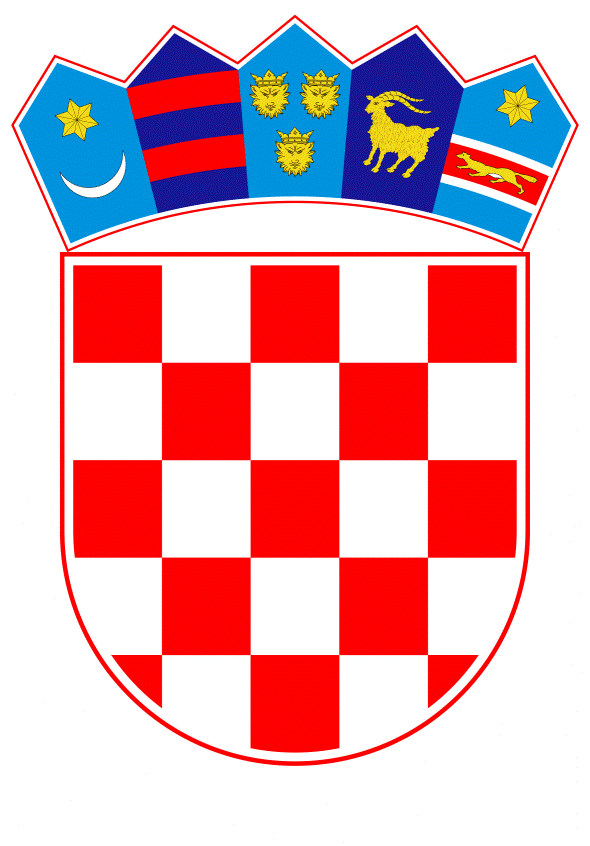 VLADA REPUBLIKE HRVATSKEZagreb, 5. ožujka 2020.______________________________________________________________________________________________________________________________________________________________________________________________________________________________Banski dvori | Trg Sv. Marka 2  | 10000 Zagreb | tel. 01 4569 222 | vlada.gov.hrREPUBLIKA HRVATSKAMINISTARSTVO FINANCIJANACRTPRIJEDLOG ZAKONA O IZMJENAMA I DOPUNAMA ZAKONA O OSIGURANJUZagreb, ožujak 2020.PRIJEDLOG ZAKONA O IZMJENAMA I DOPUNAMA ZAKONA O OSIGURANJUI. USTAVNA OSNOVA ZA DONOŠENJE ZAKONA	Ustavna osnova za donošenje Zakona o izmjenama i dopunama Zakona o osiguranju, sadržana je u članku 2. stavku 4. podstavku 1. Ustava Republike Hrvatske (Narodne novine, br. 85/10 - pročišćeni tekst i 5/14 - Odluka Ustavnog suda Republike Hrvatske).II. OCJENA STANJA I OSNOVNA PITANJA KOJA SE UREĐUJU ZAKONOM TE POSLJEDICE KOJE ĆE DONOŠENJEM ZAKONA PROISTEĆIZakonom o osiguranju (Narodne novine, br. 30/15 i 112/18) uređeni su uvjeti za osnivanje, poslovanje i prestanak društava za osiguranje, društava za reosiguranje i društava za uzajamno osiguranje. Također, uređeni su uvjeti za osnivanje, poslovanje i prestanak obavljanja poslova zastupanja u osiguranju i poslova posredovanja u osiguranju i reosiguranju. Uz to su propisani uvjeti pod kojima društva za osiguranje i društva za reosiguranje iz drugih država članica i trećih država mogu obavljati poslove osiguranja, odnosno poslove reosiguranja u Republici Hrvatskoj te nadzor koji obavlja Hrvatska agencija za nadzor financijskih usluga (u daljnjem tekstu: Agencija).U Zakon o osiguranju prenesena je Direktiva 2009/138/EZ Europskog parlamenta i Vijeća od 25. studenoga 2009. o osnivanju i obavljanu djelatnosti osiguranja i reosiguranja (u daljnjem tekstu: Direktiva Solventnost II) koja je donijela značajne novosti na tržištu osiguranja, a čiji ključni ciljevi su veća zaštita osiguranika, postavljanje granice solventnosti koja će predstavljati ukupnu izloženost svim rizicima, izbjegavanje procikličnosti regulatornih odredbi i anticipiranje tržišnih promjena.Upravo je Direktiva Solventnost II stavila poseban naglasak na upravljanje mogućim nepovoljnim događajima koji mogu utjecati na poslovanje društava za osiguranje. Takvo upravljanje uključuje provođenje analize otpornosti na stres u raznim nepovoljnim situacijama koja se mogu predvidjeti ili pak planirati poput raznih događaja katastrofe, nepovoljnih utjecaja kamatnih stopa, volatilnosti na tržištu kapitala, pada premije, kupovne moći stanovništva i sl. Na taj način društvu za osiguranje se omogućava uvid u potencijalnu slabost koja se temelji na postojećim okvirima poslovanja, a testovi otpornosti na stres omogućavaju društvima za osiguranje pogled u budućnost i pripreme na nepovoljna kretanja. Zakon o osiguranju sadrži i odredbe o zastupanju u osiguranju i posredovanju u osiguranju i reosiguranju, a koje su usklađene s Direktivom (EU) 2016/97 Europskog parlamenta i Vijeća od 20. siječnja 2016. o distribuciji osiguranja (u daljnjem tekstu: Direktiva o distribuciji osiguranja) čiji rok za prijenos u nacionalna zakonodavstva država članica je bio 1. listopada 2018. godine, slijedom čega je u prosincu 2018. godine u Republici Hrvatskoj stupio na snagu Zakon o izmjenama i dopunama Zakona o osiguranju (Narodne novine, broj 112/18) koji je uveo novosti u pogledu obavljanja poslova distribucije osiguranja i reosiguranja. Direktiva o distribuciji osiguranja uvela je kao novi, krovni, pojam distribuciju osiguranja, te je omogućila potrošačima jednaku razinu zaštite bez obzira na razlike između distribucijskih kanala, propisala je jednostavni i standardizirani Dokument s informacijama o proizvodu osiguranja (eng. Insurance Product Information Document - IPID) kako bi potrošač mogao lakše usporediti ponude u predugovornoj fazi, omogućila je veću zaštitu potrošača kada se proizvod osiguranja nudi zajedno s dodatnim proizvodom ili uslugom koji nisu osiguranje, kao dio paketa ili istog ugovora, te je tada potrošača potrebno izvijestiti o tome je li moguće odvojeno kupiti te različite sastavnice i, ako jest, daje mu se adekvatan opis sastavnica ugovora ili paketa, kao i odvojeni dokaz o troškovima i naknadama svake pojedine sastavnice čime se izbjegava da potrošač kupi proizvode koji ne odgovaraju njegovim potrebama.Delegirana Uredba Komisije (EU) 2019/1935 оd 13. svibnja 2019. o izmjeni Direktive (EU) 2016/97 Europskog parlamenta i Vijeća s obzirom na regulatorne tehničke standarde kojima se prilagođuju temeljni iznosi u eurima za osiguranje od profesionalne odgovornosti i za financijsku sposobnost posrednika u osiguranju i reosiguranju (u daljnjem tekstu: Delegirana Uredba Komisije) objavljena je u Službenom listu Europske unije 22. studenoga 2019. godine. Prema članku 10. Direktive o distribuciji osiguranja Europsko nadzorno tijelo za osiguranje i strukovno mirovinsko osiguranje (EIOPA) ima ovlast redovito preispitivati iznose osiguranja od profesionalne odgovornosti i potrebne iznose raspoloživih financijskih sredstava posrednika u osiguranju i reosiguranju, a sve kako bi se uzele u obzir promjene Europskog indeksa potrošačkih cijena koji objavljuje Eurostat. U razdoblju od 1. siječnja 2013. godine do 31. prosinca 2017. godine Europski indeks potrošačkih cijena koji za Europsku uniju izrađuje Eurostat povećao se za 4,03%. Kao posljedica toga, iznose je potrebno prilagoditi za 4,03%. Usklađivanje iznosa s Europskim indeksom potrošačkih cijena provodit će se svakih pet godina nakon ovog prvog preispitivanja i usklađivanja. Dakle, Delegirana Uredba Komisije izmijenila je iznose u Direktivi o distribuciji osiguranja koje je posljedično potrebno izmijeniti u Zakonu  o osiguranju. Međutim, kako bi se izbjegla potreba mijenjanja Zakona o osiguranju samo zbog usklađivanja iznosa s Europskim indeksom potrošačkih cijena, propisano je da ako Europska komisija promijeni iznose osiguranja od profesionalne odgovornosti i potrebne iznose raspoloživih financijskih sredstava posrednika u osiguranju i reosiguranju, delegiranim aktom koji je izravno primjenjiv, primjenjuju se iznosi koje je Europska komisija  izmijenila i objavila u Službenom listu Europske unije i to od dana kada je u Delegiranoj Uredbi Komisije navedena primjena u svim državama članicama.Direktiva Solventnost II u ostalim odredbama u članku 299. propisuje sljedeće:  „Kad god ova Direktiva sadrži uputu na euro, tečajna vrijednost nacionalne valute koja će se koristiti od 31. prosinca svake godine bit će vrijednost koja se primjenjuje zadnjeg dana prethodnog listopada s kojim su tečajne vrijednosti za euro dostupne u svim valutama Zajednice“. Iz navedene odredbe Direktive Solventnost II proizlazi da države članice koje nemaju euro kao nacionalnu valutu, odnosno nisu članice eurozone, iznose u eurima iz Direktive Solventnost II trebaju pretvoriti u nacionalnu valutu pri čemu se pretvaranje iznosa u eurima u kunske provodi godišnje i to prema tečaju na dan 31. listopada prethodne godine. Radi ispunjenja obveze dosljednog prijenosa Direktive Solventnost II, a na što je ukazala Europska komisija Republici Hrvatskoj (Službena obavijest Europske komisije 2019/2162, prilog C(2019) 4713 final), kunski iznosi u Zakonu o osiguranju zamijeniti će se iznosima u eurima kako se ne bi, svake godine, morale pripremati izmjene i dopune Zakona o osiguranju.Slijedom ispunjenja obveze dosljedne primjene Direktive Solventnost II, Prijedlogom zakona o izmjenama i dopunama Zakona o osiguranju (u daljnjem tekstu:: Prijedlog zakona)  izmijenjene su odredbe koje se odnose na izračun minimalnog potrebnog kapitala, uvjete koje trebaju ispuniti društva za osiguranje kako bi se kvalificirala kao mala društva te iznose uključene u velike rizike na način da su kunski iznosi zamijenjeni iznosima u eurima, uz navođenje preračunavanja u kunsku protuvrijednost prema srednjem tečaju Hrvatske narodne banke koji se primjenjuje zadnjeg dana prethodnog listopada.Nadalje, u cilju ujednačene primjene Zakona o osiguranju iznosi iz Direktive o distribuciji osiguranja koji su navedeni u kunskim iznosima u Zakonu o osiguranju zamijeniti će se iznosima u eurima.Dana 4. travnja 2018. godine stupio je na snagu Bilateralni sporazum između Europske unije i Sjedinjenih Američkih Država o bonitetnim mjerama za osiguranje i reosiguranje (SL L 258, 6.10.2017.), sukladno kojem, radi mogućnosti njegove primjene Republika Hrvatska, kao i sve ostale države članice Europske unije, svojim zakonodavstvom ne smije postavljati uvjet poslovnog nastana za poslovanje društva za reosiguranje iz Sjedinjenih Američkih Država  na području Republike Hrvatske. Prijedlogom zakona osigurava se usklađivanje s Bilateralnim sporazum između Europske unije i Sjedinjenih Američkih Država o bonitetnim mjerama za osiguranje i reosiguranje tako što se propisuje da se u slučaju sklapanja međunarodnog sporazuma koji obvezuje Republiku Hrvatsku, na poslovanje društva za reosiguranje iz treće države koja je stranka tog sporazuma, primjenjuju uvjeti koje propisuje međunarodni sporazum.U pogledu obveze članova nadzornog odbora društva za osiguranje ovim Prijedlogom zakona propisuje se obveza ishođenja prethodnog odobrenja Agencije za obavljanje funkcije člana nadzornog odbora društva za osiguranje, uvjeti za odbijanje izdavanja odobrenja za obavljanje funkcije člana nadzornog odbora, prestanak važenja odobrenja za obavljanje funkcije člana nadzornog odbora i ukidanje odobrenja za obavljanje funkcije člana nadzornog odbora čime se osigurava standard za obavljanje funkcije člana nadzornog odbora neposrednom provjerom navedenih uvjeta, s obzirom na ulogu i važnost nadzornog odbora u društvu za osiguranje. Prijedlogom zakona proširen je krug posrednika u osiguranju tako što je leasing-društvima dana mogućnost obavljanja poslova distribucije osiguranja. III. OCJENA I IZVOR SREDSTAVA POTREBNIH ZA PROVEDBU ZAKONAZa provedbu ovoga Zakona nije potrebno osigurati sredstva u državnom proračunu Republike Hrvatske.PRIJEDLOG ZAKONA O IZMJENAMA I DOPUNAMA ZAKONA O OSIGURANJUČlanak 1.U Zakonu o osiguranju (Narodne novine, br. 30/15 i 112/18), u članku 2. stavku 1. točka 3.  mijenja se i glasi:„3. Direktiva (EU) 2016/97 Europskog parlamenta i Vijeća od 20. siječnja 2016. o distribuciji osiguranja (SL L 26, 2.2.2016. ), kako je posljednji put izmijenjena Direktivom (EU) 2018/411 Europskog parlamenta i Vijeća od 14. ožujka 2018. o izmjeni Direktive (EU) 2016/97 u pogledu datuma početka primjene mjera država članica za prenošenje (SL L 76, 19.3.2018.)“.Točka 5. mijenja se i glasi:„5. Direktiva 2009/138/EZ Europskog parlamenta i Vijeća od 25. studenog 2009. o osnivanju i obavljanju djelatnosti osiguranja i reosiguranja (Solventnost II), (SL L 335,17.12.2009.) kako je posljednji put izmijenjena Direktivom (EU) 2018/843 Europskog parlamenta I Vijeća od 30. svibnja 2018. o izmjeni Direktive (EU) 2015/849 o sprečavanju korištenja financijskog sustava u svrhu pranja novca ili financiranja terorizma i o izmjeni direktiva 2009/138/EZ i 2013/36/EU. (SL L 156,19.6.2018.) “.U stavku 2. točke 2., 3., 4. i 5. mijenjaju se i glase:„2. Uredbe (EU) br. 1093/2010 Europskog parlamenta i Vijeća od 24. studenoga 2010. o osnivanju Europskog nadzornog tijela (Europsko nadzorno tijelo za bankarstvo) kojom se izmjenjuje Odluka br. 716/2009/EZ i stavlja izvan snage Odluka Komisije 2009/78/EZ (SL L 331, 15. 12. 2010.) kako je posljednji put izmijenjena Uredbom (EU) 2018/1717 Europskog parlamenta i Vijeća od 14. studenoga 2018. o izmjeni Uredbe (EU) br. 1093/2010 u pogledu mjesta sjedišta Europskog nadzornog tijela za bankarstvo. (SL L 291, 16.11.2018.).3. Uredbe (EU) broj 1094/2010 Europskog parlamenta i Vijeća od 24. studenoga 2010. o osnivanju Europskoga nadzornog tijela (Europsko nadzorno tijelo za osiguranje i strukovno mirovinsko osiguranje), o izmjeni Odluke broj 716/2009/EZ i o stavljanju izvan snage Odluke Komisije 2009/79/EZ (SL L 331, 15. 12. 2010.) kako je posljednji put izmijenjena Direktivom 2014/51/EU Europskog parlamenta i Vijeća od 16. travnja 2014. o izmjeni direktiva 2003/71/EZ i 2009/138/EZ te uredbi (EZ) br. 1060/2009, (EU) br. 1094/2010 i (EU) br. 1095/2010 u pogledu ovlasti Europskog nadzornog tijela (Europskog nadzornog tijela za osiguranje i strukovno mirovinsko osiguranje) i Europskog nadzornog tijela (Europskog nadzornog tijela za vrijednosne papire i tržišta kapitala). (SL L 153, 22.5.2014.). 4. Uredbe (EU) br. 1095/2010 Europskog parlamenta i Vijeća od 24. studenoga 2010. o osnivanju europskog nadzornog tijela (Europsko nadzorno tijelo za vrijednosne papire i tržišta kapitala), izmjeni Odluke br. 716/2009/EZ i stavljanju izvan snage Odluke Komisije 2009/77/EZ (SL L 331, 15. 12. 2010.) kako je posljednji put izmijenjena Direktivom 2014/51/EU Europskog parlamenta i Vijeća od 16. travnja 2014. o izmjeni direktiva 2003/71/EZ i 2009/138/EZ te uredbi (EZ) br. 1060/2009, (EU) br. 1094/2010 i (EU) br. 1095/2010 u pogledu ovlasti Europskog nadzornog tijela (Europskog nadzornog tijela za osiguranje i strukovno mirovinsko osiguranje) i Europskog nadzornog tijela (Europskog nadzornog tijela za vrijednosne papire i tržišta kapitala). (SL L 153, 22.5.2014.)“.5. Delegirane Uredbe Komisije (EU) br. 2015/35 od 10. listopada 2014. o dopuni Direktive 2009/138/EZ Europskog parlamenta i Vijeća o osnivanju i obavljanju djelatnosti osiguranja i reosiguranja (Solventnost II) (SL L 12, 17. 1. 2015.) kako je posljednji put izmijenjena Delegiranom uredbom Komisije (EU) 2019/981 od 8. ožujka 2019. o izmjeni Delegirane Uredbe Komisije (EU) br. 2015/35 o  dopuni Direktive 2009/138/EZ Europskog parlamenta i Vijeća o osnivanju i obavljanju djelatnosti osiguranja i reosiguranja (Solventnost II) (SL L 12, 17. 1. 2015.).“.U stavku 2. iza točke 5. dodaje se točka 6. koja glasi:„6. Delegirane Uredbe Komisije (EU) 2019/1935 оd 13. svibnja 2019. o izmjeni Direktive (EU) 2016/97 Europskog parlamenta i Vijeća s obzirom na regulatorne tehničke standarde kojima se prilagođuju temeljni iznosi u eurima za osiguranje od profesionalne odgovornosti i za financijsku sposobnost posrednika u osiguranju i reosiguranju (SL L 301, 22.11.2019.).“.Članak 2.U članku 2.a iza stavka 5. dodaju se stavci 6. i 7. koji glase:„(6) Odredbe ovoga članka koje se odnose na smjernice na odgovarajući način se primjenjuju i na preporuke EIOPA-e.(7) Ako Europska komisija promijeni tečajeve iznosa navedene u člancima 3., 6., 158., 400. i 424. ovoga Zakona, primjenjuju se tečajevi iznosa koje je Europska komisija izmijenila i objavila u Službenom listu Europske unije od dana njihove primjene.“.Članak 3.U članku 3. točki 36. podtočka 3. mijenja se i glasi:„3. rizici iz vrsta osiguranja iz članka 7. stavka 2. točaka 3., 8., 9., 10., 13. i 16. ovoga Zakona ako ugovaratelj osiguranja ispunjava najmanje dva od ovih uvjeta:– vrijednost aktive na dan 31. prosinca svake godine prelazi iznos od 6.200.000,00 eura u kunskoj protuvrijednosti, prema srednjem tečaju Hrvatske narodne banke koji se primjenjuje zadnjeg dana listopada prethodne godine– neto prihodi u svakoj poslovnoj godini na dan 31. prosinca su veći od iznosa od 12.800.000,00 eura u kunskoj protuvrijednosti, prema srednjem tečaju Hrvatske narodne banke koji se primjenjuje zadnjeg dana listopada prethodne godine– prosječan broj zaposlenih tijekom poslovne godine veći je od 250.“.Članak 4.U članku 6. stavak 1. mijenja se i glasi: „(1) Malo društvo za osiguranje je društvo za osiguranje koje ispunjava sve sljedeće uvjete:1. godišnja zaračunata brutopremija društva za osiguranje na dan 31. prosinca svake godine ne prelazi 5.000.000,00 eura u kunskoj protuvrijednosti, prema srednjem tečaju Hrvatske narodne banke koji se primjenjuje zadnjeg dana listopada prethodne godine2. ukupne tehničke pričuve društva, zajedno s iznosima koji se mogu naplatiti na temelju ugovora o reosiguranju ili od subjekata posebne namjene, na dan 31. prosinca svake godine ne prelaze 25.000.000,00 eura u kunskoj protuvrijednosti, prema srednjem tečaju Hrvatske narodne banke koji se primjenjuje zadnjeg dana listopada prethodne godine3. ako društvo pripada grupi, ukupne bruto tehničke pričuve grupe s uključenim iznosima koji se mogu naplatiti na temelju ugovora o reosiguranju ili od subjekata posebne namjene na dan 31. prosinca svake godine ne prelaze 25.000.000,00 eura u kunskoj protuvrijednosti, prema srednjem tečaju Hrvatske narodne banke koji se primjenjuje zadnjeg dana listopada prethodne godine4. poslovanje društva ne uključuje djelatnosti osiguranja ili reosiguranja koje pokrivaju rizik osiguranja od odgovornosti, rizik osiguranja kredita i jamstva, osim ako su ti rizici uključeni u dodatne rizike u smislu članka 25. ovoga Zakona5. poslovanje društva ne uključuje poslove reosiguranja koji na dan 31. prosinca svake godine premašuju 500.000,00 eura od njegove zaračunate brutopremije, ili 2.500.000,00 eura od njegovih bruto tehničkih pričuva s uključenim iznosima koji se mogu naplatiti na temelju ugovora o reosiguranju ili od subjekata posebne namjene, u kunskoj protuvrijednosti prema srednjem tečaju Hrvatske narodne banke koji se primjenjuje zadnjeg dana listopada prethodne godine ili više od 10% njegove bruto zaračunate premije ili više od 10% njegovih bruto tehničkih pričuva s uključenim iznosima koji mogu biti naplaćeni na temelju ugovora o reosiguranju ili od subjekata posebne namjene.“.Članak 5.U članku 36. stavak 9. mijenja se i glasi:„(9) Imatelj kvalificiranog udjela u društvu za osiguranje može biti fizička osoba koja nije suradnik osobe pravomoćno osuđene za kaznena djela iz stavka 8. ovoga članka.“.  Iza stavka 18. dodaje se novi stavak 19. koji glasi:„(19) U slučaju kada je imatelj kvalificiranog udjela Republika Hrvatska, društvo za osiguranje nije u obvezi provoditi provjeru iz stavka 17. ovoga članka.“. Dosadašnji stavak 19. postaje stavak 20.Članak 6.U članku 43. stavak 1. mijenja se i glasi: „(1) Društvo za osiguranje dužno je prije stjecanja ili otpuštanja kvalificiranog udjela u drugom društvu za osiguranje odnosno drugoj financijskoj instituciji iz treće države, o toj namjeri pisanim putem izvijestiti Agenciju u roku od osam dana od donošenja odluke.“.Članak 7.U članku 48. iza stavka 9. dodaju se stavci 10. i 11. koji glase:„(10) Društvo za osiguranje iz stavka 1. ovoga članka dužno je, odmah ili najkasnije sljedeći radni dan, o statusnim promjenama obavijestiti ugovaratelje osiguranja putem javnih medija na područjima na kojima su ugovori o osiguranju koji se prenose u pokriću, osim u slučaju osiguranja izvoznih kredita, o kojima ugovaratelji osiguranja moraju biti obaviješteni putem javnih medija u njihovom sjedištu odnosno prebivalištu. (11) Društva za reosiguranje za obavijesti o statusnim promjenama ne moraju koristiti javne medije.“. Članak 8.U članku 59. stavak 6. mijenja se i glasi:„(6) Smatra se da osoba koja je pravomoćno osuđena za kazneno djelo iz članka 36. stavka 8. ovoga Zakona nema dobar ugled.“.Iza stavka 6. dodaje se stavak 7. koji glasi:„(7) Smatra se da osoba koja je suradnik osobe pravomoćno osuđene za kazneno djelo iz članka 36. stavka 8. ovoga Zakona nema dobar ugled, pri čemu se na pojam suradnika na odgovarajući način primjenjuje odredba članka 3. točke 30.b ovoga Zakona.“.Članak 9. Iza članka 59. dodaju se naslovi iznad članaka i članci 59.a do 59.d koji glase:„Odobrenje za obavljanje funkcije člana nadzornog odbora društva za osiguranjeČlanak 59.a(1) Članom nadzornog odbora društva za osiguranje može biti izabrana ili imenovana samo osoba koja je prethodno dobila odobrenje Agencije za obavljanje funkcije člana nadzornog odbora društva za osiguranje. (2) Zahtjev za izdavanje odobrenja za obavljanje funkcije člana nadzornog odbora društva za osiguranje podnosi društvo za osiguranje ili osnivači društva za osiguranje za mandat koji ne može biti duži od četiri godine. (3) Iznimno, ako člana nadzornog odbora društva za osiguranje imenuje nadležni sud u skladu s odredbama zakona koji uređuje osnivanje i poslovanje trgovačkih društava, njegov mandat ne može trajati duže od šest mjeseci, ali i u tom slučaju osoba koja se imenuje mora ispunjavati uvjete iz članka 58. i članka 59. ovoga Zakona. (4) Uz zahtjev za izdavanje odobrenja iz stavka 1. ovoga članka potrebno je priložiti dokaze o ispunjavanju uvjeta iz članka 58. i članka 59. ovoga Zakona i odluku glavne skupštine o izboru kandidata za člana nadzornog odbora, a ako je statutom predviđeno da određeni dioničar ili dioničari imenuju određeni broj članova nadzornog odbora, potrebno je priložiti odluku tog dioničara ili tih dioničara o imenovanju člana nadzornog odbora.(5) Za svaki mandat na funkciji člana nadzornog odbora društva za osiguranje potrebno je  prethodno ishoditi odobrenje Agencije u skladu s ovim člankom.(6) Osoba za koju je Agencija izdala odobrenje za obavljanje funkcije člana nadzornog odbora društva za osiguranje dužna je, prije nego što bude imenovana na tu dužnost u drugom društvu za osiguranje, ponovno dobiti odobrenje Agencije. (7) Društvo za osiguranje dužno je podnijeti zahtjev za izdavanje prethodnog odobrenja iz stavka 2. ovoga članka najmanje tri mjeseca prije isteka mandata pojedinog člana nadzornog odbora.Članak 59.bAgencija će rješenjem odbiti izdavanje odobrenja za obavljanje funkcije člana nadzornog odbora ako: 1. predložena osoba ne ispunjava uvjete propisane odredbama iz članka 58. i članka 59. ovoga Zakona.2. Agencija raspolaže objektivnim i dokazivim razlozima zbog kojih se može osnovano pretpostaviti da bi djelatnosti ili poslovi kojima se osoba bavi ili se bavila, predstavljali prijetnju pažljivom, stručnom i savjesnom nadziranju upravljanja društvom za osiguranje 3. su u zahtjevu za izdavanje odobrenja navedeni netočni, neistiniti podaci ili podaci koji dovode u zabludu ili su prešućeni podaci koji su bitni za odlučivanje i davanje odobrenja. Prestanak važenja odobrenja za obavljanje funkcije člana nadzornog odbora društva za osiguranjeČlanak 59.c(1) Odobrenje za obavljanje funkcije člana nadzornog odbora društva za osiguranje prestaje važiti ako: 1. osoba u roku od tri mjeseca od izdavanja rješenja o odobrenju ne bude izabrana ili imenovana za člana nadzornog odbora, istekom navedenog roka 2. osobi prestane članstvo u nadzornom odboru, s danom prestanka članstva 3. osoba da ostavku ili bude opozvana prije isteka mandata. (2) U slučajevima prestanka važenja odobrenja za obavljanje funkcije člana nadzornog odbora društva za osiguranje zbog razloga iz stavka 1. ovoga članka, Agencija će donijeti rješenje kojim se utvrđuje prestanak važenja odobrenja za obavljanje funkcije člana nadzornog odbora. Ukidanje odobrenja za obavljanje funkcije člana nadzornog odbora društva za osiguranjeČlanak 59.d(1) Agencija će donijeti rješenje o ukidanju rješenja o odobrenju za obavljanje funkcije člana nadzornog odbora društva za osiguranje u sljedećim slučajevima: 1. ako član nadzornog odbora ne ispunjava uvjete pod kojima mu je odobrenje izdano 2. ako je odobrenje izdano zbog prešućivanja bitnih činjenica na temelju neistinitih, netočnih podataka ili podataka koji dovode u zabludu, odnosno na koji drugi nepropisan način 3. ako osoba u roku od tri mjeseca od izdavanja odobrenja Agencije ne stupi na funkciju člana nadzornog odbora ili tu funkciju nakon imenovanja ili izbora ne obavlja kontinuirano duže od tri mjeseca 4. ako član nadzornog odbora teže ili sustavno krši svoje dužnosti i ovlasti određene ovim i drugim zakonima te propisima donesenim na temelju zakona. (2) Ako Agencija rješenjem ukine rješenje o odobrenju za obavljanje funkcije člana nadzornog odbora, nadležno tijelo društva za osiguranje obvezno je bez odgode donijeti odluku o opozivu tog člana. (3) U slučaju iz stavka 2. ovoga članka, ako društvo za osiguranje ne bi imalo minimalan broj članova nadzornog odbora u skladu sa statutom odnosno zakonom, nadležno tijelo društva za osiguranje dužno je u roku od tri mjeseca od donošenja rješenja iz stavka 2. ovoga članka izabrati novog člana nadzornog odbora.“.Članak 10. U članku 83. stavku 4. iza riječi: „stavka 3. ovoga članka“ dodaju se riječi: „ili pod uvjetom iz stavka 7. ovoga članka“.Iza stavka 6. dodaje se stavak 7. koji glasi:„(7) Iznimno od stavaka 1. i 3. ovoga članka, u slučaju sklapanja međunarodnog sporazuma koji obvezuje Republiku Hrvatsku, na poslove reosiguranja na području Republike Hrvatske koje obavljaju društva za reosiguranje iz stavka 4. ovoga članka sa sjedištem u trećoj državi koja je stranka međunarodnog sporazuma, primjenjuju se uvjeti koje propisuje međunarodni sporazum, od dana njegove primjene.(8) Ako su ispunjeni uvjeti iz članka 211. Uredbe (EU) br. 2015/35, društvo za osiguranje i društvo za reosiguranje može isključivo na vlastitu inicijativu i bez posredovanja sklopiti ugovor o reosiguranju s društvom za osiguranje ili društvom za reosiguranje iz treće države koje ne ispunjava uvjete iz stavaka 3., 4. i 7. ovoga članka.(9) U slučaju iz stavka 8. ovoga Zakona društvo za osiguranje i društvo za reosiguranje može koristiti usluge posrednika u reosiguranju za izradu i izvršenje ugovora o reosiguranju.“.Članak 11.U članku 158. stavku 1. točka 4. mijenja se i glasi:„4. minimalni potrebni kapital na dan 31. prosinca svake godine mora biti najmanje jednak apsolutnom pragu minimalnog potrebnog kapitala koji iznosi:– 2.500.000,00 eura u kunskoj protuvrijednosti, prema srednjem tečaju Hrvatske narodne banke koji se primjenjuje zadnjeg dana listopada prethodne godine, za društva za osiguranje, uključujući vlastita društva za osiguranje, koja imaju odobrenje za obavljanje poslova osiguranja iz skupine neživotnih osiguranja, osim kada su pokriveni neki ili svi rizici uključeni u jednu od vrsta osiguranja koje su navedene u članku 7. stavku 2. točkama 10. – 15. ovoga Zakona, u kojem slučaju apsolutni prag minimalnog potrebnog kapitala iznosi 3.700.000 eura u kunskoj protuvrijednosti, prema srednjem tečaju Hrvatske narodne banke koji se primjenjuje zadnjeg dana listopada prethodne godine– 3.700.000 eura u kunskoj protuvrijednosti, prema srednjem tečaju Hrvatske narodne banke koji se primjenjuje zadnjeg dana listopada prethodne godine, za društva za osiguranje koja imaju odobrenje za obavljanje poslova osiguranja iz skupine životnih osiguranja, uključujući vlastita društva za osiguranje– 3.600.000 eura u kunskoj protuvrijednosti, prema srednjem tečaju Hrvatske narodne banke koji se primjenjuje zadnjeg dana listopada prethodne godine za društva za osiguranje koja imaju odobrenje za obavljanje poslova reosiguranja i društva za reosiguranje, osim u slučaju vlastitih društava za reosiguranje, u kojem slučaju apsolutni prag minimalnog potrebnog kapitala iznosi 1.200.000,00 eura u kunskoj protuvrijednosti, prema srednjem tečaju Hrvatske narodne banke koji se primjenjuje zadnjeg dana listopada prethodne godine– zbroj iznosa iz podtočaka 1. i 2. ove točke za društva za osiguranje koja istodobno obavljaju djelatnosti životnih i neživotnih osiguranja.“.Članak 12.U članku 168. stavku 1. riječi: „stavka 4. i načelima iz članka 215. stavka 5.“ zamjenjuju se riječima: „stavka 6. ovoga članka i načelima iz  članka 215. stavka 7.“.Članak 13.U članku 312. stavku 5. riječ: „bonitetni“ zamjenjuje se riječju: „nadzorni“.Članak 14.U članku 347. stavku 1. riječi: „2, 3. i 4.“ zamjenjuju se riječima: „2. do 5.“.Članak 15.U članku 380. stavku 1. u uvodnoj rečenici iza riječi: „dužno je“ stavlja se zarez i dodaju riječi: „na način propisan člankom 436. ovoga Zakona“, a riječi: „ili mu dostaviti poštom ili elektroničkom poštom pisanu“ brišu se.Članak 16.U članku 381. stavak 1. mijenja se i glasi:„(1) Društvo za osiguranje dužno je za vrijeme trajanja ugovora o osiguranju, na način propisan člankom 436. ovoga Zakona, obavijestiti ugovaratelja osiguranja o promjeni podataka iz članka 380. stavaka 1. do 6. ovoga Zakona.“. Članak 17.Članak 382. mijenja se i glasi:„(1) Tekst i sadržaj obavijesti iz članaka 380. i 381. ovoga Zakona mora biti napisan na pregledan i razumljiv način ugovaratelju osiguranja, odnosno osiguraniku.(2) Iznimno od odredbe članka 436. stavka 1. točke 3. ovoga Zakona, tekst i sadržaj obavijesti iz članaka 380. i 381. ovoga Zakona treba biti napisan na službenom jeziku države članice obveze, ali može biti i na drugom jeziku ako to ugovaratelj osiguranja zatraži ili ako ugovaratelj osiguranja ima slobodu izbora prava koje se primjenjuje, kada se obavijest odnosi na ugovore o životnom osiguranju.“.Članak 18.U članku 400. stavku 3. točki 2. riječi: „4.680,00 kuna“ zamjenjuju se riječima: „600,00 eura, u kunskoj protuvrijednosti, prema srednjem tečaju Hrvatske narodne banke“. U točki 3. riječi: „1.560,00 kuna“ zamjenjuju se riječima: „200,00 eura, u kunskoj protuvrijednosti, prema srednjem tečaju Hrvatske narodne banke koji se primjenjuje zadnjeg dana listopada prethodne godine“.U stavku 7. riječi: „Ovaj se Zakon“ zamjenjuju se riječima: „Ova se glava Zakona“.Članak 19.U članku 401. stavku 3. riječi: „iz članka 402. stavka 1. točaka 1. – 6. ovoga Zakona iznimno“ brišu se.Članak 20.U članku 402. stavku 1. iza točke 10. dodaje točka 11. koja glasi: „11. Leasing-društvo koje u ime i za račun jednog ili više društava za osiguranje ili po nalogu stranke obavlja poslove distribucije osiguranja i osnovano je u skladu sa zakonom kojim se uređuje osnivanje leasing-društava.“.Članak 21.U članku 403. stavku 3. točki 2. riječi: „člankom 435. stavku 2.“, zamjenjuju se riječima: „ člankom 435. stavkom 9.“.U stavku 5. riječ: „Zkona“ zamjenjuje se riječju: „Zakona.“.Članak 22.U naslovu iznad članka 407. iza riječi: „investicijska društva,“ dodaju se riječi: „leasing-društva,“.U stavku 1. iza riječi: „investicijska društva,“ dodaju se riječi: „leasing-društva,“.Članak 23.U članku 411. stavku 1. iza točke 8. dodaje se nova točka 9. koja glasi: „9. leasing-društva koja obavljaju distribuciju osiguranja isključivo za društva za osiguranje ili distribuciju osiguranja isključivo po nalogu stranke“.Dosadašnje točke 9. do 13. postaju točke 10. do 14.Članak 24.U članku 412. stavak 1. mijenja se i glasi:„(1) Agencija izdaje pravnoj osobi dozvolu za obavljanje poslova distribucije osiguranja ili distribucije reosiguranja na temelju podnesenog urednog zahtjeva i prema kategoriji navedenoj u zahtjevu jer:1. pravna osoba prije upisa osnivanja u odgovarajući registar mora dobiti dozvolu Agencije za obavljanje poslova distribucije osiguranja i/ili distribucije reosiguranja prema kategoriji posrednika navedenoj u zahtjevu za izdavanje dozvole za obavljanje poslova distribucije osiguranja i/ili distribucije reosiguranja, a 2. Agencija pravnu osobu upisuje u registar Agencije na temelju izdane dozvole te nakon primljene obavijesti te osobe o upisu u odgovarajući registar.“.Članak 25.U članku 413. stavku 3. riječi: „registra distributera“ zamjenjuju se riječima: „registra Agencije“.U stavku 5. riječ: „Zakona“ zamjenjuje se riječju: „članka“.Članak 26.U članku 415. stavak 4. mijenja se i glasi:„(4) Društvo za zastupanje u osiguranju, obrtnik zastupnik u osiguranju i zastupnik u osiguranju koji je položio ispit za provjeru stručnih znanja za obavljanje poslova zastupanja u osiguranju za pojedine vrste neživotnih osiguranja na stanici za tehnički pregled ovlašten je obavljati poslove distribucije za neživotna osiguranja iz članka 7. stavka 2. ovoga Zakona.“. Članak 27.U članku 424. stavku 1. riječi: „9.750.000,00 kuna“ zamjenjuju se riječima: „1. 250.000,00 eura u kunskoj protuvrijednosti, prema srednjem tečaju Hrvatske narodne banke“, a riječi: „14.430.000,00 kuna“ zamjenjuju se riječima: „1.850.000,00 eura u kunskoj protuvrijednosti, prema srednjem tečaju Hrvatske narodne banke koji se primjenjuje zadnjeg dana listopada prethodne godine“.U stavku 3. iza riječi: „reosiguranju“ dodaju se riječi: „ i sporedni posrednik u osiguranju“, a  riječi: „150.000,00 kuna“ zamjenjuju se riječima: „18.750,00 eura u kunskoj protuvrijednosti, prema srednjem tečaju Hrvatske narodne banke koji se primjenjuje zadnjeg dana listopada prethodne godine“.U stavku 4. iza riječi: „posrednik“ dodaju se riječi: „i sporedni posrednik u osiguranju“.Stavak 6. mijenja se i glasi:„(6) Novčani iznos u svrhu uplate premije osiguranja koji stranka uplaćuje posredniku i sporednom posredniku u osiguranju smatra se da je plaćen društvu za osiguranje, dok se novčani iznos koji društvo za osiguranje uplaćuje posredniku i sporednom posredniku u osiguranje ne smatra isplaćenim stranki sve dok ga stranka zaista i ne primi.“. Članak 28.U članku 429. stavku 4. iza riječi: „HP- Hrvatska pošta d.d.“ stavlja se zarez i dodaju riječi: „leasing-društvo“.Članak 29.U članku 435. stavku 16. iza riječi: „investicijska društva,“ dodaju se riječi: „leasing-društva,“.Članak 30.U članku 436.g stavku 4. riječi: „stavkom 1.“ zamjenjuju se riječima: „stavkom 3.“. U stavku 5. riječi: „stavku 1.“ zamjenjuju se riječima: „stavku 3.“.Članak 31.U članku 437. stavku 1. točki 1. iza riječi: „osiguranja“ dodaju se riječi: „i reosiguranja“.Članak 32.U članku 438. stavku 1. točka 7. mijenja se i glasi:  „7. ne obavijesti ugovaratelje osiguranja ili ne objavi informaciju u skladu s člankom 86. stavkom 5. ovoga Zakona“.Točka 15. mijenja se i glasi: „15. ne obavijesti Agenciju o neusklađenosti s potrebnim solventnim kapitalom odnosno o postojanju rizika da se ta neusklađenost pojavi u sljedeća tri mjeseca, u skladu s člankom 165. stavkom 1. ovoga Zakona“.Točka 17. mijenja se i glasi:„17. ne obavijesti Agenciju o neusklađenosti s minimalnim potrebnim kapitalom odnosno o postojanju rizika da se ta neusklađenost pojavi u sljedeća tri mjeseca, u skladu s člankom 166. stavkom 1. ovoga Zakona“.U točki 27. riječi: „stavkom 6.“ zamjenjuju se riječima: „stavcima 1. do 4.“ ,Točka 34. mijenja se i glasi:„34. ne dostavi obavijest ugovaratelju osiguranja prije sklapanja ugovora u skladu s člankom 436. ovoga Zakona“.Točka 38. mijenja se i glasi:„38. ne obavijesti ugovaratelja osiguranja o promjeni podataka iz članka 380. stavaka 1. do 6. ovoga Zakona za vrijeme trajanja ugovora o osiguranju, na način propisan člankom 436. ovoga Zakona“.Članak 33.Članak 443. mijenja se i glasi:„(1) Novčanom kaznom u iznosu od 150.000,00 do 250.000,00 kuna kaznit će se za prekršaj društvo za zastupanje u osiguranju koje:1. obavlja druge poslove ili pruža druge usluge, osim onih propisanih člankom 401. stavkom 3. ovoga Zakona2. protivno članku 409. stavka 1. ovoga Zakona ne obavijesti Agenciju prije pripajanja drugog društva za zastupanje u osiguranju i o izvršenom upisu pripajanja u sudski registar3. se protivno članku 409. stavka 3. ovoga Zakona, spoji s drugim društvom bez odobrenja Agencije4. protivno članku 403. stavku 5. ovoga Zakona omogući da poslove zastupnika u osiguranju za to društvo obavljaju druge osobe5. protivno članku 435. stavku 5. ovoga Zakona zahtijeva plaćanje odnosno izvrši naplatu provizije ili bilo kakvu drugu naplatu od ugovaratelja osiguranja odnosno osiguranika6. Agenciji ne dostavi godišnje odnosno polugodišnje financijsko izvješće u roku određenom člankom 429. stavkom 3. ovoga Zakona7. Agenciji ne dostavi statističko izvješće u roku određenom člankom 429. stavkom 4. ovoga Zakona8. protivno članku 412. stavku 7. ovoga Zakona ne obavijesti Agenciju pisano i bez odgađanja 9. ne obavijesti Agenciju prije početka obavljanja djelatnosti distribucije osiguranja u državi članici u skladu s člankom 416. stavkom 1. ili 5. ovoga Zakona10. ne obavijesti Agenciju prije početka obavljanja djelatnosti distribucije osiguranja u državi članici u skladu s člankom 418. stavkom 1. ili 7. ovoga Zakona.(2) Novčanom kaznom u iznosu od 15.000,00 do 50.000,00 kuna kaznit će se za prekršaj iz stavka 1. ovoga članka i odgovorna osoba društva za zastupanje u osiguranju.(3) Novčanom kaznom u iznosu od 25.000,00 do 100.000,00 kuna kaznit će se za prekršaj obrtnik zastupnik u osiguranju koji:1. obavlja poslove distribucije osiguranja protivno članku 403. stavku 2. ovoga Zakona2. Agenciji ne dostavi statističko izvješće u roku određenom člankom 429. stavkom 4. ovoga Zakona3. ne izvještava Agenciju u skladu s člankom 412. stavkom 7. ovoga Zakona, u rokovima i na način određen propisom donesenim na temelju članka 428. i članka 201. ovoga Zakona4. ne obavijesti Agenciju prije početka obavljanja djelatnosti distribucije osiguranja u državi članici u skladu s člankom 416. stavkom 1. ili 5. ovoga Zakona5. ne obavijesti Agenciju prije početka obavljanja djelatnosti distribucije osiguranja u državi članici u skladu s člankom 418. stavkom 1. ili 7. ovoga Zakona.(4) Novčanom kaznom u iznosu od 20.000,00 do 80.000,00 kuna kaznit će se za prekršaj društvo za zastupanje u osiguranju koje:1. ovlaštenoj osobi ne omogući obavljanje nadzora i pregled poslovanja u skladu s člankom 219. stavkom 1. ovoga Zakona, a u vezi s člankom 204. stavkom 9. ovoga Zakona2. ne postupi u skladu s člankom 221. stavkom 1. ovoga Zakona, a u vezi s člankom 204. stavkom 9. ovoga Zakona3. ne postupi u skladu s člankom 223. stavkom 2. ovoga Zakona, a u vezi s člankom 204. stavkom 9. ovoga Zakona i ovlaštenoj osobi Agencije koja provodi nadzor ne omogući pregled poslovnih knjiga, poslovne dokumentacije, administrativne ili poslovne evidencije te nadzor nad informacijskim sustavom i tehnologijama koje omogućavaju rad informacijskog sustava, u opsegu potrebnom za obavljanje nadzora4. ne postupi u skladu s člankom 223. stavkom 3. ovoga Zakona, a u vezi s člankom 204. stavkom 9. ovoga Zakona i ovlaštenoj osobi Agencije koja provodi nadzor ne uruči svu traženu poslovnu dokumentaciju, računalne ispise koji uključuju ispise elektroničke pošte, preslike poslovnih knjiga, zapise s telefaksa te administrativne ili poslovne evidencije u papirnatom obliku ili u obliku elektroničkog zapisa na mediju i u obliku koji zahtijeva ovlaštena osoba ili joj ne  osigura standardno sučelje za pristup sustavu za upravljanje bazama podataka kojima se koristi, u svrhu provođenja nadzora potpomognutog računalnim programima5. ne postupi u skladu s člankom 224. stavkom 2. ovoga Zakona, a u vezi s člankom 204. stavkom 9. ovoga Zakona6. ne postupi u skladu s člankom 225. stavkom 2. ovoga Zakona, a u vezi s člankom 204. stavkom 9. ovoga Zakona.(5) Novčanom kaznom u iznosu od 3.000,00 do 10.000,00 kuna kaznit će se za prekršaj iz stavka 4. ovoga članka i odgovorna osoba društva za zastupanje u osiguranju.(6) Novčanom kaznom u iznosu od 20.000,00 do 80.000,00 kuna kaznit će se za prekršaj iz stavka 4. ovoga članka i obrtnik zastupnik u osiguranju.(7) Novčanom kaznom u iznosu od 75.000,00 do 150.000,00 kuna kaznit će se za prekršaj obrtnik zastupnik u osiguranju koji suprotno članku 403. stavku 5. ovoga Zakona omogući da poslove zastupnika u osiguranju obavljaju druge osobe.(8) Novčanom kaznom u iznosu od 5.000,00 do 25.000,00 kuna kaznit će se za prekršaj zastupnik u osiguranju koji: 1. obavlja poslove protivno članku 403. stavku 2. ovoga Zakona2. obavlja poslove protivno članku 431. stavku 1. ovoga Zakona3. ugovaratelju osiguranja ne predstavi informacije iz članka 432. stavka 1. točke 1. ovoga Zakona o tome  ima li udjel, izravni ili neizravni, koji predstavlja 10 % ili više prava glasa ili kapitala u predmetnom društvu za osiguranje4. ugovaratelju osiguranja ne predstavi informacije iz članka 432. stavka 1. točke 3. ovoga Zakona, u vezi sa sadržajem ugovora koji je predložio ili u vezi s kojim je dao savjet, ne pruži informaciju o tome daje li savjete na temelju nepristrane i personalizirane analize, je li pod ugovornom obvezom obavljati poslove distribucije osiguranja isključivo s jednim ili više društava za osiguranje5. informacije iz članka 431. ili 432. ovoga Zakona predstavi u obliku protivnom članku 436. ovoga Zakona.“.Članak 34.U članku 444. stavku 4. u uvodnoj rečenici iza riječi: „distribuciju proizvoda osiguranja“ dodaju se riječi: „i reosiguranja“.U podstavku 1. točka 15. briše se.Dosadašnje točke 16. do 24. postaju točke 15. do 23.U podstavku 2. iza točke 1. dodaje se nova točka 2. koja glasi:  „2. ako ne postupa pošteno, pravedno i profesionalno u skladu s člankom 430. stavkom 1. ovoga Zakona“.Dosadašnja točka 2. postaje točka 3.U podstavku 3. točki 5. broj: „1.“ zamjenjuje se brojem: „2.“.U točki 6. broj: „1.“ zamjenjuje se brojem: „3.“.Točka 7. briše se. Dosadašnje točke 8. do 23. postaju točke 7. do 22.Članak 35.U članku 445. stavku 1. podstavku 1. točka 1. mijenja se i glasi:„1. ako obavljaju druge poslove ili pružaju druge usluge, osim onih propisanih člankom 401. stavkom 3. ovoga Zakona, i osim ako se ne radi o posredniku koji je kreditna institucija, investicijsko društvo, leasing-društvo, HP - Hrvatska pošta d.d. ili Financijska agencija“.Stavci 3., 4. i 5. mijenjaju se i glase:„(3) Novčanom kaznom u iznosu od 150.000,00 do 250.000,00 kuna kaznit će se društvo za brokerske poslove u osiguranju:1. ako ne ispunjava obveze vođenja pisanih naloga, punomoći stranaka ili drugih dokumenata u skladu s člankom 403. stavkom 3. točkom 1. ovoga Zakona 2. ako ne obavijesti društvo za osiguranje o traženju ponude stranke za sklapanje ugovora o osiguranju u skladu s člankom 403. stavkom 3. točkom 2. ovoga Zakona3. ako pravo na naknadu ili bilo koji drugi primitak ostvari protivno članku 435. stavku 9. ovoga Zakona4. ako ne načini odgovarajuću analizu rizika i ne informira stranku u skladu s člankom 403. stavkom 3. točkom 3. ovoga Zakona5. ako stranki pisano ne obrazloži svoj prijedlog izbora društva za osiguranje i određenog osiguranja i ne izvijesti je o primitku u skladu s člankom 403. stavkom 3. točkom 4. ovoga Zakona6. ako obavlja poslove distribucije osiguranja radi sklapanja ugovora o osiguranju protivno zahtjevu stranke s obzirom na osigurateljno pokriće u skladu s člankom 403. stavkom 3. točkom 5. ovoga Zakona7. ako ne provjeri sadržaj police osiguranja odnosno ugovora o osiguranju u skladu s člankom 403. stavkom 3. točkom 6. ovoga Zakona8. ako ne uruči ugovaratelju osiguranja policu osiguranja te druge akte koji se predaju ugovaratelju osiguranja u skladu s odredbama ovoga Zakona, a u vezi s ugovorom o osiguranju, u skladu s člankom 403. stavkom 3. točkom 7. ovoga Zakona 9. ako ne pruži pomoć ugovaratelju osiguranja odnosno osiguraniku pri izvršavanju prava i obveza iz ugovora o osiguranju za vrijeme trajanja ugovora o osiguranju i to i prije i nakon nastupanja osiguranog slučaja ili se ne brine da ugovaratelj osiguranja odnosno osiguranik poduzme sve pravne radnje koje su bitne za očuvanje, odnosno realizaciju prava na temelju ugovora o osiguranju u rokovima određenim za poduzimanje tih pravnih radnji u skladu s člankom 403. stavkom 3. točkom 8. ovoga Zakona10. ako stalno ne provjerava ugovore o osiguranju koje je ugovaratelj osiguranja sklopio na temelju njegove distribucije ili ne izradi prijedloge za izmjenu ovih ugovora o osiguranju radi što bolje zaštite ugovaratelja osiguranja u skladu s člankom 403. stavkom 3. točkom 9. ovoga Zakona.(4) Novčanom kaznom u iznosu od 150.000,00 do 250.000,00 kuna kaznit će se društvo za brokerske poslove u reosiguranju:1. ako ne ispunjava obveze vođenja pisanih naloga, punomoći stranaka ili drugih dokumenata u skladu s člankom 403. stavkom 3. točkom 1. ovoga Zakona 2. ako ne obavijesti društvo za reosiguranje o traženju ponude stranke za sklapanje ugovora o reosiguranju u skladu s člankom 403. stavkom 3. točkom 2. ovoga Zakona3. ako pravo na naknadu ili bilo koji drugi primitak ostvari protivno članku 435. stavku 9. ovoga Zakona4. ako ne načini odgovarajuću analizu rizika i ne informira stranku u skladu s u skladu s člankom 403. stavkom 3. točkom 3. ovoga Zakona5. ako stranki pisano ne obrazložiti svoj prijedlog izbora društva za reosiguranje i određenog reosiguranja i ne izvijesti je o primitku u skladu s člankom 403. stavkom 3. točkom 4. ovoga Zakona6. ako obavlja poslove distribucije reosiguranja radi sklapanja ugovora o reosiguranju protivno zahtjevu stranke s obzirom na reosigurateljno pokriće u skladu s člankom 403. stavkom 3. točkom 5. ovoga Zakona7. ako ne provjeri sadržaj police osiguranja odnosno ugovora o reosiguranju u skladu s člankom 403. stavkom 3. točkom 6. ovoga Zakona8. ako ne uruči ugovaratelju osiguranja policu osiguranja te druge akte koji se predaju ugovaratelju osiguranja u skladu s odredbama ovoga Zakona, a u vezi s ugovorom o reosiguranju u skladu s člankom 403. stavkom 3. točkom 7. ovoga Zakona9. ako ne pruži pomoć ugovaratelju osiguranja odnosno osiguraniku pri izvršavanju prava i obveza iz ugovora o reosiguranju za vrijeme trajanja ugovora o reosiguranju i to i prije i nakon nastupanja osiguranog slučaja ili se ne brine da ugovaratelj osiguranja odnosno osiguranik poduzme sve pravne radnje koje su bitne za očuvanje, odnosno realizaciju prava na temelju ugovora o reosiguranju u rokovima određenim za poduzimanje tih pravnih radnji u skladu s člankom 403. stavkom 3. točkom 8. ovoga Zakona10. ako stalno ne provjerava ugovore o reosiguranju koje je ugovaratelj osiguranja sklopio na temelju njegove distribucije ili ne izradi prijedloge za izmjenu ovih ugovora o reosiguranju radi što bolje zaštite ugovaratelja osiguranja u skladu s člankom 403. stavkom 3. točkom 9. ovoga Zakona.(5) Novčanom kaznom u iznosu od 150.000,00 do 250.000,00 kuna kaznit će se obrtnik broker u osiguranju:1. ako ne ispunjava obveze vođenja pisanih naloga, punomoći stranaka ili drugih dokumenata u skladu s člankom 403. stavkom 3. točkom 1. ovoga Zakona2. ako ne obavijesti društvo za osiguranje o traženju ponude stranke za sklapanje ugovora o osiguranju u skladu s člankom 403. stavkom 3. točkom 2. ovoga Zakona3. ako pravo na naknadu ili bilo koji drugi primitak ostvari protivno članku 435. stavku 9. ovoga Zakona4. ako ne načini odgovarajuću analizu rizika i ne informira stranku u skladu s člankom 403. stavkom 3. točkom 3. ovoga Zakona5. ako stranki pisano ne obrazložiti svoj prijedlog izbora društva za osiguranje i određenog osiguranja i ne izvijesti je o primitku u skladu s člankom 403. stavkom 3. točkom 4. ovoga Zakona6. ako obavlja poslove distribucije osiguranja radi sklapanja ugovora o osiguranju protivno zahtjevu stranke s obzirom na osigurateljno pokriće u skladu s člankom 403. stavkom 3. točkom 5. ovoga Zakona7. ako ne provjeri sadržaj police osiguranja odnosno ugovora o osiguranju u skladu s člankom 403. stavkom 3. točkom 6. ovoga Zakona8. ako ne uruči ugovaratelju osiguranja policu osiguranja te druge akte koji se predaju ugovaratelju osiguranja u skladu s odredbama ovoga Zakona, a u vezi s ugovorom o osiguranju, u skladu s člankom 403. stavkom 3. točkom 7. ovoga Zakona9. ako ne pruži pomoć ugovaratelju osiguranja odnosno osiguraniku pri izvršavanju prava i obveza iz ugovora o osiguranju za vrijeme trajanja ugovora o osiguranju i to i prije i nakon nastupanja osiguranog slučaja ili se ne brine da ugovaratelj osiguranja odnosno osiguranik poduzme sve pravne radnje koje su bitne za očuvanje, odnosno realizaciju prava na temelju ugovora o osiguranju u rokovima određenim za poduzimanje tih pravnih radnji u skladu s člankom 403. stavkom 3. točkom 8. ovoga Zakona10. ako stalno ne provjerava ugovore o osiguranju koje je ugovaratelj osiguranja sklopio na temelju njegove distribucije ili ne izradi prijedloge za izmjenu ovih ugovora o osiguranju radi što bolje zaštite ugovaratelja osiguranja u skladu s člankom 403. stavkom 3. točkom 9. ovoga Zakona.“. Iza stavka 5. dodaju se stavci 6. i 7. koji glase: „(6) Novčanom kaznom u iznosu od 150.000,00 do 250.000,00 kuna kaznit će se obrtnik broker u reosiguranju: 1. ako ne ispunjava obveze vođenja pisanih naloga, punomoći stranaka ili drugih dokumenata u skladu s člankom 403. stavkom 3. točkom 1. ovoga Zakona 2. ako ne obavijesti društvo za reosiguranje o traženju ponude stranke za sklapanje ugovora o reosiguranju u skladu s člankom 403. stavkom 3. točkom 2. ovoga Zakona3. ako ne obavijesti društvo za reosiguranje od koga može zahtijevati naplatu u skladu s člankom 435. stavkom 9. ovoga Zakona4. ako ne načini odgovarajuću analizu rizika i ne informira stranku u skladu s u skladu s člankom 403. stavkom 3. točkom 3. ovoga Zakona5. ako stranki pisano ne obrazložiti svoj prijedlog izbora društva za reosiguranje i određenog reosiguranja i ne izvijesti je o primitku u skladu s člankom 403. stavkom 3. točkom 4. ovoga Zakona6. ako obavlja poslove distribucije reosiguranja radi sklapanja ugovora o reosiguranju protivno zahtjevu stranke s obzirom na reosigurateljno pokriće u skladu s člankom 403. stavkom 3. točkom 5. ovoga Zakona7. ako ne provjeri sadržaj police osiguranja odnosno ugovora o reosiguranju u skladu s člankom 403. stavkom 3. točkom 6. ovoga Zakona8. ako ne uruči ugovaratelju osiguranja policu osiguranja te druge akte koji se predaju ugovaratelju osiguranja u skladu s odredbama ovoga Zakona, a u vezi s ugovorom o reosiguranju u skladu s člankom 403. stavkom 3. točkom 7. ovoga Zakona9. ako ne pruži pomoć ugovaratelju osiguranja odnosno osiguraniku pri izvršavanju prava i obveza iz ugovora o reosiguranju za vrijeme trajanja ugovora o reosiguranju i to i prije i nakon nastupanja osiguranog slučaja ili se ne brine da ugovaratelj osiguranja odnosno osiguranik poduzme sve pravne radnje koje su bitne za očuvanje, odnosno realizaciju prava na temelju ugovora o reosiguranju u rokovima određenim za poduzimanje tih pravnih radnji u skladu s člankom 403. stavkom 3. točkom 8. ovoga Zakona10. ako stalno ne provjerava ugovore o reosiguranju koje je ugovaratelj osiguranja sklopio na temelju njegove distribucije ili ne izradi prijedloge za izmjenu ovih ugovora o reosiguranju radi što bolje zaštite ugovaratelja osiguranja u skladu s člankom 403. stavkom 3. točkom 9. ovoga Zakona.(7)  Novčanom kaznom u iznosu od 25.000,00 kuna do 50.000,00 kuna kaznit će se i odgovorna osoba u društvu za brokerske poslove u osiguranju za prekršaj iz stavka 3. ovoga članka, a odgovorna osoba u društvu za brokerske poslove u reosiguranju za prekršaj iz stavka 4. ovoga članka.“.Članak 36.U članku 449. stavku 1. točki 2.  broj: „2.“ zamjenjuje se brojem: „1“.U točki 4. broj: „6.“ zamjenjuje se brojem: „2.“.U točki 5. broj: „7.“ zamjenjuje se brojem: „8.“.Točka 8. mijenja se i glasi:„8. obavlja poslove distribucije osiguranja bez dozvole Agencije za obavljanje poslova distribucije osiguranja ili obavlja poslove distribucije reosiguranja bez dozvole Agencije za obavljanje poslova distribucije reosiguranja“. U stavku 3. točki 1. broj: „2.“ zamjenjuje se brojem: „1“.U točki 3. broj: „6.“ zamjenjuje se brojem: „2.“.U točki 4.  broj: „7.“ zamjenjuje se brojem: „8.“. PRIJELAZNE I ZAVRŠNE ODREDBEUsklađivanje s odredbama ovoga Zakona Članak 37.Fizičke osobe koje su do dana stupanja na snagu ovoga Zakona upisane u registar Agencije i imaju ovlaštenje za obavljanje poslova zastupanja u osiguranju za pojedine vrste neživotnih osiguranja na stanici za tehnički pregled ovlaštene su obavljati poslove distribucije osiguranja za neživotna osiguranja iz članka 7. stavka 2. Zakona o osiguranju (Narodne novine, br. 30/15 i 112/18).Članak 38. Društvo za osiguranje i društvo za reosiguranje dužno je u roku od šest mjeseci od dana stupanja na snagu ovoga Zakona uskladiti nadzorni odbor s člankom 9. kojim se dodaje članak 59.a ovoga Zakona. Članak 39.Agencija je dužna uskladiti s odredbama ovoga Zakona, najkasnije u roku od šest mjeseci od stupanja na snagu ovoga Zakona, sljedeće pravilnike:Pravilnik o uvjetima za obavljanje funkcije člana uprave i člana nadzornog odbora društva za osiguranje odnosno društva za reosiguranje, prokurista društva za osiguranje odnosno društva za reosiguranje i ovlaštenog zastupnika podružnice društva za osiguranje odnosno društva za reosiguranje (Narodne novine br. 72/19 i 15/20)  i Pravilnik o uvjetima za izdavanje odobrenja za stjecanje kvalificiranog udjela u društvu za osiguranje odnosno društvu za reosiguranje (Narodne novine, br. 68/19 i 15/20).Stupanje na snaguČlanak 40.Ovaj Zakon stupa na snagu osmoga dana od dana objave u Narodnim novinama.OBRAZLOŽENJE Uz članak 1.Ovim se člankom mijenja članak 2. na način da se dopunjuju odredbe aktima Europske unije koji se prenose u nacionalno zakonodavstvo kako bi se osigurala njihova primjena.Uz članak 2.Ovim se člankom u članku 2.a dodaje stavak 6. kojim se osigurava da se odredbe toga članka koje se odnose na smjernice Europskog nadzornog tijela za osiguranje i strukovno mirovinsko osiguranje (u daljnjem tekstu: EIOPA), na odgovarajući način primjenjuju i na preporuke EIOPA-e. Također, se dodaje novi stavak 7. kojim se propisuje način određivanja iznosa propisanih u eurima, a koje Europska komisija može prilagođavati kako bi održavali promjene Europskog indeksa potrošačkih cijena koje objavljuje Eurostat. Ove odredbe se odnose na članak 10. stavak 7. Direktive (EU) 2016/97 Europskog parlamenta i Vijeća od 20. siječnja 2016. o distribuciji osiguranja (u daljnjem tekstu: Direktiva o distribuciji osiguranja) koji predviđa da će se ovi iznosi redovito preispitivati, odnosno prilagođavati (dinamika je svakih pet godina).S obzirom da se ovakvi regulatorni tehnički standardi donose u obliku izravno primjenjive delegirane uredbe Europske komisije (kojom se mijenja Direktiva (EU) 2016/97), prikladno je pojasniti da se iznosi koji su inicijalno propisani u Zakonu o osiguranju nakon početka primjene takve izmjene prestaju primjenjivati te da ih zamjenjuju iznosi koji su propisani u delegiranoj uredbi Europske komisije. Ista odredba postoji i u članku 300. Direktive 2009/138/EZ Europskog parlamenta i Vijeća od 25. studenoga 2009. o osnivanju i obavljanju djelatnosti osiguranja i reosiguranja (u daljnjem tekstu:: Direktiva Solventnost II;SL L 335, 17. 12. 2009.). Uz članke 3. i 4.Ovim člancima se mijenjaju članak 3. točka 36. podtočka 3. te članak 6. stavak 1.  radi ispunjenja obveze dosljednog usklađivanja odnosno prijenosa Direktive Solventnost II koja u članku 299. propisuje obvezu za države članice koje nemaju euro kao nacionalnu valutu, da u slučajevima upute na euro tečajna vrijednost nacionalne valute koju treba koristiti od 31. prosinca svake godine treba biti vrijednost koja se primjenjuje zadnjeg dana prethodnog listopada s kojim su tečajne vrijednosti za euro dostupne u svim valutama Europske unije.Slijedom ispunjenja obveze prijenosa Direktive Solventnost II, navedeni članci izmijenjeni su na način da su umjesto kunskih iznosa stavljeni iznosi u eurima, uz navođenje preračunavanja u kunsku protuvrijednost. Uz članak 5.Ovim se člankom mijenja članak 36. stavak 9. tako što se pojašnjava odnos instituta suradnika i imatelja kvalificiranog udjela u društvu za osiguranje te se određuje da imatelj kvalificiranog udjela u društvu za osiguranje može biti fizička osoba koja nije suradnik osobe pravomoćno osuđene za kaznena djela iz stavka 8. ovoga članka i dodaje se novi stavak 19. prema kojem  slučaju kada je imatelj kvalificiranog udjela Republika Hrvatska, društvo za osiguranje nije u obvezi provoditi provjeru iz stavka 17. ovoga članka.Uz članak 6.Ovim člankom mijenja se članak 43. stavak 1. radi jasnijeg izričaja norme kojom se propisuje obveza društva za osiguranje da prije stjecanja ili otpuštanja kvalificiranog udjela u drugom društvu za osiguranje odnosno drugoj financijskoj instituciji iz treće države, o toj namjeri u roku od osam dana od donošenja odluke pisanim putem izvijestiti Agenciju.Uz članak 7.Ovim člankom mijenja se članak 48. na način da se dodaje novi stavak 10. kojim se za društva za osiguranje odnosno reosiguranje propisuje način obavještavanja ugovaratelja osiguranja o statusnim promjenama. Također se dodaje i novi stavak 11. kojim se propisuje da društva za reosiguranje za obavijesti o statusnim promjenama ne moraju koristiti javne medije.Uz članak 8.Ovim se člankom mijenja i dopunjuje članak 59. stavak 6. čime se dodatno pojašnjava dosadašnja odredba budući da su ovakvim provjerama podložni i suradnici članova Nadzornog odbora, što je bilo potrebno eksplicitnije navesti u Zakonu radi izbjegavanja pravnih nejasnoća u primjeni, a u novom stavku 7. se propisuje kad se smatra da osoba koja je suradnik osobe pravomoćno osuđene za kazneno djelo iz članka 36. stavka 8. ovoga Zakona nema dobar ugled.Uz članak 9.Ovim člankom se dodaju novi članci 59.a, 59.b, 59.c i 59.d kojim se propisuje obveza ishođenja prethodnog odobrenja Agencije za obavljanje funkcije člana nadzornog odbora društva za osiguranje, uvjeti za odbijanje izdavanja odobrenja za obavljanje funkcije člana nadzornog odbora, prestanak važenja odobrenja za obavljanje funkcije člana nadzornog odbora i ukidanje odobrenja za obavljanje funkcije člana nadzornog odbora.Uz članak 10.Ovim člankom mijenja se članak 83. na način da se mijenja stavak 4. i dodaje stavak 7. radi usklađivanja s odredbama Bilateralnog sporazuma između Europske unije i Sjedinjenih Američkih Država o bonitetnim mjerama za osiguranje i reosiguranje (SL L 258 , 6.10.2017.) koji je stupio na snagu 4. travnja 2018. godine, sukladno kojem radi mogućnosti njegove primjene Republika Hrvatska, kao i sve ostale države članice Europske unije, svojim zakonodavstvom ne smije postavljati uvjet poslovnog nastana za poslovanje društva za reosiguranje iz Sjedinjenih Američkih Država  na području Republike Hrvatske.Stavkom 7. u članku 83. propisuje se da se u slučaju sklapanja međunarodnog sporazuma koji obvezuje Republiku Hrvatsku, na poslovanje društva za reosiguranje iz treće države koja je stranka tog sporazuma, primjenjuju uvjeti koje propisuje međunarodni sporazum. Također, dodaju se novi stavci 8. i 9. u članku 83. kojim je uređeno sklapanje ugovora o reosiguranju isključivo na zahtjev društva za osiguranje ili društva za reosiguranje s društvom za osiguranje ili društvom za reosiguranje iz treće države, koje ne ispunjava uvjete iz tog članka.Uz članak 11.Ovim člankom mijenja se članak 158. stavak 1. točka 4. radi ispunjenja obveze dosljednog usklađivanja odnosno prijenosa Direktive Solventnost II koja u članku 299. propisuje obvezu za države članice koje nemaju euro kao nacionalnu valutu, da u slučajevima upute na euro tečajna vrijednost nacionalne valute koju treba koristiti od 31. prosinca svake godine treba biti vrijednost koja se primjenjuje zadnjeg dana prethodnog listopada s kojim su tečajne vrijednosti za euro dostupne u svim valutama Europske unije.Slijedom ispunjenja obveze prijenosa Direktive Solventnost II, navedeni članci izmijenjeni su na način da su umjesto kunskih iznosa stavljeni iznosi u eurima, uz navođenje preračunavanja u kunsku protuvrijednost. Uz članak 12.Ovim člankom mijenja se članak 168. stavak 1. radi ispravljanja pozivanja na odredbe stavaka 6. i 7. članka 215. ovoga Zakona.Uz članak 13.Ovim člankom se u članku 312. stavku 5. ispravlja izričaj radi jezične usklađenosti s Direktivom Solventnost II.Uz članak 14.Ovim člankom mijenja se članak 347. stavak 1. kako bi se istim obuhvatile sve četiri metode za upravljanje odštetnim zahtjevima propisane stavcima 2., 3., 4. i 5. ovoga članka i tako u potpunosti uskladilo s odredbama Direktive Solventnost II. Uz članak 15.Ovim člankom mijenja se članak 380. stavak 1. zbog potrebe usklađivanja s člankom 433. stavkom 10. Zakona o osiguranju kojim je propisana dostava informacija odnosno člankom 436. Zakon o osiguranju koji propisuje načine dostave informacija.Uz članak 16.Ovim člankom mijenja se članak 381. stavak 1. jer je potrebno ujednačiti način pružanja predugovornih informacija stranaka, kako onih koje su se pružale prije Direktive o distribuciji osiguranja, tako i onih koje se pružaju nakon prijenosa te direktive u Zakon o osiguranju.Uz članak 17.Ovim člankom mijenja se članak 382. zbog potrebe usklađivanja s izmjenama u članku 381. te s člankom 433. stavkom 10. Zakona o osiguranju kojim je propisana dostava informacija i člankom 436. Zakon o osiguranju koji propisuje načine dostave informacija.Uz članak 18.Ovim se člankom mijenja članak 400. stavak 3. točke 2. i 3. na način da su umjesto kunskih iznosa stavljeni iznosi u eurima, uz navođenje preračunavanja u kunsku protuvrijednost, s ciljem usklađivanja iznosa navedenih u Direktivi o distribuciji osiguranja te ujednačavanja izričaja odnosno pozivanja na korištenje valute euro u tekstu Zakonu o osiguranju.Uz članak 19.Ovim člankom omogućuje se da sve kategorije posrednika u osiguranju iz članka 402. stavka 1. mogu obavljati poslove iz članka 401. stavka 3. s obzirom da se radi o poslovima koji se uobičajeno obavljaju uz poslove distribucije osiguranja koje mogu obavljati svi posrednici u osiguranju, a s obzirom da pojedine kategorije posrednika u osiguranju poslove distribucije osiguranja obavljaju pored svoje osnovne djelatnosti, obavljanje poslova iz članka 401. stavka 3. ne bi bila iznimka pa je trebalo s navedenim uskladiti navedenu odredbu. Uz članak 20.Ovim člankom mijenja se članak 402. kojim su definirane kategorije posrednika u osiguranju i posrednika u reosiguranju, na način da se u kategorije posrednika u osiguranju kao novina dodaju i leasing-društva.Uz članak 21.Ovim se člankom mijenja članak 403. stavak 3. točka 2.  na način da se riječi: „člankom 435. stavku 2.“, zamjenjuju se riječima: „ članku 435. stavkom 9.“, jer odredba članka 435. stavka 9. propisuje od koga društvo za brokerske poslove u osiguranju i/ili reosiguranju, broker u osiguranju i/ili reosiguranju ili obrtnik broker u osiguranju i/ili reosiguranju ima pravo na naknadu ili bilo koji primitak, a o čemu je dužan obavijestiti društvo za osiguranje odnosno društvo za reosiguranje, a u stavku 5. riječ: „Zkona“ zamijenjena je riječju: „Zakona“.Uz članak 22.Ovim člankom mijenja se članak 407. i naslov iznad njega na način da se dodaju leasing-društva s obzirom da se navedenim člankom propisuje posebna odredba za ostale pravne osobe koje imaju dozvolu za obavljanje poslova distribucije osiguranja, a koja se, s obzirom na mogućnost obavljanja poslova distribucije osiguranja od strane leasing-društava, sada odnosi i na leasing-društva.Uz članak 23.Ovim člankom mijenja se članak 411. koji propisuje registar pravnih i fizičkih osoba koje imaju pravo obavljati poslove distribucije osiguranja i distribucije reosiguranja na području Republike Hrvatske, a koji vodi Agencija, na način da se dopunjuje u odnosu na leasing-društvima kojima se ovim Zakonom daje mogućnost obavljanja poslova distribucije osiguranja.Uz članak 24.Ovim člankom mijenja se članak 412. stavak 1. gdje se dodatno pojašnjava pravna osnova Agencije za izdavanje dozvole za obavljanje djelatnosti distribucije osiguranja i/ili reosiguranja kao obveza pravnih osoba da podnesu zahtjev za izdavanjem dozvole Agencije za obavljanje djelatnosti distribucije osiguranja i/ili reosiguranja, a koji zahtjev mora sadržavati i podatak u kojoj će kategoriji distributer obavljati djelatnost distribucije osiguranja.Uz članak 25.Ovim se člankom mijenja članak 413. stavak 3. radi usklađivanja izričaja i naziva registra u cijelom tekstu Zakona o osiguranju. U stavku 5. ispravlja se krivo pozivanje odnosno  riječ „Zakona“ zamjenjuje se riječju „članka“.Uz članak 26.Ovim člankom mijenja se članak 415. stavak 4.  koji sada propisuje da društvo za zastupanje u osiguranju, obrtnik zastupnik u osiguranju i zastupnici u osiguranju koji su položili ispit za provjeru stručnih znanja za obavljanje poslova zastupanja u osiguranju za skupine neživotnih osiguranja za vrste osiguranja – osiguranje od nezgode i osiguranje od automobilske odgovornosti, mogu obavljati poslove distribucije osiguranja za neživotna osiguranja iz članka 7. stavka 2. ovoga Zakona. Izmjenom se pojasnilo koje vrste osiguranja mogu obavljati fizičke osobe koje su prethodno položile ispit znanja za obavljanje poslova zastupanja u osiguranju za pojedine vrste neživotnog osiguranja.Uz članak 27.Ovim člankom mijenja se članak 424. stavci 1. i 3. na način da su umjesto kunskih iznosa stavljeni iznosi u eurima, uz navođenje preračunavanja u kunsku protuvrijednost, s ciljem usklađivanja iznosa navedenih u Direktiva o distribuciji osiguranja te ujednačavanja izričaja odnosno pozivanja na korištenje valute euro u tekstu Zakonu o osiguranju, a u stavcima 4. i 6. dodaje se i sporedni posrednik u osiguranju.Uz članak 28.Ovim člankom mijenja se članak 429. na način da se u stavak 4. kojim se propisuje obveza za posrednike u osiguranju da dostavljaju polugodišnja i godišnja statistička izvješća Agenciji, dodaju i leasing-društva kojima se ovim Zakonom daje mogućnost obavljanja poslova distribucije osiguranja.Uz članak 29.Ovim člankom mijenja se članak 435. stavak 16. kojim se propisuje na koje kategorije posrednika se odnose izuzeća u pogledu pružanja informacija i klauzula o fleksibilnosti na način da se dodaju i leasing-društva s obzirom na su ista ovim Zakonom uvrštena u kategoriju posrednika u osiguranju.Uz članak 30.Ovim člankom ispravljaju se brojevi stavaka u članku 436.g  stavku 4. i stavku 5.Uz članak 31.Ovim se člankom mijenja članak 437. na način da se dodaju u tekst riječi: „i reosiguranja“ kako bi se obuhvatilo i obavljanje poslova reosiguranja bez odobrenja Agencije.Uz članak 32.Ovim se člankom mijenja članak 438. na način da se prekršajna odredba usklađuje s materijalnom odredbom, odnosno dodatno se pojašnjava da prekršaj postoji i kod rizika da se ta neusklađenost pojavi u sljedeća tri mjeseca kako za minimalni potrebni kapital, tako i za potrebni solventni kapital.Uz članak 33. Ovim se člankom mijenja članak 443. na način da se prekršajne odredbe usklađuju s materijalnim odredbama te se mijenja pozivanje na pojedine odredbe.Uz članak 34.Ovim se člankom mijenja članak 444. na način da se prekršajne odredbe detaljnije usklađuju s materijalnim odredbama kako bi bilo nedvojbeno na koju se kategoriju posrednika se prekršajna odredba odnosi.Uz članak 35.Ovim se člankom mijenja članak 445. na način da se prekršajna odredba usklađuje s materijalnom odredbom izmijenjenom ovim Zakonom kako bi se iznimkom obuhvatili posrednici iz kategorija propisanih člankom 402. stavkom 1. točaka 7. do 11. Zakona o osiguranju.Uz članak 36.Ovim se člankom mijenja članak 449. na način da se prekršajne odredbe usklađuju s materijalnim odredbama.Uz članke 37., 38. i 39.Ovim se člankom propisuje usklađivanje s odredbama ovoga Zakona. Uz članak 40.Ovim se člankom propisuje stupanje na snagu  Zakona.ODREDBE VAŽEĆEGA ZAKONA KOJE SE MIJENJANJU, ODNOSNO DOPUNJUJU GLAVA I. UVODNE ODREDBEPravo Europske unijeČlanak 2. (1) Ovim se Zakonom u pravni poredak Republike Hrvatske prenose sljedeće direktive:1. Direktiva Vijeća 91/371/EEZ od 20. lipnja 1991. o provedbi Sporazuma između Europske ekonomske zajednice i Švicarske Konfederacije o izravnom osiguranju osim životnog osiguranja (SL L 205, 27. 7. 1991.)2. Direktiva Vijeća 91/674/EEZ od 19. prosinca 1991. o godišnjim financijskim izvještajima i konsolidiranim financijskim izvještajima društava za osiguranje (SL L 374, 31. 12. 1991.) kako je posljednji put izmijenjena Direktivom 2006/46/EZ Europskog parlamenta i Vijeća od 14. lipnja 2006. o izmjeni Direktive Vijeća 78/660/EEZ o godišnjim financijskim izvještajima za određene vrste trgovačkih društava, Direktive Vijeća 83/349/EEZ o konsolidiranim financijskim izvještajima, Direktive Vijeća 86/635/EEZ o godišnjim financijskim izvještajima i konsolidiranim financijskim izvještajima banaka i drugih financijskih institucija i Direktive Vijeća 91/674/EEZ o godišnjim financijskim izvještajima i konsolidiranim financijskim izvještajima osiguravajućih poduzeća (SL L 224, 16. 8. 2006.)3. Direktiva (EU) 2016/97 Europskog parlamenta i Vijeća od 20. siječnja 2016. o distribuciji osiguranja4. Direktiva Vijeća 2004/113/EZ od 13. prosinca 2004. o provedbi načela jednakog postupanja prema muškarcima i ženama u pristupu i nabavi robe, odnosno pružanju usluga (SL L 373, 21. 12. 2004)5. Direktiva 2009/138/EZ Europskog parlamenta i Vijeća od 25. studenoga 2009. o osnivanju i obavljanju djelatnosti osiguranja i reosiguranja (Solventnost II) (SL L 335, 17. 12. 2009.) kako je posljednji put izmijenjena Direktivom (EU) 2016/2341 Europskog parlamenta i Vijeća od 14. prosinca 2016. o djelatnostima i nadzoru institucija za strukovno mirovinsko osiguranje (SL L 354, 23. 12. 2016.).(2) Ovim se Zakonom osiguravaju pretpostavke za provedbu:1. Uredbe (EU) br. 1092/2010 Europskog parlamenta i Vijeća od 24. studenoga 2010. o makrobonitetnom nadzoru financijskog sustava Europske unije i osnivanju Europskog odbora za sistemske rizike (SL L 331, 15. 12. 2010.)2. Uredbe (EU) br. 1093/2010 Europskog parlamenta i Vijeća od 24. studenoga 2010. o osnivanju Europskog nadzornog tijela (Europsko nadzorno tijelo za bankarstvo) kojom se izmjenjuje Odluka br. 716/2009/EZ i stavlja izvan snage Odluka Komisije 2009/78/EZ (SL L 331, 15. 12. 2010.)3. Uredbe (EU) broj 1094/2010 Europskog parlamenta i Vijeća od 24. studenoga 2010. o osnivanju Europskoga nadzornog tijela (Europsko nadzorno tijelo za osiguranje i strukovno mirovinsko osiguranje), o izmjeni Odluke broj 716/2009/EZ i o stavljanju izvan snage Odluke Komisije 2009/79/EZ (SL L 331, 15. 12. 2010.)4. Uredbe (EU) br. 1095/2010 Europskog parlamenta i Vijeća od 24. studenoga 2010. o osnivanju europskog nadzornog tijela (Europsko nadzorno tijelo za vrijednosne papire i tržišta kapitala), izmjeni Odluke br. 716/2009/EZ i stavljanju izvan snage Odluke Komisije 2009/77/EZ (SL L 331, 15. 12. 2010.)5. Delegirane Uredbe Komisije (EU) br. 2015/35 od 10. listopada 2014. o dopuni Direktive 2009/138/EZ Europskog parlamenta i Vijeća o osnivanju i obavljanju djelatnosti osiguranja i reosiguranja (Solventnost II) (SL L 12, 17. 1. 2015.).Osiguranje provedbe uredbi Europske unije, regulatornih i provedbenih tehničkih standarda te smjernica europskih nadzornih tijela i ovlasti Hrvatske agencije za nadzor financijskih uslugaČlanak 2.a (1) Hrvatska agencija za nadzor financijskih usluga (u daljnjem tekstu: Agencija) nadležna je i odgovorna za provedbu i nadzor primjene uredbi Europske unije iz članka 2. ovoga Zakona i nadzor subjekata iz članka 1. točaka 3. i 4. ovoga Zakona.(2) Agencija će na svojoj internetskoj stranici objaviti tekstove smjernica kojih će se Agencija i/ili subjekti nadzora u cijelosti ili djelomično pridržavati ili s kojima se do određenog roka namjeravaju uskladiti, zajedno s obavijesti koja će sadržavati:a) na koje se subjekte nadzora smjernica odnosib) primjenjuje li se smjernica u cijelosti ili djelomično ic) datum početka primjene smjernice, s relevantnim prijelaznim razdobljima, ako je primjenjivo.(3) Smjernice koje europska nadzorna tijela donose u skladu sa svojim ovlastima obvezujuće su za Agenciju i osobe čije su obveze definirane odredbama ovoga Zakona i relevantnih propisa ako su ispunjeni sljedeći uvjeti:a) da se, sukladno proceduri propisanoj uredbama kojima se osnivaju europska nadzorna tijela, Agencija očitovala da se obvezuje u cijelosti ili djelomično pridržavati odredbi pojedine smjernice ili da se do određenog roka namjerava uskladiti s pojedinom smjernicomb) da je Agencija na svojoj stranici objavila obavijest o očitovanju iz točke a) ovoga stavka pri čemu je stupanje na snagu i početak primjene određen pojedinom smjernicom.(4) Agencija i subjekti nadzora dužni su poduzeti sve potrebne aktivnosti radi usklađenja sa smjernicama iz stavka 2. ovoga članka.(5) O zadaćama i odgovornostima koje su joj dodijeljene ovim Zakonom Agencija obavještava Europsku komisiju, EIOPA-u i nadležna tijela država članica.PojmoviČlanak 3.U smislu ovoga Zakona pojedini pojmovi imaju sljedeće značenje:1. »društvo za osiguranje« je pravna osoba sa sjedištem u Republici Hrvatskoj koja obavlja poslove životnog ili neživotnog osiguranja, koja ima odobrenje Agencije za obavljanje poslova osiguranja i upisana je u sudski registar nadležnog trgovačkog suda2. »vlastito društvo za osiguranje« je društvo za osiguranje koje je u vlasništvu financijskog društva koje nije društvo za osiguranje, odnosno društvo za reosiguranje ili grupa društava za osiguranje, odnosno grupa društava za reosiguranje u smislu članka 297. ovoga Zakona ili u vlasništvu nefinancijskog društva, čiji je cilj pružiti pokriće osiguranja samo za rizike društva, odnosno društava kojima pripada ili za rizike društva, odnosno društava grupe čije je to društvo član, a »vlastito društvo za reosiguranje« je društvo za reosiguranje koje je u vlasništvu financijskog društva koje nije društvo za osiguranje odnosno društvo za reosiguranje ili grupa društava za osiguranje, odnosno grupa društava za reosiguranje u smislu članka 297. stavka 1. točke 3. ovoga Zakona ili u vlasništvu nefinancijskog društva, čiji je cilj pružiti pokriće reosiguranja samo za rizike društva, odnosno društava kojima pripada ili za rizike društva, odnosno društava grupe čije je to društvo član3. »društvo za osiguranje iz druge države članice« je pravna osoba sa sjedištem u drugoj državi članici koja ima odobrenje nadležnoga nadzornog tijela za obavljanje poslova osiguranja4. »društvo za osiguranje iz treće države« je pravna osoba sa sjedištem izvan Republike Hrvatske ili druge države članice koja ima odobrenje Agencije za obavljanje poslova osiguranja na području Republike Hrvatske putem poslovnog nastana (podružnice)5. »društvo za osiguranje iz Švicarske Konfederacije« je pravna osoba sa sjedištem u Švicarskoj Konfederaciji koja ima odobrenje Agencije za obavljanje poslova osiguranja na području Republike Hrvatske putem poslovnog nastana (podružnice)6. »društvo za reosiguranje« je pravna osoba sa sjedištem u Republici Hrvatskoj koja ima odobrenje Agencije za obavljanje poslova reosiguranja i upisana je u sudski registar nadležnog trgovačkog suda7. »društvo za reosiguranje iz druge države članice« je pravna je osoba sa sjedištem u drugoj državi članici koja ima odobrenje nadležnoga nadzornog tijela za obavljanje poslova reosiguranja8. »društvo za reosiguranje iz treće države« je pravna osoba sa sjedištem izvan Republike Hrvatske ili države članice koja ima odobrenje nadležnog nadzornog tijela za obavljanje poslova reosiguranja9. »društvo za reosiguranje iz Švicarske Konfederacije« je pravna osoba sa sjedištem u Švicarskoj Konfederaciji koja ima odobrenje nadležnog nadzornog tijela za obavljanje poslova reosiguranja10. »društvo za uzajamno osiguranje« je pravna osoba sa sjedištem u Republici Hrvatskoj koja ima odobrenje Agencije za obavljanje poslova osiguranja i upisana je u sudski registar nadležnog trgovačkog suda11. »reosiguranje« znači:– djelatnost koja se sastoji od prihvaćanja rizika koje je ustupilo društvo za osiguranje, društvo za osiguranje iz druge države članice, društvo za osiguranje iz Švicarske Konfederacije odnosno društvo za osiguranje iz treće države ili drugo društvo za reosiguranje, društvo za reosiguranje iz druge države članice, društvo za reosiguranje iz Švicarske Konfederacije odnosno društvo za reosiguranje iz treće države ili– u slučaju udruge osiguratelja i osiguravajućih društava poznate kao Lloyd’s, djelatnost koja se sastoji od prihvaćanja rizika koje je ustupio bilo koji član udruge Lloyd’s, društvo za osiguranje ili društvo za reosiguranje koje nije udruga osiguratelja i osiguravajućih društava poznata kao Lloyd’s– osiguranje koje društvo za reosiguranje pruža instituciji na koju se primjenjuju odredbe propisa o djelatnostima i nadzoru institucija za strukovno mirovinsko osiguranje12. »reosiguranje ograničenog rizika« je reosiguranje u okviru kojega izričita najveća moguća šteta, izražena kao najveći preneseni ekonomski rizik koji proizlazi iz prijenosa značajnog osigurateljnog rizika i vremenskog rizika, prelazi premiju tijekom trajanja tog ugovora za ograničen, ali značajan iznos i ima barem jedno od sljedećih dvaju obilježja:– da izričito i značajno uzima u obzir vremensku vrijednost novca– da ugovorne odredbe omogućavaju izjednačavanje ekonomskih rezultata između ugovornih strana tijekom vremena kako bi se postigao ciljani prijenos rizika13. »država članica« je država koja je članica Europske unije i država potpisnica Ugovora o Europskom gospodarskom prostoru14. »treća država« je država koja nije Republika Hrvatska, odnosno druga država članica15. »matična država članica« je:– za neživotna osiguranja, država članica u kojoj je sjedište društva za osiguranje koje pokriva rizik– za životno osiguranje, država članica u kojoj je sjedište društva za osiguranje koje pokriva obvezu– za reosiguranje, država članica u kojoj je sjedište društva za reosiguranje16. »država članica domaćin« je država članica koja nije matična država članica, a u kojoj društvo za osiguranje ili društvo za reosiguranje ima podružnicu ili u kojoj pruža usluge17. »država članica u kojoj se pružaju usluge« je država članica obveze, odnosno država članica u kojoj se nalazi rizik, ako tu obvezu ili taj rizik pokriva društvo za osiguranje, odnosno podružnica koja se nalazi u drugoj državi članici18. »država članica u kojoj se nalazi rizik« je:a) država članica u kojoj se nalazi imovina, kad se osiguranje odnosi na zgrade ili na zgrade i njihov sadržaj, pod uvjetom da je sadržaj pokriven istom policom osiguranjab) kada se osiguranje odnosi na bilo koju vrstu prijevoznog sredstva (vozilo, zrakoplov, brodica, odnosno jahta), država članica u kojoj je prijevozno sredstvo registriranoc) kada se osiguranje odnosi na bilo koju vrstu rizika povezanih s putovanjem ili godišnjim odmorom u slučaju polica koje traju četiri mjeseca ili kraće, država članica u kojoj je ugovaratelj sklopio ugovor o osiguranjud) u svim slučajevima koji nisu izričito navedeni u točkama a), b) ili c) ove točke, država članica u kojoj se nalazi:– prebivalište ili uobičajeno boravište ugovaratelja osiguranja ako je ugovaratelj osiguranja fizička osoba ili– poslovni nastan ugovaratelja osiguranja na koji se ugovor odnosi ako je ugovaratelj osiguranja pravna osoba19. »država članica preuzimanja obveze« je država članica u kojoj se nalazi:– prebivalište ili uobičajeno boravište ugovaratelja osiguranja ili– ako je ugovaratelj osiguranja pravna osoba, onaj poslovni nastan ugovaratelja osiguranja na koji se ugovor odnosi20. »Agencija« je Hrvatska agencija za nadzor financijskih usluga osnovana na temelju Zakona o Hrvatskoj agenciji za nadzor financijskih usluga i koja je nadležna i odgovorna za provedbu i nadzor primjene ovoga Zakona i uredbi Europske unije iz članka 2. ovoga Zakona21. »nadležno nadzorno tijelo« je tijelo iz druge države članice, treće države i Švicarske Konfederacije ovlašteno na temelju zakona ili propisa za nadzor nad obavljanjem poslova osiguranja i poslova reosiguranja, odnosno poslova distribucije osiguranja i reosiguranja i distribucije osiguranja22. »podružnica« je pravno ovisni dio društva za osiguranje ili društva za reosiguranje koja se nalazi na području države članice koja nije matična država članica23. »poslovni nastan« društva za osiguranje ili društva za reosiguranje znači njegovo sjedište ili bilo koju njegovu podružnicu24. »matično društvo« je osoba koja u odnosu na društvo kćer ispunjava jedan od sljedećih uvjeta:– ima većinu glasačkih prava u društvu kćeri– ima pravo imenovati ili opozvati većinu članova uprave, nadzornog odbora ili izvršnih direktora društva kćeri, a istodobno je dioničar ili imatelj udjela u društvu kćeri– ima pravo ostvarivanja dominantnog utjecaja nad društvom kćeri na temelju poduzetničkog ugovora, drugog ugovora ili sporazuma– ima sudjelujući udjel u društvu kćeri i nad njim ostvaruje dominantan utjecaj– dioničar je ili imatelj udjela u društvu kćeri na temelju ugovora ili sporazuma s drugim dioničarima ili imateljima udjela na način da nadzire većinu glasačkih prava u tom društvu– ima sudjelujući udjel u društvu kćeri i ima sklopljen ugovor o vođenju poslova društva s društvom na temelju kojeg vodi poslove društva kćeri ili– koje prema mišljenju nadzornog tijela ima dominantan utjecaj nad drugim društvom ili koje nad drugim društvom ili društvom kćeri upravlja na jedinstvenoj osnovi25. »društvo kći« je pravna osoba nad kojom matično društvo ima dominantan utjecaj na način opisano u točki 24. ovoga članka. Sva društva kćeri društava kćeri smatraju se društvima kćerima matičnih društava26. »uska povezanost« je odnos u kojem su dvije ili više fizičkih ili pravnih osoba povezane kontrolom ili sudjelovanjem ili položaj u kojem su dvije ili više fizičkih ili pravnih osoba trajno povezane s jednom te istom osobom odnosom kontrole27. »kontrola« je odnos između matičnog društva i društva kćeri na način kako je definirano točkama 24. i 25. ovoga članka ili sličan odnos između bilo koje fizičke ili pravne osobe i nekog društva28. »unutargrupne transakcije« su sve transakcije u kojima se društvo za osiguranje ili društvo za reosiguranje izravno ili neizravno oslanja na drugo društvo unutar iste grupe ili na bilo koju fizičku ili pravnu osobu koja je u odnosu uske povezanosti s društvima u toj grupi u svrhu ispunjavanja ugovornih ili izvanugovornih obveza uz plaćanje ili bez plaćanja29. »sudjelovanje« je izravno držanje ili držanje putem kontrole 20 % ili više glasačkih prava, odnosno kapitala društva30. »kvalificirani udjel« je svaki posredni ili neposredni udjel u društvu koji predstavlja 10 % ili više udjela u kapitalu, odnosno glasačkim pravima ili koji omogućava ostvarivanje značajnog utjecaja na upravljanje tim društvom30.a »suradnik stjecatelja kvalificiranog udjela u društvu za osiguranje« je:– svaka fizička osoba koja je član uprave ili nadzornog odbora u pravnom subjektu u kojem je namjeravani stjecatelj kvalificiranog udjela u društvu za osiguranje član uprave ili nadzornog odbora ili stvarni vlasnik nad pravnim subjektom– svaka fizička osoba koja je stvarni vlasnik nad pravnim subjektom u kojem je namjeravani stjecatelj kvalificiranog udjela u društvu za osiguranje član uprave ili nadzornog odbora– svaka fizička osoba koja s namjeravanim stjecateljem kvalificiranog udjela u društvu za osiguranje ima zajedničko stvarno vlasništvo nad pravnim subjektom30.b »suradnik osobe za koju je podnesen zahtjev nadzornog odbora za izdavanje odobrenja za obavljanje funkcije člana uprave društva za osiguranje« je:– svaka fizička osoba koja je član uprave ili nadzornog odbora u pravnom subjektu u kojem je kandidat za člana uprave društva za osiguranje član uprave ili nadzornog odbora ili stvarni vlasnik nad pravnim subjektom– svaka fizička osoba koja je stvarni vlasnik nad pravnim subjektom u kojem je kandidat za člana uprave društva za osiguranje član uprave ili nadzornog odbora– svaka fizička osoba koja s kandidatom za člana uprave u društvu za osiguranje ima zajedničko stvarno vlasništvo nad pravnim subjektom30.c »stvarni vlasnik nad pravnim subjektom« je stvarni vlasnik stranke sukladno zakonu kojim se uređuje sprečavanje pranja novca i financiranja terorizma31. »uređeno tržište« je tržište kako je uređeno zakonom kojim se uređuje tržište kapitala, a u slučaju tržišta koje se nalazi u trećoj državi, financijsko tržište koje ispunjava sljedeće uvjete:– priznaje ga matična država članica društva za osiguranje i ispunjava zahtjeve usporedive s onima uređenim propisima kojima se uređuje tržište kapitala– financijski instrumenti kojima se trguje na tom tržištu imaju kvalitetu koja je usporediva s kvalitetom instrumenata kojima se trguje na uređenom tržištu, odnosno uređenim tržištima matične države članice32. »nacionalni ured za osiguranje« je nacionalni ured osiguratelja, profesionalna organizacija koja je utemeljena u skladu s Preporukom br. 5 koju je 25. siječnja 1949. usvojio Pododbor za cestovni promet Odbora za unutarnji promet Gospodarske komisije Ujedinjenih naroda za Europu, a koja okuplja društva za osiguranje koja u jednoj državi imaju odobrenje za obavljanje poslova osiguranja motornih vozila od građanskopravne odgovornosti, a u Republici Hrvatskoj Hrvatski ured za osiguranje33. »nacionalni garancijski fond« je imovina kojom upravlja nacionalni ured za osiguranje, a u Republici Hrvatskoj Garancijski fond kojim upravlja Hrvatski ured za osiguranje34. »financijsko društvo« je bilo koji od sljedećih subjekata:a) kreditna institucija, financijska institucija ili društvo za pomoćne usluge kako je definirano zakonom kojim se uređuju kreditne institucijeb) društvo za osiguranje, odnosno društvo za reosiguranje ili osigurateljni holding kako je definirano ovim Zakonomc) investicijsko društvo ili financijska institucija kako je definirano zakonom kojim se uređuje tržište kapitalad) mješoviti financijski holding je mješoviti financijski holding u skladu sa zakonom kojim se uređuje dodatna supervizija financijskih konglomerata35. »subjekt posebne namjene« je pravna osoba koja nije postojeće društvo za osiguranje, odnosno društvo za reosiguranje, koje preuzima rizike društava za osiguranje, odnosno društava za reosiguranje i koje u cijelosti financira svoju izloženost tim rizicima pomoću prinosa na izdavanje duga ili nekog drugog financijskog mehanizma, pri čemu su prava otplate pružatelja tog duga ili financijskog mehanizma podređena obvezama reosiguranja tog društva36. »veliki rizici« jesu:1. rizici iz vrsta osiguranja iz članka 7. stavka 2. točaka 4. – 7. i točaka 11. i 12. ovoga Zakona2. rizici iz vrsta osiguranja iz članka 7. stavka 2. točaka 14. i 15. ovoga Zakona ako ugovaratelj osiguranja obavlja gospodarsku djelatnost te se ti rizici odnose na tu djelatnost3. rizici iz vrsta osiguranja iz članka 7. stavka 2. točaka 3., 8., 9., 10., 13. i 16. ovoga Zakona ako ugovaratelj osiguranja ispunjava najmanje dva od ovih uvjeta:– vrijednost aktive na kraju godine prelazi iznos od 48.360.000,00 kuna– neto prihodi u poslovnoj godini su veći od iznosa od 99.840.000,00 kuna– prosječan broj zaposlenih tijekom poslovne godine veći je od 250.Ako ugovaratelj osiguranja pripada grupi društava za koju se sastavljaju konsolidirani izvještaji u skladu s računovodstvenim propisima kojima se uređuje financijsko izvještavanje, uvjeti navedeni u podtočki 3. ove točke primjenjuju se na osnovi konsolidiranih izvješća.37. »izdvajanje poslova« jest ugovorni prijenos obavljanja poslova društva za osiguranje, odnosno društva za reosiguranje na pružatelja usluga, bez obzira na to je li on nadzirani ili nenadzirani subjekt, u skladu s kojim pružatelj usluga izravno ili neizravno obavlja postupak, uslugu ili djelatnost koju bi inače društvo za osiguranje, odnosno društvo za reosiguranje obavljalo samo38. »funkcija« unutar sustava upravljanja znači unutarnju sposobnost obavljanja praktičnih zadataka, sustav upravljanja uključuje funkciju upravljanja rizicima, funkciju praćenja usklađenosti, funkciju unutarnje revizije i aktuarsku funkciju39. »preuzeti rizik osiguranja« jest rizik gubitka ili nepovoljne promjene vrijednosti obveza iz osiguranja zbog neodgovarajućih pretpostavki kod oblikovanja premija i pričuva40. »tržišni rizik« jest rizik gubitka ili nepovoljne promjene u financijskom stanju koji izravno ili neizravno proizlazi iz kretanja i volatilnosti tržišnih cijena sredstava, obveza i financijskih instrumenata41. »kreditni rizik« jest rizik gubitka ili nepovoljne promjene u financijskom stanju zbog promjena u kreditnom položaju izdavatelja financijskih instrumenata, drugih ugovornih strana i bilo kojih dužnika kojima su izložena društva za osiguranje, odnosno društva za reosiguranje, u obliku koncentracija rizika neispunjenja obveza druge ugovorne strane, rizika prinosa ili tržišnog rizika42. »kvalificirana središnja druga ugovorna strana« znači središnju drugu ugovornu stranu koja je dobila odobrenje u skladu s člankom 14. Uredbe (EU) br. 648/2012 Europskog parlamenta i Vijeća ili je priznata u skladu s člankom 25. te Uredbe43. »vanjska institucija za procjenu kreditnog rizika« znači agenciju za kreditni rejting koja je registrirana ili certificirana u skladu s Uredbom (EZ) br. 1060/2009 Europskog parlamenta i Vijeća ili središnju banku koja izdaje kreditne rejtinge na koje se ne primjenjuje ta Uredba44. »operativni rizik« jest rizik gubitka koji nastaje zbog neadekvatnih unutarnjih poslovnih procesa, zaposlenika, sustava ili vanjskih događaja45. »rizik likvidnosti« jest rizik da društvo za osiguranje, odnosno društvo za reosiguranje ne bude u mogućnosti unovčiti svoja ulaganja i druga sredstva kako bi podmirilo svoje financijske obveze o njihovu dospijeću46. »koncentracijski rizik« jesu sve izloženosti riziku kod kojih je potencijalni gubitak tako velik da ugrožava solventnost ili financijski položaj društva za osiguranje, odnosno društva za reosiguranje47. »tehnike smanjenja rizika« znače sve tehnike koje omogućuju društvu za osiguranje, odnosno društvu za reosiguranje da prenese dio svojih rizika ili sve svoje rizike na drugu osobu48. »diverzifikacijski učinci« znače smanjenje izloženosti riziku društva za osiguranje, odnosno društva za reosiguranje i grupa koje je povezano s diverzifikacijom njihova poslovanja, a proizlazi iz činjenice da se nepovoljni rezultat jednog rizika može poništiti povoljnijim rezultatom drugog rizika, pri čemu ti rizici nisu u potpunosti ovisni49. »prognoza distribucije vjerojatnosti« znači matematičku funkciju kojom se određuje vjerojatnost ostvarenja opsežnog skupa međusobno isključujućih budućih događaja50. »mjera rizika« znači matematičku funkciju kojom se danoj prognozi distribucije vjerojatnosti određuje novčani iznos i koji se monotono povećava s razinom izloženosti riziku na kojoj se temelji ta prognoza distribucije vjerojatnosti51. »EIOPA« je Europsko nadzorno tijelo – Europsko nadzorno tijelo za osiguranje i strukovno mirovinsko osiguranje, osnovano Uredbom (EU) br. 1094/2010 Europskog parlamenta i Vijeća52. »ESMA« je Europsko nadzorno tijelo – Europsko nadzorno tijelo za vrijednosne papire i tržišta kapitala, osnovano Uredbom (EU) br. 1095/2010 Europskoga parlamenta i Vijeća53. »EBA« je Europsko nadzorno tijelo – Europsko nadzorno tijelo za bankarstvo osnovano Uredbom (EU) br. 1093/2010 Europskoga parlamenta i Vijeća54. »ESRB« je Europski odbor za sistemski rizik, osnovan Uredbom (EU) br. 1092/2010 Europskoga parlamenta i Vijeća55. »ESFS« je Europski sustav financijskih agencija (EIOPA, ESMA i EBA) kojem pripada i ESRB56. »ESA« je zajednički izraz za europska nadzorna tijela, i to: EIOPA-u, EBA-u i ESMA-u57. »Zajednički odbor« je Zajednički odbor ESA-e osnovan člankom 54. sljedećih uredbi: Uredbe (EU) br. 1093/2010, Uredbe (EU) br. 1094/2010 i Uredbe (EU) br. 1095/201058. Uredba (EU) br. 648/2012 je Uredba Europskog parlamenta i Vijeća od 4. srpnja 2012. o OTC izvedenicama, središnjoj drugoj ugovornoj strani i trgovinskom repozitoriju (SL L 201, 27. 7. 2012.)59. Uredba (EZ) br. 1060/2009 je Uredba Europskog parlamenta i Vijeća od 16. rujna 2009. o agencijama za kreditni rejting (SL L 302, 17. 11. 2009.)60. Uredba (EZ) br. 593/2008 je Uredba Europskog parlamenta i Vijeća od 17. lipnja 2008. o pravu koje se primjenjuje na ugovorne obveze (Rim I (SL L 177, 4. 7. 2008.)61. Uredba (EU) br. 2016/679 je Uredba (EU) br. 2016/679 Europskog parlamenta i Vijeća od 27. travnja 2016. o zaštiti pojedinaca u vezi s obradom osobnih podataka i o slobodnom kretanju takvih podataka te o stavljanju izvan snage Direktive 95/46/EZ (Opća uredba o zaštiti podataka) (SL L 119/1, 4. 5. 2016.).GLAVA II.  OPĆE ODREDBEOgraničenja primjene ovoga Zakona s obzirom na veličinu društva za osiguranjeČlanak 6.(1) Malo društvo za osiguranje je društvo za osiguranje koje ispunjava sve sljedeće uvjete:1. godišnja zaračunata brutopremija društva za osiguranje ne prelazi 39 milijuna kuna2. ukupne tehničke pričuve društva, zajedno s iznosima koji se mogu naplatiti na temelju ugovora o reosiguranju ili od subjekata posebne namjene, ne prelaze 195 milijuna kuna3. ako društvo pripada grupi, ukupne bruto tehničke pričuve grupe s uključenim iznosima koji se mogu naplatiti na temelju ugovora o reosiguranju ili od subjekata posebne namjene ne prelaze 195 milijuna kuna4. poslovanje društva ne uključuje djelatnosti osiguranja ili reosiguranja koje pokrivaju rizik osiguranja od odgovornosti, rizik osiguranja kredita i jamstva, osim ako su ti rizici uključeni u dodatne rizike u smislu članka 25. ovoga Zakona5. poslovanje društva ne uključuje poslove reosiguranja koji premašuju 3,9 milijuna kuna od njegove zaračunate brutopremije ili 19,5 milijuna kuna od njegovih bruto tehničkih pričuva s uključenim iznosima koji se mogu naplatiti na temelju ugovora o reosiguranju ili od subjekata posebne namjene, ili više od 10 % njegove bruto zaračunate premije ili više od 10 % njegovih bruto tehničkih pričuva s uključenim iznosima koji mogu biti naplaćeni na temelju ugovora o reosiguranju ili od subjekata posebne namjene.(2) Malim društvom za osiguranje u svakom slučaju smatra se društvo za osiguranje koje ispunjava i sve sljedeće uvjete:1. nijedan prag iz stavka 1. ovoga članka nije bio viši od propisanog iznosa u posljednje tri uzastopne godine i2. ne očekuje se da će ijedan od pragova iz stavka 1. ovoga članka biti viši od propisanih iznosa tijekom sljedećih pet godina.(3) Društvo za osiguranje koje premaši iznose iz stavka 1. ovoga članka u tri uzastopne godine od početka četvrte godine ne smatra se malim društvom za osiguranje.(4) Društvo za osiguranje koje obavlja djelatnosti na temelju slobode pružanja usluga, odnosno prava poslovnog nastana bez obzira na uvjete iz stavaka 1. i 2. ovoga članka ne smatra se malim društvom za osiguranje.(5) Na mala društva za osiguranje ne primjenjuju se sljedeće odredbe ovoga Zakona:1. članak 29. ovoga Zakona o poslovnom planu2. članak 92. stavci 2. – 4. ovoga Zakona o općim zahtjevima za sustav upravljanja3. članak 93. ovoga Zakona o ključnim funkcijama unutar sustava upravljanja, osim odredbi koje se odnose na funkciju unutarnje revizije4. članak 94. stavci 3. – 10. ovoga Zakona o sustavu upravljanja rizicima5. članak 95. ovoga Zakona o funkciji upravljanja rizicima6. članak 97. ovoga Zakona o unutarnjoj kontroli i funkciji praćenja usklađenosti7. članak 96. ovoga Zakona o vlastitoj procjeni rizika i solventnosti8. članak 103. ovoga Zakona o aktuarskoj funkciji9. članak 168. – 171. ovoga Zakona o javnoj objavi10. glava IX. ovoga Zakona – Odredbe o vrednovanju imovine i obveza, tehničkim pričuvama, vlastitim sredstvima, potrebnom solventnom kapitalu, minimalnom potrebnom kapitalu i ulaganjima.(6) Mala društva za osiguranje moraju uvijek imati kapital najmanje u visini granice solventnosti određene pravilnikom iz stavka 11. ovoga članka.(7) Jamstveni kapital malog društva za osiguranje ne smije biti manji od jedne trećine granice solventnosti iz stavka 6. ovoga članka kao ni od iznosa apsolutnog praga minimalnog potrebnog kapitala iz članka 158. stavka 1. točke 4. ovoga Zakona.(8) Odredbe ovoga članka primjenjuju se i na društva za osiguranje koja zatraže odobrenje za obavljanje poslova osiguranja, odnosno poslova reosiguranja za koja se očekuje da njihova godišnja zaračunata brutopremija ili iznos njihovih bruto tehničkih pričuva s uključenim iznosima koji se mogu naplatiti na temelju ugovora o reosiguranju ili od subjekata posebne namjene neće prelaziti bilo koji od iznosa iz stavka 1. ovoga članka tijekom sljedećih pet godina.(9) Agencija će rješenjem utvrditi jesu li ispunjeni uvjeti za primjenu odredbi stavaka 5., 6. i 7. ovoga članka na društvo za osiguranje koje se u skladu s odredbama ovoga članka smatra malim društvom.(10) Društvo za osiguranje koje ispunjava uvjete iz stavaka 1. i 2. ovoga članka može podnijeti zahtjev Agenciji da se odredbe ovoga članka na to društvo za osiguranje ne primjenjuju i da se ne smatra malim društvom za osiguranje.(11) Agencija će u svrhu upravljanja rizicima za mala društva za osiguranje pravilnikom propisati izračun kapitala koji uključuje osnovni kapital, dopunski kapital, stavke odbitka pri izračunu kapitala, jamstveni kapital te adekvatnost kapitala, izračun granice solventnosti, upravljanje likvidnošću, kvalitativne i kvantitativne kriterije ulaganja imovine, sadržaj poslovnog plana i izvještavanje Agencije.GLAVA IV. KVALIFICIRANI UDJELIOdobrenje za stjecanje kvalificiranog udjelaČlanak 36. (1) Pravna osoba, fizička osoba ili osobe koje djeluju zajednički ili drugi subjekt mogu biti imatelji neposrednog i posrednog kvalificiranog udjela u temeljnom kapitalu i glasačkim pravima društva za osiguranje samo u visini udjela za čije stjecanje imaju prethodno odobrenje Agencije.(2) Sve fizičke, odnosno pravne osobe ili takve osobe koje djeluju zajednički (namjeravani stjecatelj) ili drugi subjekti koji su donijeli odluku da posredno ili neposredno steknu kvalificirani udjel u društvu za osiguranje ili da dodatno povećaju svoj kvalificirani udjel u društvu za osiguranje na temelju čega bi njihov udjel u glasačkim pravima ili kapitalu bio jednak ili veći od 20 %, 30 % ili 50 % ili takav da bi društvo za osiguranje postalo njihovo društvo kći, dužni su prije stjecanja kvalificiranog udjela podnijeti zahtjev Agenciji za dobivanje odobrenja za stjecanje neposrednog i posrednog kvalificiranog udjela u društvu za osiguranje.(3) Imatelj kvalificiranog udjela dužan je za svako daljnje stjecanje udjela u glasačkim pravima ili kapitalu društva za osiguranje na osnovi kojih stječe ili prelazi 20 %, 30 % ili 50 % udjela u glasačkim pravima ili kapitalu društva za osiguranje, odnosno ako bi društvo za osiguranje postalo njegovo društvo kći, prethodno dobiti odobrenje Agencije za stjecanje kvalificiranog udjela.(4) Osoba, osobe koje djeluju zajednički ili drugi subjekt koji je dobio prethodno odobrenje Agencije iz stavka 1. ovoga članka i donio odluku o prodaji ili otuđenju svojih dionica, tako da će se zbog toga njegov udio smanjiti ispod visine za koju je dobio prethodno odobrenje, dužan je o tome prethodno pisano obavijestiti Agenciju, a u slučaju da, nakon toga želi povećati svoj kvalificirani udjel, dužan je ponovno podnijeti Agenciji zahtjev za izdavanje odobrenja za stjecanje tog udjela ako je istekao rok od 12 mjeseci od dana izvršnosti rješenja o odobrenju za stjecanje.(5) Odobrenje za stjecanje kvalificiranog udjela prestaje vrijediti ako namjeravani stjecatelj u roku od dvanaest mjeseci od izvršnosti rješenja o odobrenju za stjecanje kvalificiranog udjela ne stekne udjel na koji se odobrenje odnosi, osim ako Agencija nije u rješenju kojim odobrava namjeravano stjecanje odredila krajnji rok do kojeg se namjeravano stjecanje mora provesti, a namjeravani stjecatelj može najkasnije 15 dana prije isteka važenja odobrenja za stjecanje kvalificiranog udjela podnijeti obrazloženi zahtjev Agenciji za produženje roka za stjecanje kvalificiranog udjela i to za najdulje šest mjeseci od isteka propisanog roka za važenje odobrenja za stjecanje kvalificiranog udjela.(6) Ako se udjel imatelja kvalificiranog udjela poveća zbog smanjenja kapitala društva za osiguranje ili zbog sličnog njegova djelovanja tako da bude jednak ili prelazi 20 %, 30 %, odnosno 50 %, kvalificirani imatelj dužan je podnijeti zahtjev Agenciji za daljnje stjecanje udjela u kapitalu ili glasačkim pravima u roku od 30 dana od dana kada je saznao ili morao saznati da se njegov udjel povećao zbog djelovanja društva za osiguranje, a ako to ne učini i ne ishodi odobrenje Agencije za stjecanje tog udjela na dio udjela koji je na taj način stekao, primjenjuje se članak 44. ovoga Zakona.(7) Iznimno, imatelj kvalificiranog udjela iz druge države članice nije obvezan prijaviti dosezanje granice od 30 % udjela kad se prijavljuje za stjecanje 33 % udjela i imatelj kvalificiranog udjela iz druge države članice nije obvezan prijaviti smanjivanje udjela na granicu od 30 % kad je imao prijavljeno smanjivanje na 33 % udjela.(8) Imatelj kvalificiranog udjela može biti osoba koja nije pravomoćno osuđena za kazneno djelo:1. propisano zakonom kojim se uređuje osnivanje i ustroj trgovačkih društava, zakonom kojim se uređuje računovodstvo poduzetnika te za kaznena djela propisana Kaznenim zakonom, i to:– glava IX. – kaznena djela protiv čovječnosti i ljudskog dostojanstva– glava X. – kaznena djela protiv života i tijela– članak 125. – kazneno djelo povrede ravnopravnosti– glava XII. – kaznena djela protiv radnih odnosa i socijalnog osiguranja– glava XVI. – kaznena djela protiv spolne slobode– glava XXIII. – kaznena djela protiv imovine (osim za kazneno djelo neovlaštene uporabe tuđe pokretne stvari i kazneno djelo oštećenja tuđe stvari), kod kojih se kazneni postupak pokreće po službenoj dužnosti– glava XXIV. – kaznena djela protiv gospodarstva– glava XXVI. – kaznena djela krivotvorenja– članak 190. – kazneno djelo neovlaštene proizvodnje i prometa drogama– članak 191. – kazneno djelo omogućavanja trošenja droga– članak 270. – kazneno djelo računalnog krivotvorenja– članak 271. – kazneno djelo računalne prijevare– članak 273. – teška kaznena djela protiv računalnih sustava, programa i podataka– glava XXVIII. – kaznena djela protiv službene dužnosti– glava XXIX. – kaznena djela protiv pravosuđa– glava XXXIII. – kaznena djela protiv strane države ili međunarodne organizacije– odnosno za kaznena djela iz Kaznenog zakona (»Narodne novine«, br. 110/97., 27/98., 50/00., 129/00., 51/01., 111/03., 190/03. – Odluka Ustavnog suda Republike Hrvatske, 105/04., 84/05., 71/06., 110/07., 152/08., 57/11., 125/11. i 143/12.), i to:– glava X. – kaznena djela protiv života i tijela– glava XIII. – kaznena djela protiv vrijednosti zaštićenih međunarodnim pravom– glava XIV. – kaznena djela protiv spolne slobode i spolnog ćudoređa– glava XVII. – kaznena djela protiv imovine (osim za kazneno djelo oduzimanja tuđe pokretne stvari i kazneno djelo uništenja i oštećenja tuđe stvari) kod kojih se kazneni postupak pokreće po službenoj dužnosti– glava XXI. – kaznena djela protiv sigurnosti platnog prometa i poslovanja– glava XXII. – kaznena djela protiv pravosuđa– glava XXIII. – kaznena djela protiv vjerodostojnosti isprava– glava XXV. – kaznena djela protiv službene dužnosti– kazneno djelo povrede prava na rad i drugih prava iz rada iz članka 114. i kazneno djelo povrede prava na zdravstvenu i invalidsku zaštitu iz članka 115. i2. koja nije pravomoćno osuđena za kaznena djela iz zakona drugih država članica i trećih država koja po svom opisu odgovaraju kaznenim djelima iz točke 1. ovoga stavka.(9) Imatelj kvalificiranog udjela u društvu za osiguranje može biti osoba koja nije suradnik osobe pravomoćno osuđene za kaznena djela iz stavka 8. ovoga članka.(10) Agencija je ovlaštena podatke o pravomoćnoj osuđivanosti namjeravanog stjecatelja kvalificiranog udjela i suradnika namjeravanog stjecatelja kvalificiranog udjela u društvu za osiguranje pribaviti od ministarstva nadležnog za pravosuđe u Republici Hrvatskoj i iz Europskog sustava kaznenih evidencija u skladu sa zakonom kojim se uređuju pravne posljedice osude, kaznena evidencija i rehabilitacija.(11) Agencija je ovlaštena zatražiti od nadležnih državnih tijela podatke u postupku izdavanja odobrenja za stjecanje kvalificiranog udjela u društvu za osiguranje.(12) Smatra se da nema dobar ugled osoba koja je pravomoćno osuđena za kazneno djelo iz stavka 8. ovoga članka ili je suradnik osobe koja je pravomoćno osuđena za kazneno djelo iz stavka 8. ovoga članka.(13) Ako se stjecanjem kvalificiranog udjela omogućava značajan utjecaj ili kontrola nad poslovanjem društva za osiguranje, namjeravani stjecatelj dužan je uz zahtjev za izdavanje odobrenja za stjecanje kvalificiranog udjela u društvu za osiguranje priložiti i:1. poslovnu strategiju društva za osiguranje u kojoj se stječe kvalificirani udjel2. poslovni plan društva za osiguranje za iduće tri poslovne godine, koji uključuje projekcije izvještaja o financijskom položaju i izvještaja o sveobuhvatnoj dobiti3. planirane promjene u organizacijskoj, upravljačkoj i kadrovskoj strukturi društva za osiguranje4. plan aktivnosti na izradi novih ili izmjeni postojećih internih akata društva za osiguranje i5. plan aktivnosti na izmjeni postojeće ili uvođenju nove informacijske tehnologije društva za osiguranje.(14) Agencija može tijekom postupka procjene zatražiti od podnositelja zahtjeva da u roku iz članka 39. stavka 5. ili 6. ovoga Zakona dostavi i drugu dokumentaciju koju ocijeni potrebnom, u svrhu utvrđivanja postoje li opravdani razlozi za sumnju da se u vezi s namjeravanim stjecanjem provelo, provodi ili pokušava provesti pranje novca ili financiranje terorizma ili da namjeravano stjecanje može povećati rizik od provođenja pranja novca i financiranja terorizma.(15) Odredbe ovoga Zakona o stjecanju kvalificiranog udjela u društvu za osiguranje primjenjuju se i na stjecanje kvalificiranog udjela u društvu za reosiguranje.(16) Imatelj kvalificiranog udjela dužan je bez odgađanja pisano obavijestiti Agenciju i društvo za osiguranje ako ne ispunjava uvjete za stjecanje kvalificiranog udjela u društvu za osiguranje propisane ovim Zakonom.(17) Društvo za osiguranje dužno je provjeravati ispunjava li imatelj kvalificiranog udjela propisane uvjete za stjecanje tog udjela i o izvršenoj provjeri obavještavati Agenciju u skladu s odredbama pravilnika Agencije iz članka 201. ovoga Zakona.(18) Iznimno od stavaka 1. i 2. ovoga članka kada je stjecatelj kvalificiranog udjela Republika Hrvatska, nadležno tijelo ovlašteno da je zastupa dužno je u roku od osam dana od dana stjecanja, ili povećanja, ili smanjenja kvalificiranog udjela o tome pisano obavijestiti Agenciju.(19) Agencija pravilnikom detaljnije propisuje način podnošenja zahtjeva odnosno obavijesti, sadržaj zahtjeva za izdavanje odobrenja za stjecanje kvalificiranog udjela, sadržaj obavijesti o smanjenju kvalificiranog udjela i dokumentaciju koju je potrebno dostaviti uz zahtjev odnosno obavijest, a kojom se dokazuje ispunjavanje uvjeta za izdavanje odobrenja za stjecanje kvalificiranog udjela.Prethodna pisana obavijest o namjeri stjecanja kvalificiranog udjela u financijskoj instituciji iz treće državeČlanak 43.(1) Društvo za osiguranje dužno je prije stjecanja kvalificiranog udjela u drugom društvu za osiguranje, odnosno u drugoj financijskoj instituciji sa sjedištem na području i izvan područja Republike Hrvatske i izvan područja druge države članice (u daljnjem tekstu: financijska institucija iz treće države) o toj namjeri pisanim putem obavijestiti Agenciju.(2) Društvo za osiguranje iz stavka 1. ovoga članka dužno je prije svakog daljnjeg stjecanja na temelju kojega bi steklo ili premašilo granicu od 20 %, 30 % ili 50 % udjela u pravu glasa ili udjela u kapitalu financijske institucije iz treće države ili na temelju kojega bi društvo za osiguranje steklo većinski udjel u financijskoj instituciji iz treće države, o svojoj namjeri pisanim putem obavijestiti Agenciju.(3) Ako društvo za osiguranje namjerava otpustiti dionice, odnosno poslovne udjele na način da se njegov udjel u financijskoj instituciji iz treće države spusti ispod granice navedene u stavku 1.odnosno 2. ovoga članka, o svojoj namjeri dužno je prethodno pisano obavijestiti Agenciju.(4) Pisanoj obavijesti iz stavka 1. ovoga članka potrebno je priložiti:1. popis imatelja kvalificiranih udjela u financijskoj instituciji iz treće države s podacima o njihovim udjelima te ovjereni prijevod izvornika izvatka iz sudskog registra, odnosno drugog javnog registra za svakog od njih2. prijevod ovjerenog izvatka iz sudskog registra, odnosno drugog javnog registra za financijsku instituciju iz treće države3. financijske izvještaje financijske institucije iz treće države za posljednje dvije poslovne godine4. revizorsko izvješće s mišljenjem o godišnjim izvješćima za posljednje dvije poslovne godine ako je financijska institucija iz treće države po propisima države sjedišta obveznik provođenja revizije5. popis osoba koje su u odnosu uske povezanosti s financijskom institucijom iz treće države s opisom načina povezanosti6. strategiju upravljanja financijske institucije iz treće države s ocjenom ekonomske učinkovitosti investicija.Pripajanje, spajanje i podjela društva za osiguranjeČlanak 48.(1) Društvo za osiguranje dužno je za pripajanje, spajanje i podjelu prethodno ishoditi odobrenje Agencije.(2) Na statusne promjene iz stavka 1. ovoga članka društva za osiguranje primjenjuju se odredbe Zakona o trgovačkim društvima koje uređuju statusne promjene dioničkog društva.(3) Agencija će odbiti zahtjev za izdavanje odobrenja za pripajanje ili spajanje ako nadležnotijelo, u skladu sa Zakonom o zaštiti tržišnog natjecanja, zabrani društvu za osiguranje to pripajanje ili spajanje.(4) Kada je u statusnu promjenu društva za osiguranje uključeno društvo za osiguranje ili druga pravna osoba iz druge države članice ili treće države, statusna promjena je dopuštena samo ako su nadležna tijela svih sudionika u statusnoj promjeni dala odobrenje za njezino provođenje.(5) Na statusnu promjenu društva za osiguranje iz stavka 1. ovoga članka koja uključuje prijenos ili preuzimanje ugovora o osiguranju sklopljenih na temelju prava poslovnog nastana, odnosno na temelju slobode pružanja usluga te na pripajanje ili spajanje društava za osiguranje u koje je uključeno društvo za osiguranje iz druge države članice ili treće države na odgovarajući se način primjenjuju odredbe ovoga Zakona o prijenosu portfelja osiguranja.(6) U slučaju iz stavaka 4. i 5. ovoga članka Agencija će prije donošenja odluke o zahtjevu zaizdavanje odobrenja za statusnu promjenu društva za osiguranje zatražiti mišljenje nadležnih tijela sudionika u statusnoj promjeni iz druge države članice, odnosno treće države o toj statusnoj promjeni. Ako nadležno tijelo ne dostavi Agenciji svoje mišljenje ili odobrenje u roku od tri mjeseca od dana zaprimanja zahtjeva Agencije, smatra se da je dalo svoje prešutno odobrenje za predmetnu statusnu promjenu.(7) Agencija će pravilnikom propisati sadržaj zahtjeva i dokumentaciju koja se dostavlja uz zahtjev za izdavanje odobrenja za statusnu promjenu društva za osiguranje.(8) O zahtjevu za izdavanje odobrenja za statusnu promjenu društva za osiguranje Agencija ćeodlučiti u roku od 60 dana od dana urednosti zahtjeva, odnosno primitka odobrenja iz ovoga članka ili isteka roka iz stavka 6. ovoga članka.(9) Ako se zbog statusne promjene osniva društvo za osiguranje, to društvo je dužno prije upisa u sudski registar od Agencije dobiti odobrenje za obavljanje poslova osiguranja.POGLAVLJE II.  NADZORNI ODBOR DRUŠTVA ZA OSIGURANJEUvjeti za obavljanje funkcije člana nadzornog odbora društva za osiguranjeČlanak 59. (1) Član nadzornog odbora društva za osiguranje može biti osoba koja u svakom trenutku ispunjava uvjete stručnosti, odnosno posjeduje odgovarajuće stručne kvalifikacije, znanje i iskustvo potrebno za ispunjavanje obveza iz svoje nadležnosti, kao i uvjete primjerenosti, odnosno ima dobar ugled i integritet i nije u sukobu interesa u odnosu na društvo za osiguranje, dioničare, druge članove nadzornog odbora, nositelje ključnih funkcija i više rukovodstvo društva za osiguranje.(2) Smatra se da osoba ima iskustvo za obavljanje funkcije člana nadzornog odbora ako ima iskustvo vođenja, rukovođenja ili nadzora nad vođenjem poslova društva usporedive veličine i predmeta poslovanja, kao i društva za osiguranje u kojem je kandidat za člana nadzornog odbora odnosno na poslovima na kojima je osoba mogla steći iskustvo potrebno za obavljanje funkcije člana nadzornog odbora društva za osiguranje.(3) Agencija može naložiti društvu za osiguranje sazivanje glavne skupštine radi izbora članova nadzornog odbora ako društvo za osiguranje nema dovoljan broj članova nadzornog odbora u skladu s odredbama statuta ili Zakona o trgovačkim društvima, odnosno zatražiti sazivanje glavne skupštine i predložiti opozivanje člana nadzornog odbora društva za osiguranje ako:1. krši obveze člana nadzornog odbora propisane statutom društva za osiguranje, ovim Zakonom, Zakonom o trgovačkim društvima i drugim zakonima te propisima donesenim na temelju tih zakona2. ne ispunjava uvjete za člana nadzornog odbora.(4) U nadzorni odbor društva za osiguranje ne mora biti imenovan predstavnik radnika.(5) Agencija će pravilnikom detaljnije propisati uvjete iz stavaka 1. i 2. ovoga članka i dokumentaciju kojom se dokazuje da osoba ispunjava uvjete za obavljanje funkcije člana nadzornog odbora.(6) Smatra se da osoba koja je pravomoćno osuđena za kazneno djelo iz članka 36. stavaka 8. i 9. ovoga Zakona nema dobar ugled.POGLAVLJE III.  OBAVLJANJE POSLOVA OSIGURANJA DRUŠTAVA ZA OSIGURANJE IZ TREĆE DRŽAVEDruštvo za reosiguranje iz treće državeČlanak 83.(1) Društvo za reosiguranje iz treće države može na području Republike Hrvatske obavljati poslove reosiguranja putem poslovnog nastana.(2) Odredbe ovoga Zakona koje se odnose na društvo za osiguranje iz treće države koje na području Republike Hrvatske obavlja poslove osiguranja preko podružnice na odgovarajući se način primjenjuju i na društvo za reosiguranje iz treće države koje obavlja poslove reosiguranja.(3) Iznimno od stavka 1. ovoga članka, društvo za reosiguranje iz treće države može na području Republike Hrvatske obavljati poslove reosiguranja putem slobode pružanja usluga ako je režim regulatornog sustava solventnosti treće države utvrđen od strane Europske komisije u skladu s Uredbom (EU) br. 2015/35 i drugim propisima Europske komisije kojima se uređuje istovjetnost u vezi s društvima za reosiguranje iz treće države, istovjetan s regulatornim sustavom solventnosti određenim ovim Zakonom.(4) Ugovori o reosiguranju sklopljeni s društvima za reosiguranje iz treće države, pod uvjetom da je režim solventnosti istovjetan ili privremeno istovjetan s režimom propisanim ovim Zakonom iz stavka 3. ovoga članka, na isti se način tretiraju kao ugovori o reosiguranju s društvima za reosiguranje iz Republike Hrvatske, odnosno druge države članice.(5) Društvo za reosiguranje iz treće države ne smije biti stavljeno u povoljniji položaj u odnosu na društvo za reosiguranje iz Republike Hrvatske, odnosno druge države članice.(6) Društvo za reosiguranje koje sklapa ugovore o reosiguranju ograničenog rizika dužno je pravilno utvrđivati, mjeriti, pratiti, upravljati, nadzirati i izvješćivati o rizicima koji proizlaze iz tih ugovora.POGLAVLJE V.  MINIMALNI POTREBNI KAPITALIzračun minimalnog potrebnog kapitalaČlanak 158. (1) Društvo za osiguranje dužno je izračunavati minimalni potrebni kapital u skladu sa sljedećim načelima:1. na jasan i jednostavan način te na takav način da se izračun može revidirati2. na način da minimalni potrebni kapital odgovara iznosu prihvatljivih osnovnih vlastitih sredstava ispod kojeg bi ugovaratelji i korisnici osiguranja bili izloženi neprihvatljivoj razini rizika u slučaju da se društvu za osiguranje dopusti daljnje poslovanje3. podložno uvjetima iz stavka 2. ovoga članka, minimalni potrebni kapital izračunava se kao linearna funkcija skupa ili podskupa sljedećih varijabli: tehničkih pričuva društva za osiguranje, zaračunatih premija osiguranja, svote pod rizikom, odgođenih poreza i administrativnih troškova, pri čemu su iznosi upotrijebljenih varijabli neto od reosiguranja. Linearna funkcija za izračun minimalnog potrebnog kapitala kalibrira se prema rizičnoj vrijednosti osnovnih vlastitih sredstava društva za osiguranje sa stupnjem pouzdanosti od 85 % tijekom jednogodišnjeg razdoblja4. minimalni potrebni kapital mora biti najmanje jednak apsolutnom pragu minimalnog potrebnog kapitala koji iznosi:– 19.500.000,00 kuna za društva za osiguranje, uključujući vlastita društva za osiguranje, koja imaju odobrenje za obavljanje poslova osiguranja iz skupine neživotnih osiguranja, osim kada su pokriveni neki ili svi rizici uključeni u jednu od vrsta osiguranja koje su navedene u članku 7. stavku 2. točkama 10. – 15. ovoga Zakona, u kojem slučaju apsolutni prag minimalnog potrebnog kapitala iznosi 28.860.000,00 kuna– 28.860.000,00 kuna za društva za osiguranje koja imaju odobrenje za obavljanje poslova osiguranja iz skupine životnih osiguranja, uključujući vlastita društva za osiguranje– 28.080.000,00 kuna za društva za osiguranje koja imaju odobrenje za obavljanje poslova reosiguranja i društva za reosiguranje, osim u slučaju vlastitih društava za reosiguranje, u kojem slučaju apsolutni prag minimalnog potrebnog kapitala iznosi 9.360.000,00 kuna– zbroj iznosa iz podtočaka 1. i 2. ove točke za društva za osiguranje koja istodobno obavljaju djelatnosti životnih i neživotnih osiguranja.(2) Ne dovodeći u pitanje stavak 1. točku 4. ovoga članka, minimalni potrebni kapital ne smije biti manji od 25 % niti veći od 45 % potrebnog solventnog kapitala društva za osiguranje, izračunatog u skladu sa standardnom formulom, odnosno potpunim ili djelomičnim unutarnjim modelom iz poglavlja IV. ove glave o potrebnom solventnom kapitalu, uključujući kapitalni dodatak koji može biti uveden u skladu s člankom 239. ovoga Zakona. Društvo za osiguranje u razdoblju do 31. prosinca 2017. primjenjuje navedene postotke isključivo na potrebni solventni kapital društva za osiguranje izračunat u skladu sa standardnom formulom.(3) Društvo za osiguranje dužno je izračunavati minimalni potrebni kapital najmanje jedanput u tromjesečju te Agenciju izvijestiti o rezultatima tih izračuna. U svrhu izračuna ograničenja iz stavka 2. ovoga članka od društava se ne zahtijeva tromjesečni izračun potrebnog solventnog kapitala.(4) Kad minimalni potrebni kapital društva za osiguranje određuje neko od ograničenja iz stavka 2. ovoga članka, društvo za osiguranje dužno je Agenciji osigurati informacije koje omogućuju pravilno razumijevanje razloga za to ograničenje.GLAVA XI.  JAVNA OBJAVASadržaj izvješća o solventnosti i financijskom stanjuČlanak 168.(1) Društvo za osiguranje dužno je svake godine izraditi i na svojim internetskim stranicama objaviti izvješće o solventnosti i financijskom stanju u skladu s informacijama iz stavka 4. i načelima iz članka 215. stavka 5. ovoga Zakona i Uredbom (EU) br. 2015/35.(2) Izvješće o solventnosti i financijskom stanju sadržava sljedeće informacije:1. opis poslovanja i rezultata društva2. opis sustava upravljanja i procjenu njegove primjerenosti za profil rizičnosti društva3. opis izloženosti riziku, koncentracije rizika, smanjenja rizika i osjetljivosti na rizik, za svaku kategoriju rizika zasebno4. opis, zasebno za imovinu, tehničke pričuve i ostale obveze, podloga i metoda upotrijebljenih za njihovo vrednovanje za potrebe solventnosti, zajedno s objašnjenjem svih većih razlika u podlogama i metodama koje su upotrijebljene za njihovo vrednovanje u financijskim izvještajima5. opis upravljanja kapitalom, koji obuhvaća najmanje:– strukturu i iznos vlastitih sredstava te njihovu kvalitetu– iznose potrebnog solventnog kapitala i minimalnog potrebnog kapitala– informacije koje omogućavaju pravilno razumijevanje glavnih razlika između osnovnih pretpostavki na kojima se temelji standardna formula i pretpostavki na kojima se temelji unutarnji model koji društvo upotrebljava za izračun svojeg potrebnog solventnog kapitala– iznos bilo kakve neusklađenosti s minimalnim potrebnim kapitalom ili bilo kakve značajne neusklađenosti s potrebnim solventnim kapitalom tijekom izvještajnog razdoblja, čak i ako su te neusklađenosti poslije riješene, uz objašnjenje njihovih uzroka i posljedica, te bilo kakve poduzete mjere za poboljšanje stanja.(3) Opis za imovinu, tehničke pričuve i ostale obveze iz stavka 2. točke 4. ovoga članka, kada je primijenjena prilagodba za uravnoteženje iz članka 111. ovoga Zakona, uključuje opis prilagodbe za uravnoteženje i portfelja obveza i dodijeljene imovine na koje je primijenjena prilagodba za uravnoteženje, kao i kvantifikaciju utjecaja promjene prilagodbe za uravnoteženje na nulu na financijski položaj društva za osiguranje.(4) Opis za imovinu, tehničke pričuve i ostale obveze iz stavka 2. točke 4. ovoga članka također uključuje izjavu o tome je li društvo za osiguranje koristilo prilagodbu za volatilnost iz članka 113. ovoga Zakona, kao i kvantifikaciju utjecaja promjene prilagodbe za volatilnost na nulu na financijski položaj društva za osiguranje.(5) Opis strukture i iznosa te kvalitete vlastitih sredstava iz stavka 2. točke 5. podtočke 1. ovoga članka uključuje analizu svih značajnih promjena u usporedbi s prethodnim izvještajnim razdobljem te objašnjenje svih većih razlika u vezi s vrijednošću tih stavaka u financijskim izvještajima za potrebe solventnosti te kratak opis prenosivosti kapitala.(6) Objava potrebnog solventnog kapitala iz stavka 2. točke 5. podtočke 2. ovoga članka zasebno prikazuje potrebni solventni kapital izračunat standardnom formulom ili upotrebom unutarnjeg modela u skladu s odredbama iz ovoga Zakona i kapitalni dodatak koji je uveden u skladu s člankom 239. ovoga Zakona ili učinak drugih specifičnih parametara koje društvo za osiguranje mora upotrebljavati u skladu s člankom 141. ovoga Zakona, zajedno sa sažetim informacijama o njegovoj opravdanosti od strane Agencije.(7) Objava potrebnog solventnog kapitala uključuje, prema potrebi, naznaku da je njegov krajnji iznos još uvijek predmet nadzorne procjene.POGLAVLJE II.   FINANCIJSKI POLOŽAJODJELJAK I.   SOLVENTNOST GRUPEPododjeljak 3. Primjena metoda izračunaIstovjetnost u vezi s povezanim društvima za osiguranje i društvima za reosiguranje iz trećih državaČlanak 312. (1) Prilikom izračunavanja solventnosti grupe društva za osiguranje koje je sudjelujuće društvo u društvu za osiguranje iz treće države, odnosno društvu za reosiguranje iz treće države, u skladu s člankom 318. ovoga Zakona, predmetno društvo za osiguranje, odnosno društvo za reosiguranje iz treće države, isključivo u svrhu tog izračuna, tretira se kao povezano društvo za osiguranje, odnosno društvo za reosiguranje.Kada treća država u kojoj to društvo ima svoje sjedište zahtijeva od tog društva dobivanje odobrenja za obavljanje poslova osiguranja i nameće mu regulatorni sustav solventnosti koji je barem istovjetan sa sustavom solventnosti iz ovoga Zakona, u izračunu se u obzir uzima, s obzirom na to društvo, potrebni solventni kapital i vlastita sredstva prihvatljiva za pokriće potrebnog solventnog kapitala u skladu s propisima u predmetnoj trećoj državi.(2) Ako Europska komisija ne donese propise kojima se uređuje istovjetnost nadzornog sustava treće države, provjeru je li sustav iz treće države barem istovjetan uz pomoć EIOPA-e obavlja Agencija kao nadzorno tijelo grupe na zahtjev sudjelujućeg društva ili na vlastitu inicijativu. Agencija kao nadzorno tijelo grupe savjetuje se s drugim nadležnim nadzornim tijelima prije nego što donese odluku o istovjetnosti. Agencija kao nadzorno tijelo grupe ne donosi nikakvu odluku koja se odnosi na treću državu, a koja je u suprotnosti s bilo kojom prije donesenom odlukom za tu treću državu, osim ako je nužno uzeti u obzir značajne promjene u nadzornom sustavu iz odredbi ovoga Zakona i nadzornom sustavu iz treće države.(3) Ako se nadzorna tijela ne slažu s odlukom donesenom u skladu sa stavkom 2. ovoga članka, ona mogu uputiti predmet EIOPA-i i tražiti njezinu pomoć u roku od tri mjeseca nakon što ih je Agencija kao nadzorno tijelo grupe obavijestila o toj odluci.(4) Prilikom donošenja odluke iz stavka 2. ovoga članka Agencija kao nadzorno tijelo grupe uzet će u obzir Uredbu (EU) br. 2015/35 i druge propise Europske komisije kojima se uređuje istovjetnost nadzornog sustava u vezi s povezanim društvima za osiguranje i društvima za reosiguranje iz trećih zemalja.(5) Kada Europska komisija na temelju propisa Europske komisije kojima se uređuje istovjetnost trećih država donese delegirani akt kojim se određuje da je bonitetni sustav treće države privremeno istovjetan, za potrebe stavka 1. ovoga članka smatra se da je ta treća država istovjetna.GLAVA XVI. POSEBNE ODREDBE O OSIGURANJUPOGLAVLJE I. SPECIFIČNOSTI NEŽIVOTNIH OSIGURANJAUpravljanje odštetnim zahtjevimaČlanak 347.(1) Društvo za osiguranje donosi barem jednu od metoda za upravljanje odštetnim zahtjevima iz stavaka 2., 3. i 4. ovoga članka. Odabirom bilo koje metode interesi osoba koje imaju pokriće troškova pravne zaštite smatraju se zaštićenim na istovjetan način u skladu s člancima 346., 348., 376. i 377. ovoga Zakona.(2) Društvo za osiguranje osigurava da niti jedan član osoblja kojemu je povjereno upravljanjeodštetnim zahtjevima vezanim uz troškove pravne zaštite ili davanje pravnih savjeta u vezi s tim zahtjevima istodobno ne obavlja sličnu djelatnost u drugom društvu za osiguranje koje je financijski, poslovno ili u pravnom smislu povezano s društvom za osiguranje i obavlja jednu ili više drugih vrsta osiguranja u skladu s člankom 7. ovoga Zakona.Kompozitno društvo za osiguranje osigurava da niti jedan zaposlenik kojemu je povjereno upravljanje odštetnim zahtjevima vezanim uz troškove pravne zaštite ili davanje pravnih savjeta u vezi s tim zahtjevima istodobno ne obavlja sličnu djelatnost za drugu vrstu osiguranja koju društvo obavlja.(3) Društvo za osiguranje povjerava upravljanje odštetnim zahtjevima vezanim uz osiguranje troškova pravne zaštite društvu s posebnom pravnom osobnošću. To se društvo navodi u posebnom ugovoru ili posebnom odjeljku iz članka 346. stavka 4. ovoga Zakona.(4) Kad je društvo sa zasebnom pravnom osobnošću povezano s društvom za osiguranje koje obavlja jednu ili više vrsta osiguranja iz članka 7. ovoga Zakona, zaposlenici društva s posebnom pravnom osobnošću kojima je povjereno upravljanje odštetnim zahtjevima ili davanje pravnih savjeta povezanih s takvim upravljanjem istodobno ne obavljaju istu ili sličnu djelatnost u drugom društvu za osiguranje. Države članice mogu uvesti iste zahtjeve za članove upravnih, upravljačkih i nadzornih organa.(5) U ugovoru o osiguranju propisuje se da osigurane osobe mogu dati upute odvjetniku po njihovu izboru ili, u mjeri u kojoj to nacionalno zakonodavstvo dopušta, bilo kojoj drugoj primjereno kvalificiranoj osobi od trenutka kad te osigurane osobe budu uputile zahtjeve za naknadom štete u skladu s tim ugovorom.POGLAVLJE II.  INFORMACIJE UGOVARATELJU OSIGURANJAInformacije ugovaratelju osiguranja kod sklapanja ugovora o osiguranjuČlanak 380.(1) Društvo za osiguranje dužno je prije sklapanja ugovora o osiguranju predati ugovaratelju osiguranja ili mu dostaviti poštom ili elektroničkom poštom pisanu obavijest koja sadržava sljedeće informacije i podatke:1. tvrtku i sjedište društva za osiguranje koje sklapa ugovor o osiguranju2. kada se ugovor o osiguranju sklapa preko podružnice društva za osiguranje, osim podataka iz točke 1. ovoga stavka, potrebno je navesti i tvrtku i sjedište podružnice društva za osiguranje preko koje se sklapa ugovor o osiguranju3. uvjete osiguranja koji se primjenjuju na ugovor o osiguranju koji se namjerava sklopiti4. rok u kojem ponuda obvezuje ponuditelja, pravu na opoziv ponude za sklapanje ugovora za osiguranje i pravu na odustanak od sklopljenog ugovora o osiguranju5. uvjete za prestanak i raskid ugovora6. o vremenu trajanja ugovora o osiguranju7. o visini premije osiguranja, iznosu osiguranja za osnovno i dopunsko pokriće i prema potrebi, o načinu plaćanja i trajanju plaćanja premije osiguranja, visini doprinosa ako je primjenjivo, poreza i drugih troškova i naknada koji se naplaćuju osim premije osiguranja i ukupan iznos plaćanja8. informaciju o postupku rješavanja pritužbi u vezi s ugovorima, uključujući i adresu za primanje pritužbi, i o tijelu nadležnom za rješavanje pritužbe9. o tijelu koje je nadležno za nadzor nad društvom za osiguranje.(2) Osim podataka iz stavka 1. ovoga članka, društvo za osiguranje koje pruža usluge neživotnih osiguranja dužno je u obavijesti navesti i:1. kad je ugovaratelj osiguranja fizička osoba, mjerodavno pravo koje se primjenjuje na ugovor o osiguranju, kad strane nemaju slobodu izbora prava2. kad je ugovaratelj osiguranja fizička osoba, o slobodi izbora mjerodavnog prava i prava koje društvo za osiguranje predlaže da se izabere kao mjerodavno.(3) Kad se neživotno osiguranje nudi u skladu s pravom nastana ili slobodom pružanja usluga, ugovaratelja osiguranja se, prije nego što preuzme bilo kakvu obvezu, u svim dokumentima koji mu se izdaju obavješćuje o državi članici u kojoj se nalazi sjedište ili, prema potrebi, podružnica preko koje će ugovor biti sklopljen, s tim da se navedeno ne primjenjuje na velike rizike.(4) U slučaju iz stavka 3. ovoga članka društvo za osiguranje dužno je u informacijama navesti i ime i adresu predstavnika društva za osiguranje iz članka 67. ovoga Zakona.(5) Osim podataka iz stavka 1. ovoga članka, društvo za osiguranje koje pruža usluge životnih osiguranja dužno je u obavijesti navesti i:1. točnu uputu ugovaratelju osiguranja gdje može pronaći izvješće o solventnosti i financijskom stanju društva za osiguranje, čime se ugovaratelju osiguranja omogućava jednostavan pristup tim informacijama2. informaciju o premiji osiguranja za svaki iznos osiguranja, kako osnovno tako i dopunsko pokriće te definiciju svakog iznosa osiguranja i opcije iz ugovora o osiguranju3. osnovicu, mjerila te uvjete za sudjelovanje u dobiti te pravu na isplatu pripisane dobiti u svim slučajevima isplate4. individualizirane tablice otkupnih i kapitaliziranih vrijednosti po godinama trajanja osiguranja te u kojoj mjeri su ove vrijednosti garantirane5. informaciju da ugovaratelj osiguranja može odustati od ugovora o životnom osiguranju najkasnije u roku od 30 dana od dana primitka obavijesti društva za osiguranje o sklapanju ugovora, pri čemu ugovaratelj osiguranja ne snosi obveze koje proizlaze iz tog ugovora6. druge posebne informacije koje su potrebne da bi ugovaratelj osiguranja pravilno razumio rizike na kojima se temelji ugovor i obveze ugovornih strana7. informacije o sporazumima za primjenu razdoblja mirovanja koje sadržavaju uvjete i posljedice sklapanja tih sporazuma, kad je primjenjivo8. mjerodavno pravo koje se primjenjuje na ugovor o osiguranju, kad strane nemaju slobodu izbora prava9. o slobodi izbora mjerodavnog prava i prava koje društvo za osiguranje predlaže da se izabere kao mjerodavno.(6) Kod ugovora o životnom osiguranju kod kojih ugovaratelj osiguranja snosi rizik ulaganja društvo za osiguranje dužno je u obavijesti prije sklapanja ugovora o osiguranju, osim podataka iz stavaka 1. i 5. ovoga članka, navesti i sljedeće:– u slučaju osiguranja vezanih uz vrijednost udjela UCITS fonda, ključne informacije za ulagatelje UCITS fonda s uputom ugovaratelju osiguranja gdje može pronaći podatke sadržane u prospektu i pravilima UCITS fonda kako su definirani zakonom kojim se uređuje osnivanje i poslovanje otvorenih investicijskih fondova s javnom ponudom – u slučaju osiguranja vezanih uz vrijednost imovine ili udjela unutarnjeg fonda, podatke sadržane u pravilima unutarnjeg fonda iz članka 162. stavka 5. ovoga Zakona– u slučaju osiguranja vezanih uz dionički indeks, odnosno drugu referentnu vrijednost, podatke o temeljnoj imovini dioničkog indeksa, odnosno druge referentne vrijednosti.(7) Ako su podaci navedeni u ovome članku sadržani u uvjetima osiguranja koje je društvo za osiguranje predalo ugovaratelju osiguranja prije sklapanja ugovora o osiguranju, smatra se da je društvo ispunilo obvezu davanja informacija ugovaratelju osiguranja.(8) U slučaju sklapanja ugovora o osiguranju putem internetske stranice informacije iz ovoga članka moraju biti stavljene na raspolaganje na internetskoj stranici i prihvaćene od ugovaratelja osiguranja prije samog sklapanja osiguranja.Informacije ugovaratelja osiguranja za vrijeme trajanja ugovora o osiguranjuČlanak 381.(1) Društvo za osiguranje dužno je za vrijeme trajanja ugovora o osiguranju pisano obavijestiti ugovaratelja osiguranja o promjeni podataka iz članka 380. stavka 1. do stavka 6. ovoga Zakona.(2) Kad u vezi s ponudom za sklapanje ili sklapanjem ugovora o životnom osiguranju, društvo za osiguranje navede informacije o iznosima potencijalnih isplata iznad i izvan ugovorenih isplata, društvo za osiguranje dužno je dati ugovaratelju osiguranja primjer izračuna mogućih isplata nakon isteka osiguranja, primjenjujući osnovice za izračun premije s tri različite kamatne stope. Navedeno se ne primjenjuje na ugovore o životnom osiguranju za slučaj smrti. Društvo za osiguranje dužno je obavijestiti ugovaratelja osiguranja na jasan i sveobuhvatan način da je primjer izračuna samo model izračuna koji se temelji na pretpostavkama te da ugovaratelj osiguranja na temelju primjera izračuna ne može ostvariti nikakva ugovorna potraživanja.(3) U slučaju osiguranja sa sudjelovanjem u dobiti društvo za osiguranje dužno je obavijestiti ugovaratelja osiguranja jednom godišnje i u pisanom obliku o stanju ukupnog osigurateljnog pokrića, uključujući sudjelovanje u dobiti. Nadalje, kad je društvo za osiguranje navelo informacije o potencijalnom budućem razvoju sudjelovanja u dobiti, društvo za osiguranje dužno je obavijestiti ugovaratelja osiguranja o razlici između ostvarenog sudjelovanja u dobiti i podataka danih pri sklapanju ugovora.(4) U slučaju osiguranja kod kojih ugovaratelj osiguranja snosi rizik ulaganja društvo za osiguranje dužno je jednom godišnje pisano obavijestiti ugovaratelja osiguranja o vrijednosti imovine po polici osiguranja u skladu s člankom 162. ovoga Zakona.Sadržaj obavijestiČlanak 382.(1) Tekst i sadržaj obavijesti iz članaka 380. i 381. ovoga Zakona mora biti napisan na pregledani razumljiv način ugovaratelju osiguranja, odnosno osiguraniku te sastavljen na hrvatskom jeziku.(2) Iznimno, tekst i sadržaj obavijesti iz članaka 380. i 381. ovoga Zakona može biti napisan i nadrugom jeziku ako to ugovaratelj osiguranja zatraži ili ako ugovaratelj osiguranja ima sloboduizbora prava koje se primjenjuje.GLAVA XXIII.  DISTRIBUCIJA OSIGURANJAPOGLAVLJE I.   OPĆE ODREDBEPodručje primjeneČlanak 400.(1) Ovom se glavom propisuju pravila osnivanja i obavljanja poslova distribucije osiguranja i distribucije reosiguranja na području Republike Hrvatske.(2) Ova se glava odnosi na sve fizičke ili pravne osobe koje imaju prebivalište, boravište ili sjedište na području Republike Hrvatske i koje obavljaju poslove distribucije proizvoda osiguranja i reosiguranja i upisane su u registar distributera koji vodi Agencija.(3) Ova se glava ne odnosi na sporedne posrednike u osiguranju koji pružaju usluge distribucije osiguranja ako su ispunjeni sljedeći uvjeti:1. osiguranje predstavlja dopunu robi ili usluzi koju pruža bilo koji pružatelj usluge, ako takvo osiguranje pokriva:a) rizik kvara, gubitka, krađe ili oštećenja robe ili nekorištenja usluge koju pružatelj usluge pruža ilib) oštećenje ili gubitak prtljage i druge rizike vezane uz putovanje rezervirano kod toga pružatelja usluge2. iznos godišnje premije osiguranja za proizvod osiguranja ne premašuje 4680,00 kuna, izračunato na proporcionalnoj (pro rata) godišnjoj osnovi3. iznimno od odredbe iz točke 2. ovoga stavka, ako osiguranje predstavlja dopunu usluzi iz točke 1. ovoga stavka, a ta se usluga pruža tri mjeseca ili kraće, iznos premije osiguranja ne premašuje 1560,00 kuna po osobi.(4) Pri obavljanju poslova distribucije osiguranja od strane sporednog posrednika u osiguranju iz stavka 3. ovoga članka distributer osiguranja dužan je osigurati sljedeće:1. informiranje stranke prije sklapanja ugovora o svojem identitetu i adresi te o postupcima iz članka 427. ovoga Zakona kojima se strankama i drugim zainteresiranim osobama omogućuje podnošenje pritužbi i prigovora2. poduzimanje odgovarajućih i proporcionalnih koraka za ispunjavanje uvjeta informiranja i pravila poslovnog ponašanja iz članka 430. ovoga Zakona i pravila za unakrsnu prodaju iz članka 436.a ovoga Zakona te kako bi se prije sklapanja ugovora u obzir uzeli zahtjevi i potrebe stranaka3. dostavljanje dokumenta stranki s informacijama o proizvodu osiguranja navedenog u članku 433. stavku 6. ovoga Zakona prije sklapanja ugovora o osiguranju.(5) Agencija nadzire distributera osiguranja i sporednog posrednika iz stavka 4. ovoga članka u izvršavanju obveza iz tog stavka.(6) Agencija prati tržišta, uključujući tržište proizvoda dodatnog osiguranja koji se stavljaju na tržište, distribuiraju ili prodaju u ili iz Republike Hrvatske.(7) Ovaj se Zakon ne primjenjuje na poslove distribucije osiguranja i distribucije reosiguranja koji su povezani s rizicima i obvezama izvan područja Republike Hrvatske i izvan drugih država članica.(8) Odredbe ove glave ne odnose se na društva za osiguranje, društva za reosiguranje i posrednike koji obavljaju poslove distribucije osiguranja i distribucije reosiguranja preko poslovnog nastana ili u skladu s načelom slobode pružanja usluga na području treće države pod uvjetom da je zajamčeno jednako postupanje prema svim osobama koje obavljaju ili imaju odobrenje za rad za obavljanje poslova distribucije osiguranja i distribucije reosiguranja na tom tržištu.(9) Odredbe ove glave ne odnose se na poslove distribucije osiguranja ili distribucije reosiguranja koje se obavljaju u trećim državama.(10) Odredbe ove glave ne primjenjuju se na fizičku osobu koja na temelju zaposlenja, odnosno drugog pravnog odnosa pomaže distributeru osiguranja tako da ga samo i isključivo dovodi u vezu s potencijalnim ugovarateljem osiguranja (pomoćnik distributera osiguranja) radi sklapanja ugovora o osiguranju, na temelju koje ostvaruje pravo na naknadu, a istodobno ne smije te poslove obavljati za više distributera osiguranja.(11) Agencija je dužna obavijestiti Europsku komisiju o svim općim poteškoćama s kojima se distributeri osiguranja ili distributeri reosiguranja susreću pri ostvarivanju prava poslovnog nastana ili pri obavljanju poslova distribucije osiguranja ili distribucije reosiguranja u trećoj državi.POGLAVLJE II. DISTRIBUCIJA OSIGURANJA I DISTRIBUCIJA REOSIGURANJADistributeri osiguranja i/ili reosiguranjaČlanak 401. (1) Poslove distribucije osiguranja na području Republike Hrvatske mogu obavljati distributeri osiguranja upisani u registar Agencije, i to:1. posrednik u osiguranju2. sporedni posrednik u osiguranju3. društvo za osiguranje.(2) Poslove distribucije reosiguranja na području Republike Hrvatske mogu obavljati distributeri reosiguranja upisani u registar Agencije, i to:1. posrednik u reosiguranju2. društvo za reosiguranje3. društvo za osiguranje koje ima odobrenje Agencije za obavljanje poslova reosiguranja.(3) Osim poslova distribucije osiguranja iz članka 399. stavka 1. točke 1. ovoga Zakona posrednik u osiguranju iz članka 402. stavka 1. točaka 1. – 6. ovoga Zakona iznimno može:1. pružati druge intelektualne i tehničke usluge u vezi s poslovima distribucije osiguranja kao što su usluge savjetovanja, izrade i provođenja promidžbenih aktivnosti te usluge edukacije2. obavljati poslove nuđenja udjela investicijskih fondova te poslove ponude mirovinskih programa dobrovoljnih mirovinskih fondova i mirovinskih osiguravajućih društava u skladu s odredbama zakona kojim se uređuje poslovanje investicijskih fondova, dobrovoljnih mirovinskih fondova i mirovinskih osiguravajućih društava3. surađivati s drugim osobama ovlaštenim za obavljanje poslova distribucije osiguranja u obavljanju poslova distribucije osiguranja uz prethodnu suglasnost distributera osiguranja čiji proizvod distribuira.(4) Društvo za zastupanje u osiguranju, društvo za brokerske poslove u osiguranju i društvo za brokerske poslove u reosiguranju može obavljati i poslove kreditnog posredovanja u skladu s propisima kojima se uređuje poslovanje kreditnih posrednika.(5) Osim osoba iz stavaka 1. i 2. ovoga članka poslove distribucije osiguranja i poslove distribucije reosiguranja mogu obavljati distributeri osiguranja i distributeri reosiguranja iz drugih država članica pod uvjetima propisanim u poglavlju III. ovoga Zakona.Kategorije posrednikaČlanak 402.(1) Kategorije posrednika u osiguranju iz članka 401. stavka 1. točke 1. ovoga Zakona su: 1. zastupnik u osiguranju, fizička osoba koja u ime i za račun jednog ili više društava za osiguranje ili društava za osiguranje iz druge države članice obavlja poslove distribucije osiguranja2. obrtnik zastupnik u osiguranju koji u ime i za račun jednog ili više društava za osiguranje ili društava za osiguranje iz druge države članice obavlja poslove distribucije osiguranja 3. društvo za zastupanje u osiguranju koje u ime i za račun jednog ili više društava za osiguranje ili društava za osiguranje iz druge države članice obavlja poslove distribucije osiguranja4. broker u osiguranju, fizička osoba koja po nalogu stranke obavlja poslove distribucije osiguranja5. obrtnik broker u osiguranju koji po nalogu stranke obavlja poslove distribucije osiguranja 6. društvo za brokerske poslove u osiguranju koje po nalogu stranke obavlja poslove distribucije osiguranja7. kreditna institucija koja u ime i za račun jednog ili više društava za osiguranje ili po nalogu stranke obavlja poslove distribucije osiguranja i osnovana je u skladu sa zakonom kojim se uređuje osnivanje kreditnih institucija8. investicijsko društvo koje u ime i za račun jednog ili više društava za osiguranje ili po nalogu stranke obavlja poslove distribucije osiguranja i osnovano je u skladu sa zakonom kojim se uređuje osnivanje investicijskih društava9. HP – Hrvatska pošta d. d. koja u ime i za račun jednog ili više društava za osiguranje ili ponalogu stranke obavlja poslove distribucije osiguranja10. Financijska agencija koja u ime i za račun jednog ili više društava za osiguranje ili po nalogu stranke obavlja poslove distribucije osiguranja(2) Kategorije posrednika u reosiguranju iz članka 401. stavka 2. točke 1. ovoga Zakona su:1. broker u reosiguranju, fizička osoba koja po nalogu stranke obavlja poslove distribucije reosiguranja2. obrtnik broker u reosiguranju koji po nalogu stranke obavlja poslove distribucije reosiguranja3. društvo za brokerske poslove u reosiguranju koji po nalogu stranke obavlja poslove distribucije reosiguranja.Posebne odredbe za kreditne institucije, investicijska društva, HP – Hrvatsku poštu d. d. iFinancijsku agencijuObveze posrednikaČlanak 403.(1) Posrednik u osiguranju dužan je obavljati poslove distribucije osiguranja, a posrednik ureosiguranju dužan je obavljati poslove distribucije reosiguranja u skladu s odredbama ovogaZakona.(2) Posrednik je dužan obavljati poslove distribucije osiguranja i distribucije reosiguranja uskladu s pravilima struke i štititi interese svog nalogodavca.(3) Radi ispunjavanja obveze iz ovoga članka broker u osiguranju i/ili reosiguranju, obrtnikbroker u osiguranju i/ili reosiguranju te društvo za brokerske poslove u osiguranju i/ilireosiguranju dužni su:1. voditi popis pisanih naloga, punomoći stranaka ili drugih dokumenta na temelju kojih suovlašteni obavljati poslove distribucije osiguranja ili distribucije reosiguranja za stranku, a koji sadržava: a) redni broj i datum upisa Zakon o osiguranju b) ime, prezime, OIB i prebivalište/boravište fizičke osobe te tvrtku i sjedište pravne osobestrankec) vrstu osiguranjad) naziv društva za osiguranje ili društva za reosiguranje ako je sklopljen ugovor o osiguranju ili ugovor o reosiguranju po nalogu stranke2. obavijestiti društvo za osiguranje, odnosno društvo za reosiguranje o traženju ponude stranke za sklapanje ugovora o osiguranju, odnosno reosiguranju te od koga može zahtijevati naplatu u skladu s člankom 435. stavku 2. ovoga Zakona3. načiniti odgovarajuću analizu rizika i informirati stranku u skladu s odredbama ove glave4. pisano obrazložiti svoj prijedlog izbora društva za osiguranje odnosno društva za reosiguranje i određenog osiguranja i izvijestiti ga o primitku u skladu s odredbama ove glave5. po nalogu stranke obavljati poslove distribucije osiguranja ili distribucije reosiguranja radisklapanja ugovora o osiguranju ili ugovora o reosiguranju u skladu sa zahtjevom stranke sobzirom na osigurateljno pokriće, pri čemu ta obveza može biti ograničena samo na određeneusluge distribucije osiguranja, odnosno distribucije reosiguranja 6. provjeriti sadržaj police osiguranja, odnosno ugovora o reosiguranju7. uručiti ugovaratelju osiguranja i ugovaratelju reosiguranja policu osiguranja, odnosno ugovor o reosiguranju te druge akte koji se predaju ugovaratelju osiguranja u skladu s odredbama ovoga Zakona, a u vezi s ugovorom o osiguranju, odnosno reosiguranju8. pružati pomoć ugovaratelju osiguranja, ugovaratelju reosiguranja, odnosno osiguraniku priizvršavanju prava i obveza iz ugovora o osiguranju za vrijeme trajanja ugovora o osiguranju,odnosno reosiguranju, i to i prije i nakon nastupanja osiguranog slučaja te se ponajprije brinuti da ugovaratelj osiguranja, ugovaratelj reosiguranja, odnosno osiguranik poduzme sve pravne radnje koje su bitne za očuvanje, odnosno realizaciju prava na temelju ugovora o osiguranju, odnosno reosiguranju u rokovima određenim za poduzimanje tih pravnih radnji9. stalno provjeravati ugovore o osiguranju, odnosno reosiguranju koje je ugovaratelj osiguranja, odnosno reosiguranja sklopio na temelju njegove distribucije te izraditi prijedloge za izmjenu ovih ugovora o osiguranju, odnosno reosiguranju radi što bolje zaštite kada je potrebno.(4) Na posrednike se na odgovarajući način primjenjuju i propisi Republike Hrvatske koji seodnose na obvezu čuvanja poslovne tajne, zaštitu potrošača te propisi kojima se uređujesprječavanje pranja novca i financiranja terorizma.(5) Posrednici smiju za obavljanje poslova distribucije osiguranja i distribucije reosiguranjakoristiti samo usluge posrednika ili sporednog posrednika u osiguranju iz članka 401. ovogaZakona i to samo za distribuciju onih vrsta osiguranja za koje su upisani u registar Agencije ili notificirani za rad na području Republike Hrvatske, uključujući i društva za osiguranje i osobe iz članka 400. stavka 3. ovoga Zakona.(6) Posrednik ne smije biti u istom ugovoru o osiguranju ili ugovoru o reosiguranju i stranka idistributer osiguranja osim ako može dokazati da je osiguraniku pružio sve informacije u svezi s ugovorom o osiguranju koji se na njega odnosi i da ga je upoznao sa svim pravima iz ugovora o osiguranju koji se odnosi na osiguranika, a kada posrednik u osiguranju u istom ugovoru o osiguranju nastupa u svojstvu distributera i stranke iz ugovora o osiguranju, dužan je osiguranika upoznati s činjenicom da u istom ugovoru o osiguranju nastupa u svojstvu posrednika u osiguranju, naznačiti kako u pogledu ugovora o osiguranju ostvaruje pravo na proviziju, a što osiguranik prije sklapanja ugovora o osiguranju mora potvrditi pisanim putem odnosno dati svoj pristanak. Članak 407.(1) Kreditne institucije, investicijska društva, HP – Hrvatska pošta d. d. i Financijska agencijaovlaštene su obavljati poslove distribucije osiguranja na temelju dozvole za obavljanje poslova distribucije osiguranja isključivo u ime i za račun jednog ili više društava za osiguranje ili distribuciju osiguranja isključivo po nalogu stranke u skladu s odredbama ovoga Zakona.(2) Kreditne institucije ovlaštene su obavljati poslove distribucije osiguranja ako za obavljanjetih poslova imaju pisanu suglasnost Agencije i odobrenje Hrvatske narodne banke.(3) Kreditne institucije podnose Agenciji zahtjev za izdavanje suglasnosti, a ostali posrednici iz ovoga članka zahtjev za izdavanje dozvole za obavljanje poslova distribucije osiguranja, u kojem navode da bi distribuciju osiguranja obavljali u ime i za račun jednog ili više društava za osiguranje ili da bi distribuciju osiguranja obavljali po nalogu stranke i uz taj zahtjev dostavljaju dokaze propisane člankom 412. ovoga Zakona.(4) O ukidanju suglasnosti kreditnoj instituciji za obavljanje poslova distribucije osiguranja odnosno prestanku postojanja uvjeta propisanih ovim Zakonom za obavljanje poslova distribucije osiguranja Agencija će bez odgađanja obavijestiti Hrvatsku narodnu banku koja će bez odgađanja ukinuti odobrenje kreditnoj instituciji za obavljanje poslova distribucije osiguranja.(5) Agencija će o zahtjevu za izdavanje suglasnosti i dozvole iz stavka 3. ovoga članka odlučiti u roku od 60 dana od dana zaprimanja urednog zahtjeva.(6) Ako posrednici iz ovoga članka umjesto u ime i za račun jednog ili više društava za osiguranje žele promijeniti način obavljanja poslova distribucije osiguranja i raditi po nalogu stranke ili obratno, moraju podnijeti zahtjev Agenciji zajedno s popisom svih zaposlenika kojiobavljaju poslove distribucije osiguranja u skladu s člankom 412. stavkom 2. ovoga Zakona.(7) Posrednici iz ovoga članka mogu zastupati jedno ili više društava za osiguranje u obavljanju poslova distribucije osiguranja.Registar AgencijeČlanak 411.(1) Agencija vodi registar:1. zastupnika u osiguranju2. obrtnika zastupnika u osiguranju3. društava za zastupanje u osiguranju4. brokera u osiguranju i/ili u reosiguranju5. obrtnika brokera u osiguranju i/ili u reosiguranju6. društava za brokerske poslove u osiguranju i/ili u reosiguranju7. kreditnih institucija koje obavljaju distribuciju osiguranja isključivo za društva za osiguranje ili distribuciju osiguranja isključivo po nalogu stranke8. investicijskih društava koja obavljaju distribuciju osiguranja isključivo za društva za osiguranje ili distribuciju osiguranja isključivo po nalogu stranke9. HP – Hrvatske pošte d. d. kada obavlja poslove distribucije osiguranja isključivo za društva za osiguranje ili distribuciju osiguranja po nalogu stranke10. Financijske agencije kada obavlja poslove distribucije osiguranja isključivo za društva za osiguranje ili distribuciju osiguranja isključivo po nalogu stranke11. sporednih posrednika u osiguranju fizičkih osoba12. sporednih posrednika turističkih agencija koje obavljaju poslove distribucije osiguranja uzosnovnu djelatnost13. drugih sporednih posrednika koji obavljaju poslove distribucije osiguranja uz osnovnu djelatnost.(2) Registar osoba iz stavka 1. ovoga članka sadržava za svaku pojedinu osobu iz stavka 1. ovoga članka sljedeće:1. registarski broj2. ime i prezime/naziv3. osobni identifikacijski broj (OIB)4. adresu/sjedište/glavno sjedište/glavno mjesto poslovanja5. kategoriju posrednika ili sporednog posrednika u osiguranju6. podatke o odgovornim osobama u upravi distributera osiguranja ili reosiguranja ili koje su odgovorne za distribuciju osiguranja ili distribuciju reosiguranja7. vrstu osiguranja ili reosiguranja koju distribuira8. datum upisa u registar9. naziv društva za osiguranje ili reosiguranje koje zastupa10. državu članicu ili države članice u kojoj namjerava poslovati ili posluje na temelju slobode pružanja usluga ili slobode poslovnog nastana.Uvjeti za upis u registarČlanak 412.(1) Agencija upisuje pravnu osobu u registar na temelju izdane dozvole za obavljanje poslova distribucije osiguranja ili distribucije reosiguranja i primljene obavijesti te osobe o upisu djelatnosti distribucije osiguranja ili distribucije reosiguranja u sudski registar.(2) Zahtjev za izdavanje dozvole za obavljanje poslova distribucije osiguranja ili distribucije reosiguranja iz stavka 1. ovoga članka Agenciji podnosi osnivač posrednika i sporednog posrednika ili odgovorna osoba pravne osobe koja namjerava promijeniti djelatnost i obavljati poslove distribucije osiguranja ili distribucije reosiguranja, a zahtjev mora sadržavati:1. navedenu kategoriju posrednika ili sporednog posrednika u osiguranju u kojoj namjerava obavljati poslove distribucije osiguranja ili distribucije reosiguranja i kada je to primjenjivo, navod hoće li obavljati poslove distribucije osiguranja u ime i za račun jednog ili više društava za osiguranje ili po nalogu stranke2. podatke o osobi koja će biti odgovorna osoba u upravi tog posrednika ili sporednog posrednika za obavljanje poslova distribucije osiguranja odnosno distribucije reosiguranja, a upisana je u registar Agencije za obavljanje poslova distribucije osiguranja ili distribucije reosiguranja u onim vrstama osiguranja za koje će distribuciju obavljati taj posrednik ili sporedni posrednik u osiguranju3. podatke o identitetu dioničara ili članova posrednika odnosno sporednog posrednika u osiguranju, bilo da se radi o fizičkim bilo o pravnim osobama, koji imaju vlasnički udio u temeljnom kapitalu posrednika odnosno sporednog posrednika u osiguranju veći od 10 %4. podatke o identitetu osoba (ime, prezime, adresa prebivališta, OIB fizičke osobe ili tvrtka, sjedište, OIB pravne osobe) koje su u uskoj povezanosti s tim posrednikom ili sporednim posrednikom u osiguranju5. očitovanje iz kojeg proizlazi da ti udjeli ili uska povezanost nisu prepreka učinkovitom izvršavanju nadzornih ovlasti Agencije.(3) Agencija će upisati fizičku osobu u registar nakon položenog ispita za provjeru stručnih znanja potrebnih za obavljanje poslova distribucije osiguranja ili distribucije reosiguranja.(4) Fizička osoba može pristupiti ispitu za provjeru stručnih znanja iz stavka 3. ovoga članka na temelju prijave koju podnosi Agenciji, a koja sadržava:1. navod o kategoriji posrednika ili sporednog posrednika u osiguranju u kojoj namjerava obavljati poslove distribucije osiguranja ili distribucije reosiguranja odnosno hoće li poslove distribucije osiguranja obavljati u ime i za račun društva za osiguranje kao zastupnik u osiguranju ili po nalogu stranke kao broker u osiguranju i/ili reosiguranju2. dokaze o posjedovanju najmanje srednje stručne spreme3. potvrdu iz kaznene evidencije o ispunjavanju uvjeta primjerenosti iz članka 423. ovoga Zakona, a kad to nije primjenjivo, prilaže se izjava osobe o ispunjavanju uvjeta primjerenosti iz članka 423. ovoga Zakona4. podatke o identitetu osoba (ime, prezime, adresa prebivališta, OIB fizičke osobe ili tvrtka, sjedište, OIB pravne osobe) koje su u uskoj povezanosti s podnositeljem prijave5. očitovanje je li uska povezanost iz točke 4. ovoga stavka prepreka obavljanju poslova distribucije i učinkovitom izvršavanju nadzornih ovlasti Agencije.(5) Iznimno od stavka 3. ovoga članka, Agencija će upisati u registar posrednika ili sporednog posrednika u osiguranju iz druge države članice, bez prethodne provjere stručnog znanja, na temelju njegova zahtjeva uz koji je priložena potvrda da je upisan u registar distributera druge države članice i uz dokaz o ispunjavanju uvjeta iz stavka 4. ovoga članka.(6) Agencija će najkasnije u roku od tri mjeseca upisati u registar fizičku i pravnu osobu koja je ispunila uvjete propisane ovim člankom.(7) Svaki posrednik i sporedni posrednik u osiguranju dužan je pisano i bez odgađanja obavijestiti Agenciju o promjenama njegovih podataka koji se upisuju u registar, o prestanku uvjeta na temelju kojih su upisani u registar iz ovoga članka i o visini osigurane odgovornosti iz članka 424. ovoga Zakona.(8) Upis podataka o posrednicima i sporednim posrednicima u registar obavlja se putem interneta na temelju obrasca koji je objavljen na internetskoj stranici Agencije i u skladu s pravilnikom Agencije iz članka 428. točke 1. ovoga Zakona.(9) Smatra se da je fizička osoba koja je uspješno položila ispit kojim se provjeravaju stručna znanja iz stavka 3. ovoga članka ispunila uvjet iz članka 422. stavka 4. ovoga Zakona.(10) Agencija je ovlaštena podatke o pravomoćnoj osuđivanosti posrednika i sporednog posrednika u osiguranju pribaviti od ministarstva nadležnog za pravosuđe u Republici Hrvatskoj ili iz Europskog sustava kaznenih evidencija u skladu sa zakonom kojim se uređuju pravne posljedice osude, kaznena evidencija i rehabilitacija.Odbijanje zahtjeva i brisanje iz registraČlanak 413.(1) Agencija će donijeti rješenje kojim se odbija zahtjev za izdavanje dozvole iz članka 412. ovoga Zakona:1. ako nisu ispunjeni uvjeti propisani člankom 412. ovoga Zakona2. ako zakoni i drugi propisi treće države koji se odnose na jednu ili više fizičkih ili pravnih osoba s kojima je posrednik u uskoj povezanosti ili poteškoće u provođenju tih zakona i drugih propisa onemogućavaju učinkovito izvršavanje nadzornih ovlasti Agencije3. ako iz zahtjeva za izdavanje dozvole za obavljanje poslova distribucije osiguranja ili distribucije reosiguranja proizlazi da nisu ispunjeni drugi uvjeti za izdavanje dozvole.(2) Agencija će ukinuti dozvolu za obavljanje poslova distribucije osiguranja ili distribucije reosiguranja i brisati iz registra posrednika i sporednog posrednika u osiguranju u sljedećim slučajevima:1. ako nakon provedene obnove postupka utvrdi da je dozvola izdana na temelju neistinitih ili netočnih podataka ili izjava bitnih za donošenje tog rješenja2. ako pravna osoba iz članka 401. ovoga Zakona učestalo krši odredbe glave XXIII. ovoga Zakona3. ako pravna osoba iz članka 401. ovoga Zakona nema osiguranu odgovornost u skladu s člankom 424. ovoga Zakona4. ako pravna osoba iz članka 401. ovoga Zakona učestalo krši obveze pravodobnog i potpunog izvještavanja Agencije određene ovim Zakonom i propisima donesenim na temelju njega5. ako pravna osoba iz članka 401. ovoga Zakona ne postupi po rješenju Agencije6. ako pravna osoba iz članka 401. ovoga Zakona obavlja poslove za koje nije ovlaštena7. ako su prestali postojati uvjeti iz članka 412. ovoga Zakona8. ako pravna osoba iz članka 401. ovoga Zakona ne ispunjava mjere zaštite interesa stranaka propisane ovim Zakonom9. ako pravna osoba iz članka 401. ovoga Zakona ometa nadzor.(3) Dozvola za obavljanje poslova distribucije u osiguranju i/ili reosiguranju prestaje važiti, a Agencija briše pravnu osobu iz članka 401. ovoga Zakona iz registra distributera:1. ako pravna osoba iz članka 401. ovoga Zakona ne počne poslovati u roku od šest mjeseci od izdavanja dozvole2. ako pravna osoba iz članka 401. ovoga Zakona ne obavlja poslove distribucije osiguranja ili distribucije reosiguranja dulje od 12 mjeseci3. ako pravna osoba iz članka 401. ovoga Zakona donese odluku o prestanku poslovanja4. po sili zakona, otvaranjem postupka likvidacije, predstečajne nagodbe, predstečajnog ili stečajnog postupka nad pravnom osobom iz članka 401. ovoga Zakona5. po sili zakona, dovršetkom statusne promjene zbog koje je pravna osoba iz članka 401. ovoga Zakona prestala postojati.(4) O nastupanju okolnosti iz stavka 3. ovoga članka pravna osoba iz članka 401. ovoga Zakona dužna je bez odgađanja pisano obavijestiti Agenciju.(5) Ako nastupi razlog iz stavka 3. točaka 1., 2. ili 3. ovoga Zakona, Agencija će donijeti rješenje kojim će utvrditi da je prestala važiti dozvola posredniku i sporednom posredniku u osiguranju za obavljanje poslova distribucije osiguranja ili distribucije reosiguranja.(6) U slučajevima iz stavaka 2. i 3. ovoga članka, kao i slučajevima kada posrednik i sporedni posrednik u osiguranju više ne ispunjavaju uvjete za upis u registar propisan ovim Zakonom, Agencija će brisati posrednika i sporednog posrednika u osiguranju iz registra te o tom brisanju obavijestiti državu članicu domaćina u kojoj su obavljali poslove distribucije osiguranja ili distribucije reosiguranja.(7) Agencija će rješenjem brisati iz registra kreditnu instituciju ako je ispunjen uvjet iz stavka 3. ovoga članka ili na temelju obavijesti Hrvatske narodne banke ili kreditne institucije o prestanku važenja odobrenja Hrvatske narodne banke za obavljanje poslova distribucije osiguranja ili distribucije osiguranja ili reosiguranja.(8) Agencija će o brisanju pravne osobe iz članka 401. ovoga Zakona koja obavlja poslove distribucije osiguranja i distribucije reosiguranja u drugim državama članicama obavijestiti državu članicu domaćina.(9) Protiv rješenja donesenog na temelju odredbi ovoga članka podnositelj zahtjeva ili posrednik i sporedni posrednik u osiguranju te posrednik iz stavka 7. ovoga članka imaju pravo podnijeti tužbu nadležnom sudu.(10) Agencija će brisati iz registra fizičku osobu iz članka 412. stavka 3. ovoga Zakona:1. ako je u prijavi za pristup provjeri stručnih znanja navela ili dostavila neistinite podatke2. ako ne ispunjava uvjete stručnog osposobljavanja i usavršavanja propisane člankom 422. ovoga Zakona3. ako su prestali postojati uvjeti iz članka 423. ovoga Zakona4. ako krši odredbe ovoga Zakona ili ometa nadzor ili ne postupa po rješenju Agencije.(11) Agencija će donijeti rješenje o brisanju fizičke osobe iz registra ako utvrdi nastupanje razloga iz stavka 10. točaka 1., 3. ili 4. ovoga članka.(12) Fizička osoba koju je Agencija brisala iz registra, u skladu sa stavkom 11. ovoga članka, ne može prije isteka tri godine od dana pravomoćnosti rješenja o brisanju iz registra podnijeti prijavu iz članka 412. stavka 4. ovoga Zakona.(13) Agencija će ponovno upisati u registar fizičku osobu, koju je brisala iz registra posrednika ili registra sporednih posrednika u osiguranju zbog primjene stavka 10. točke 2. ovoga članka, ako ta osoba podnese Agenciji u roku od jedne godine od brisanja iz registra prijavu za ponovni upis u registar i dostavi dokaze da ispunjava uvjete iz članka 412. stavka 4. točke 3. ovoga Zakona i da za tu godinu ispunjava uvjet iz članka 422. stavka 2. ovoga Zakona.(14) Ako Agencija utvrdi da je prijava za ponovni upis u registar osnovana, upisat će fizičku osobu u registar u roku od 30 dana od dana primitka uredne prijave, a u suprotnom će donijeti rješenje kojim će odbiti upis u registar.(15) Nakon isteka roka od godine dana od brisanja iz registra, zbog primjene stavka 10. točke 2. ovoga članka, fizička osoba može podnijeti prijavu za polaganje ispita u skladu s člankom 412. stavkom 2. ovoga Zakona, a radi ispunjenja uvjeta za ponovni upis u registar.Posebne odredbe za obavljanje poslova distribucije osiguranja na stanicama za tehnički pregled vozilaČlanak 415.(1) Stanica za tehnički pregled vozila je mjesto gdje se obavlja djelatnost od općeg interesa, kako je propisano zakonom kojim se uređuje sigurnost prometa na cestama.(2) Poslove distribucije osiguranja u stanicama za tehnički pregled vozila smije obavljati obrtnik zastupnik u osiguranju, društvo za zastupanje u osiguranju, obrtnik broker u osiguranju te društvo za brokerske poslove u osiguranju koji obavljaju poslove distribucije osiguranja i upisani su u registar Agencije.(3) Društvo za zastupanje u osiguranju ili obrtnik zastupnik u osiguranju na stanici za tehnički pregled vozila mora obavljati poslove distribucije osiguranja za sva zainteresirana društva za osiguranje.(4) Društvo za zastupanje u osiguranju ili obrtnik zastupnik u osiguranju na stanici za tehnički pregled vozila može obavljati poslove distribucije osiguranja za neživotna osiguranja iz članka 7. stavka 2. ovoga Zakona.POGLAVLJE IV.  ORGANIZACIJSKI UVJETIZaštita interesa stranakaČlanak 424. (1) Posrednici koji su pravne osobe, obrtnici za zastupanje u osiguranju i obrtnici brokeri u osiguranju ili reosiguranju moraju imati osiguranje od profesionalne odgovornosti koje vrijedi na području Republike Hrvatske i drugih država članica ili odgovarajuće jamstvo koje pokriva profesionalnu odgovornost iz obavljanja poslova distribucije osiguranja ili distribucije reosiguranja u iznosu od najmanje 9.750.000,00 kuna po svakom odštetnom zahtjevu i ukupno 14.430.000,00 kuna za sve odštetne zahtjeve u jednoj godini, osim ako je društvo za osiguranje, društvo za reosiguranje ili neko drugo društvo u čije ime djeluje posrednik ili za koje je posrednik ovlašten djelovati već dalo takvo osiguranje ili odgovarajuće jamstvo, ili ako takvo društvo preuzima punu odgovornost za djelovanje posrednika.(2) Iznimno od stavka 1. ovoga članka, sporedni posrednici u osiguranju koji su turističke agencije, autokuće i ostala poduzeća za iznajmljivanje vozila (engl. rent-a-car) moraju imati osiguranje od profesionalne odgovornosti ili odgovarajuća jamstva koja pokrivaju profesionalnu odgovornost u visini od 50 % iznosa iz stavka 1. ovoga članka, a ostali sporedni posrednici u osiguranju u visini od 30 % iznosa iz stavka 1. ovoga članka.(3) Posrednik koji je pravna osoba, obrtnik zastupnik u osiguranju i obrtnik broker u osiguranju ili reosiguranju mogu kada su za to pisano ovlašteni od osiguratelja ili od stranke zaprimiti novčani iznos na svoj račun pod uvjetom da u svakom trenutku imaju raspoloživa financijska sredstva u visini koja odgovara iznosu od 4 % iznosa godišnje primljenih premija ili minimalno 150.000,00 kuna raspoloživih financijskih sredstava ili temeljnog kapitala.(4) U slučaju iz stavka 3. ovoga članka, posrednik je dužan najkasnije u roku od tri radna dana, od primitka novčanog iznosa iz stavka 3. ovoga članka, proslijediti sa svog računa premiju osiguranja osiguratelju, a osigurninu ili drugi novčani iznos korisniku osiguranja odnosno osobi kojoj pripada pravo na isplatu osigurnine s osnova ugovora o osiguranju.(5) Iznos iz stavka 4. ovoga članka prosljeđuje se putem strogo odvojenih korisničkih računa i ti se računi ne smiju koristiti za naknadu štete drugim vjerovnicima u slučaju ovrhe ili otvaranja stečajnog postupka posrednika, ili sporednog posrednika u osiguranju ili kreditne institucije kod koje je taj račun otvoren.(6) Novčani iznos u svrhu uplate premije osiguranja koji stranka uplaćuje posredniku smatra se da je plaćen društvu za osiguranje, dok se novčani iznos koji društvo za osiguranje uplaćuje posredniku ne smatra isplaćenim stranki sve dok ga stranka zaista i ne primi.Poslovne knjige i financijski i statistički izvještajiČlanak 429.(1) Društvo za zastupanje u osiguranju, odnosno društvo za brokerske poslove u osiguranju i/ili reosiguranju dužno je voditi poslovne knjige, sastavljati knjigovodstvene isprave, vrednovati imovinu i obveze te sastavljati financijske izvještaje u skladu sa zakonom kojim se uređuju trgovačka društva, zakonom kojim se uređuje računovodstvo poduzetnika i drugim propisima, poštujući pritom računovodstvene i financijske standarde i načela te opće računovodstvene pretpostavke, ako to ovim Zakonom nije drukčije propisano.(2) Društvo za zastupanje u osiguranju, odnosno društvo za brokerske poslove u osiguranju i/ili reosiguranju sastavlja polugodišnje i godišnje financijsko izvješće te statistička izvješća.(3) Društvo za zastupanje u osiguranju, odnosno društvo za brokerske poslove u osiguranju i/ili reosiguranju dužno je Agenciji dostaviti godišnje financijsko izvješće najkasnije u roku od tri mjeseca nakon isteka kalendarske godine, a polugodišnje financijsko izvješće najkasnije u roku od 30 dana nakon isteka polugodišta za koje se izvješće sastavlja.(4) Sporedni posrednik u osiguranju, obrtnik zastupnik u osiguranju, društvo za zastupanje uosiguranju, društvo za brokerske poslove u osiguranju i/ili reosiguranju, obrtnik broker u osiguranju i/ili reosiguranju, kreditna institucija, Financijska agencija, HP – Hrvatska pošta d. d. i investicijsko društvo dužni su Agenciji dostaviti polugodišnje statističko izvješće u roku od 30 dana od proteka polugodišta za koje se izvješće sastavlja. Godišnje statističko izvješće dostavlja se najkasnije u roku od tri mjeseca nakon isteka kalendarske godine.GLAVA XXIV.   PREKRŠAJNE ODREDBEIzuzeća u pogledu pružanja informacija i klauzula o fleksibilnostiČlanak 435.(1) Informacije iz članaka 431., 432. i 433. ovoga Zakona nije potrebno pružati kada distributer osiguranja obavlja poslove distribucije povezane s osiguranjem velikih rizika.(2) Informacije iz članaka 436.f i 436.g ovoga Zakona nije potrebno pružiti profesionalnomulagatelju kako je uređeno zakonom kojim se uređuje tržište kapitala.(3) Distributer osiguranja i osobe za koje distributer osiguranja odgovara ne smiju naplatiti niti prihvatiti primitak ili bilo koje drugo novčano plaćanje ili nenovčanu korist od treće strane ili za račun treće strane koje se odnosi na distribuciju proizvoda osiguranja.(4) Društvo za zastupanje u osiguranju, zastupnik u osiguranju ili obrtnik zastupnik pravo naproviziju za distribuciju osiguranja ili bilo koji drugi primitak ima isključivo od društva za osiguranje čiji proizvod osiguranja je distribuirao.(5) Društvo za zastupanje u osiguranju, zastupnik u osiguranju ili obrtnik zastupnik nema pravo od ugovaratelja osiguranja, odnosno osiguranika, odnosno druge osobe koja ima pravni interes u vezi s osiguranjem ili poslovima distribucije osiguranja zahtijevati primitak.(6) Društvo za brokerske poslove u osiguranju i/ili reosiguranju, broker u osiguranju i/ili reosiguranju ili obrtnik broker u osiguranju i/ili reosiguranju pravo na proviziju za distribucijuosiguranja ili distribuciju reosiguranja ili bilo koji drugi primitak ima od društva za osiguranje ili od društva za reosiguranje čiji proizvod osiguranja ili reosiguranja je distribuirao.(7) Društvo za brokerske poslove u osiguranju i/ili reosiguranju, broker u osiguranju i/ili reosiguranju ili obrtnik broker u osiguranju i/ili reosiguranju pravo na naknadu za distribuciju osiguranja ili distribuciju reosiguranja ili bilo koji drugi primitak može ostvariti i od ugovaratelja osiguranja ili ugovaratelja reosiguranja po čijem je nalogu obavljao poslove u vezi sa sklapanjem ugovora o osiguranju ili ugovora o reosiguranju ako je to navedeno u nalogu za obavljanje tih poslova.(8) Kada posrednik zaprima novčani iznos premije osiguranja od stranke na svoj račun u skladu s člankom 424. stavkom 3. ovoga Zakona, pravo na primitak za obavljanje poslova distribucije osiguranja ili distribucije reosiguranja ostvaruje od stranke i to na temelju pisanog ugovora, osim ako je drukčije ugovoreno.(9) Kada društvo za brokerske poslove u osiguranju i/ili reosiguranju, broker u osiguranju i/ilireosiguranju ili obrtnik broker u osiguranju i/ili reosiguranju pravo na naknadu ili bilo koji drugi primitak ostvaruje od ugovaratelja osiguranja, tada nema pravo na proviziju ili bilo koji drugi primitak ostvariti od društva za osiguranje ili društva za reosiguranje za ugovor o osiguranju u kojem je obavljao poslove distribucije osiguranja.(10) Društvo za brokerske poslove u osiguranju i/ili reosiguranju, broker u osiguranju i/ili reosiguranju ili obrtnik broker u osiguranju i/ili reosiguranju može sa strankom ugovoriti naknadu za pomoć u ostvarivanju prava na naknadu štete, neovisno o tome na koji je način ostvario proviziju za poslove distribucije osiguranja.(11) Sporedni posrednik u osiguranju pravo na proviziju za distribuciju osiguranja ili bilo kojidrugi primitak ima isključivo od društva za osiguranje čiji proizvod osiguranja je distribuirao.(12) Sporedni posrednik u osiguranju nema pravo od ugovaratelja osiguranja, odnosno osiguranika, odnosno druge osobe koja ima pravni interes u vezi s osiguranjem ili poslovima distribucije osiguranja zahtijevati primitak.(13) Posrednici u osiguranju pravo na proviziju stječu početkom važenja ugovora o osiguranjukoje su distribuirali.(14) Provizija za distribuciju osiguranja ili bilo koji drugi primitak moraju biti određeni u pisanom obliku te se njihov obračun i visina ne smiju naknadno mijenjati za sklopljene ugovore o osiguranju.(15) Provizija za distribuciju osiguranja ili bilo koji drugi primitak ne mogu imati utjecaj na prava ugovaratelja osiguranja određena ugovorom o osiguranju niti mogu biti ovisni o visini osigurnine koja će biti isplaćena osiguraniku po tom ugovoru.(16) Odredbe ovoga članka primjenjuju se na kreditne institucije, investicijska društva, Financijsku agenciju i HP – Hrvatsku poštu.Prekršaji društva za osiguranje, odnosno društva za reosiguranjeUvjeti dostave informacijaČlanak 436.(1) O svim informacijama koje je potrebno dostaviti u skladu s člancima 431., 432., 433. i 436.f ovoga Zakona stranka se obavješćuje:1. na papiru2. na jasan i točan način, koji je razumljiv stranki3. na hrvatskom jeziku ili službenom jeziku države članice u kojoj se nalazi rizik ili državečlanice u kojoj je nastala obveza informiranja ili na nekom drugom jeziku dogovorenom između strana i4. besplatno.(2) Iznimno od stavka 1. točke 1. ovoga članka, informacije iz članaka 431., 432., 433. i 436.fovoga Zakona stranki se dostavljaju na jednom od sljedećih medija:1. na trajnom mediju koji nije papir, ako su ispunjeni uvjeti utvrđeni stavkom 4. ovoga članka ili 2. putem internetske stranice ako su ispunjeni uvjeti utvrđeni stavkom 5. ovoga članka.(3) U slučaju da se informacije iz članaka 431., 432., 433. i 436.f ovoga Zakona dostavljajukoristeći trajni medij koji nije papir ili preko internetske stranice, na zahtjev stranke besplatno se dostavlja u papirnatom obliku.(4) Informacije iz članaka 431., 432., 433. i 436.f ovoga Zakona mogu se dostaviti koristećitrajni medij koji nije papir ako su ispunjeni sljedeći uvjeti:1. korištenje trajnog medija prikladno je u kontekstu poslovanja između distributera osiguranja i stranke i2. stranki je dan izbor između informacija na papiru ili na trajnom mediju te je izabrala taj drugi medij.(5) Informacije iz članaka 431., 432., 433. i 436.f ovoga Zakona mogu se dostaviti prekointernetske stranice ako je ona osobno upućena stranki ili ako su ispunjeni sljedeći uvjeti:1. dostava tih informacija putem internetske stranice prikladna je u kontekstu poslovanja između distributera osiguranja i stranke 2. stranka je pristala na dostavu tih informacija putem internetske stranice3. stranka je elektroničkim putem obaviještena o adresi internetske stranice i mjestu na stranici na kojem se nalaze te informacije4. osigurano je da su te informacije dostupne na internetskoj stranici onoliko dugo koliko jestranki razumno potrebno da se njima koristi.(6) U svrhu primjene odredbi iz stavaka 4. i 5. ovoga članka, pružanje informacija uz korištenje trajnog medija koji nije papir ili preko internetske stranice smatra se prikladnima u kontekstu poslovanja između distributera osiguranja i stranke ako postoje dokazi da stranka raspolaže redovitim pristupom internetu što se smatra naznačena adresa elektroničke pošte stranke.(7) U slučaju telefonske prodaje, informacije dane stranki od strane distributera osiguranja prije sklapanja ugovora, uključujući dokument s informacijama o proizvodu osiguranja, moraju biti pružene u skladu s propisima koji se primjenjuju na prodaju financijskih usluga potrošačima odnosno strankama na daljinu.(8) Ako stranka u slučaju iz stavka 7. ovoga članka odabere da joj se prethodne informacijedostave na trajnom mediju koji nije papir u skladu sa stavkom 4. ovoga članka, distributerosiguranja pruža informacije stranki neposredno nakon sklapanja ugovora o osiguranju. 
Članak 437.(1) Novčanom kaznom u iznosu od 500.000,00 do 1.000.000,00 kuna kaznit će se za prekršaj društvo za osiguranje, odnosno društvo za reosiguranje ako:1. obavlja poslove osiguranja protivno članku 17. stavku 1. i 3. ovoga Zakona2. ne ograniči svoje ciljeve na poslove osiguranja u skladu s člankom 20. stavcima 1. i 6. ovoga Zakona3. ne ograniči svoje ciljeve na poslove reosiguranja, povezane poslove i/ili poslove koji izravno proizlaze iz reosiguranja u skladu s člankom 20. stavkom 2. ovoga Zakona4. obavlja druge djelatnosti osim poslova navedenih u članku 20. stavku 3. ovoga Zakona5. ne vodi poslove osiguranja u skladu s člankom 20. stavkom 4. ovoga Zakona6. obavlja poslove osiguranja protivno članku 21. stavku 1. ovoga Zakona7. ne postupa u skladu s člankom 21. stavkom 2. ovoga Zakona8. ako provede pripajanje, spajanje ili podjelu bez odobrenja iz članka 48. stavka 1. ovoga Zakona9. ako preuzme portfelj osiguranja ili portfelj reosiguranja bez odobrenja iz članka 86. stavka 2.ovoga Zakona10. ako prenese portfelj osiguranja ili portfelj reosiguranja bez odobrenja iz članka 87. stavka 1.ovoga Zakona11. ako preuzme portfelj osiguranja ili portfelj reosiguranja bez odobrenja iz članka 88. stavka 1.ovoga Zakona12. posluje protivno članku 92. stavku 1. ovoga Zakona13. ne imenuje nositelje ključnih funkcija u skladu s člankom 93. stavkom 2. ovoga Zakona14. ne obavlja vlastitu procjenu rizika i solventnosti u skladu s člankom 96. stavkom 1. ovogaZakona 15. ne obavijesti Agenciju u skladu s člankom 104. stavkom 6. ovoga Zakona16. ne vrednuje imovinu i obveze u skladu s člankom 105. stavkom 1. ovoga Zakona17. ne ishodi odobrenje u skladu s člankom 124. stavkom 3. ovoga Zakona18. ne razvrstava stavke vlastitih sredstava u skladu s člankom 125. stavkom 1. ovoga Zakona19. u vezi s pokrićem potrebnog solventnog kapitala društva za osiguranje ne postupi u skladu s člankom 128. stavkom 2. ovoga Zakona20. u vezi s pokrićem minimalnog potrebnog kapitala društva za osiguranje ne postupi u skladu s člankom 129. stavkom 2. ovoga Zakona21. ne izračunava potrebni solventni kapital i/ili ne podnese Agenciji izvješće u skladu s člankom 32. stavkom 1. ovoga Zakona22. izračun potrebnog solventnog kapitala standardnom formulom ne provodi u skladu s člankom 33. ovoga Zakona23. za izračun potrebnog solventnog kapitala koristi potpuni ili djelomični unutarnji model protivno članku 143. stavku 1. ovoga Zakona24. izvrši izmjene unutarnjeg modela i/ili politike protivno članku 145. stavku 2. ovoga Zakona25. ne izračunava minimalni potrebni kapital u skladu s člankom 157. stavkom 2. ovoga Zakona26. ne izračunava minimalni potrebni kapital i/ili ne izvijesti Agenciju u skladu s člankom 158. stavkom 3. ovoga Zakona27. ne ulaže imovinu, odnosno ne osigura upravljanje imovinom u skladu s člankom 159. stavkom 1. ovoga Zakona28. ne ulaže imovinu, odnosno ne osigura upravljanje imovinom u skladu s člankom 159. stavkom 2. ovoga Zakona29. ne ulaže imovinu, odnosno ne osigura upravljanje imovinom u skladu s člankom 159. stavkom 3. ovoga Zakona30. ne ulaže imovinu u skladu s člankom 160. stavkom 1. ovoga Zakona31. ne ulaže imovinu, odnosno ne osigura upravljanje imovinom u skladu s člankom 160. stavkom 3. ovoga Zakona32. ne ulaže imovinu, odnosno ne osigura upravljanje imovinom u skladu s člankom 160.stavkom 4. ovoga Zakona33. nema vrijednost imovine za pokriće matematičke pričuve najmanje jednakoj visini tehničkih pričuva prema računovodstvenim propisima u skladu s člankom 180. stavkom 3. ovoga Zakona34. ne osigura da vrijednost imovine za pokriće tehničkih pričuva prema računovodstvenim propisima bude u skladu s člankom 180. stavkom 4. ovoga Zakona35. ne postupi u skladu s člankom 180. stavkom 6. ovoga Zakona36. ne vodi registar u skladu s člankom 181. stavkom 1. ovoga Zakona37. ne vodi odvojene registre u skladu s člankom 181. stavkom 2. ovoga Zakona38. ne imenuje ovlaštenog aktuara u skladu s člankom 187. stavkom 1. ovoga Zakona39. postupi protivno članku 199. stavku 7. ovoga Zakona tako da društvo za osiguranje objavi godišnje financijske izvještaje odnosno godišnje konsolidirane financijske izvještaje koji su odbijeni odnosno odbačeni te ne osigura da godišnji financijski izvještaji odnosno godišnji konsolidirani financijski izvještaji koji su odbijeni odnosno odbačeni budu javno objavljeni, a ako su godišnji financijski izvještaji odnosno godišnji konsolidirani financijski izvještaji koji su odbijeni odnosno odbačeni već dostavljeni radi javne objave Financijskoj agenciji odnosnouređenom tržištu vrijednosnih papira, društvo za osiguranje bez odgađanja ne obavijesti Financijsku agenciju i uređena tržišta vrijednosnih papira na kojima ima uvrštene vrijednosnice o činjenicama da su rješenjem Agencije odbijeni odnosno odbačeni njegovi revidirani godišnji financijski izvještaji odnosno godišnji konsolidirani financijski izvještaji i tu obavijest bez odgađanja ne objavi i na svojim internetskim stranicama 40. ne osigura da su prihvatljiva vlastita sredstva raspoloživa unutar grupe i/ili da su uvijek barem jednaka potrebnom solventnom kapitalu u skladu s člankom 303. stavkom 2. ovoga Zakona41. ne osigura da su prihvatljiva vlastita sredstva raspoloživa unutar grupe i/ili da su uvijek barem jednaka potrebnom solventnom kapitalu u skladu s člankom 303. stavkom 3. ovoga Zakona42. ne provodi na razini grupe vlastitu procjenu rizika i solventnosti u skladu s člankom 328. stavkom 5. ovoga Zakona43. protivno članku 385. stavku 1. podstavku 2. ovoga Zakona prilikom pružanja promidžbenih informacija ne navede točan i/ili jasan opis osigurateljnog proizvoda, propisane obveze, projekciju prinosa i/ili mogućnost gubitka te opis rizika koji iz takvog proizvoda proizlazi44. ne potkrijepi vjerodostojnim dokazima činjenice koje iznosi u promidžbenim informacijama u skladu s člankom 385. stavkom 1. podstavkom 3. ovoga Zakona45. promidžbene informacije koje pruža nisu jednako i/ili istoznačno zastupljene u skladu s člankom 385. stavkom 1. podstavkom 5. ovoga Zakona.(2) Novčanom kaznom u iznosu od 20.000,00 do 50.000,00 kuna kaznit će se za prekršaj iz stavka 1. ovoga članka i odgovorna osoba društva za osiguranje, odnosno društva za reosiguranje.Članak 438.(1) Novčanom kaznom u iznosu od 75.000,00 do 150.000,00 kuna kaznit će se za prekršaj društvo za osiguranje, odnosno društvo za reosiguranje koje:1. ne obavijesti Agenciju u skladu s člankom 62. stavkom 1. ovoga Zakona2. o izmjenama sadržaja podataka ne obavijesti Agenciju u skladu s člankom 62. stavkom 7.ovoga Zakona3. ne obavijesti Agenciju u skladu s člankom 63. stavkom 1. ovoga Zakona4. počne obavljati poslove osiguranja protivno članku 63. stavku 4. ovoga Zakona5. o promjeni podataka ne obavijesti Agenciju u skladu s člankom 63. stavkom 5. ovoga Zakona6. je osnovalo podružnicu protivno članku 65. stavku 2. ovoga Zakona7. kao društvo preuzimatelj ne ishodi odobrenje Agencije u skladu s člankom 86. stavkom 2. ovoga Zakona8. ne obavijesti Agenciju u skladu s člankom 93. stavkom 10. ovoga Zakona9. protivno članku 111. stavku 1. ovoga Zakona primijeni prilagodbu za uravnoteženje na relevantnu vremensku strukturu bezrizičnih kamatnih stopa u izračunu najbolje procjene obveza iz ugovora o osiguranju s obilježjima životnih osiguranja, uključujući rente iz neživotnih osiguranja, odnosno obveza iz ugovora o reosiguranju bez prethodnog odobrenja Agencije10. pri primjeni prilagodbe za uravnoteženje na portfelj obveza iz ugovora o osiguranju i/ili reosiguranju ne obavijesti Agenciju u skladu s člankom 111. stavkom 6. ovoga Zakona11. protivno članku 113. stavku 1. ovoga Zakona koristi prilagodbu za volatilnost na relevantnu vremensku strukturu bezrizičnih kamatnih stopa, bez prethodnog odobrenja Agencije12. ne dostavi Agenciji plan u skladu s člankom 148. stavkom 1. ovoga Zakona13. ne uspostavi postupke za utvrđivanje pogoršanja financijskog stanja u skladu s člankom 163. stavkom 1. ovoga Zakona14. ne obavijesti Agenciju o pogoršanju financijskog stanja u skladu s člankom 163. stavkom 2. ovoga Zakona15. ne obavijesti Agenciju o neusklađenosti s potrebnim solventnim kapitalom u skladu s člankom 165. stavkom 1. ovoga Zakona16. ne dostavi Agenciji na odobrenje realan plan oporavka u skladu s člankom 165. stavkom 3. ovoga Zakona17. ne obavijesti Agenciju o neusklađenosti s minimalnim potrebnim kapitalom u skladu s člankom 166. stavkom 1. ovoga Zakona18. ne dostavi Agenciji na odobrenje realan kratkoročni financijski plan u skladu s člankom 166. stavkom 3. ovoga Zakona19. ne izradi ili ne objavi izvješće o solventnosti i financijskom stanju u skladu s člankom 168. stavkom 1. ovoga Zakona20. ne objavljuje odgovarajuće informacije u skladu s člankom 170. stavkom 1. ovoga Zakona21. ne uspostavi odgovarajuće sustave i strukture u skladu s člankom 171. stavkom 1. ovoga Zakona22. ne obavijesti Agenciju o imenovanju ovlaštenog aktuara u skladu s člankom 187. stavkom 3. ovoga Zakona23. ne dostavi Agenciji revizorsko izvješće o obavljenoj reviziji i/ili godišnje izvješće i konsolidirano izvješće u skladu s člankom 192. stavkom 1. ovoga Zakona24. ne dostavi Agenciji u roku iz članka 193. ovoga Zakona izvješće imenovanog ovlaštenog aktuara iz članka 188. stavka 4. ovoga Zakona s mišljenjem imenovanog ovlaštenog aktuara ooblikovanju i dostatnosti premija i tehničkih pričuva prema računovodstvenim propisima u skladu s člankom 193. ovoga Zakona25. ne izvještava Agenciju u skladu s člankom 201. ovoga Zakona ili ne izvještava Agenciju uskladu s odredbama pravilnika propisanoga člankom 201. stavkom 6. ovoga Zakona26. ne vodi i/ili ne obrađuje statističke podatke u skladu s člankom 202. stavkom 1. ovoga Zakona27. ne dostavi podatke Agenciji u skladu s člankom 215. stavkom 6. ovoga Zakona28. na zahtjev Agencije ne postupi u skladu s člankom 221. stavkom 1. ovoga Zakona29. ne omogući obavljanje neposrednog nadzora u skladu s člankom 223. stavkom 1. ovoga Zakona30. ne omogući pregled poslovnih knjiga i/ili poslovne dokumentacije i/ili administrativne ili poslovne evidencije ili nadzor nad informacijskim sustavom i tehnologijama koje omogućavaju rad informacijskog sustava u skladu s člankom 223. stavkom 2. ovoga Zakona31. na zahtjev ovlaštene osobe Agencije ne preda dokumentaciju u skladu s člankom 225. stavkom 2. ovoga Zakona32. ne podnese izvješće Agenciji u skladu s člankom 326. stavkom 1. ovoga Zakona33. ne podnese izvješće Agenciji u skladu s člankom 327. stavkom 1. ovoga Zakona34. ne preda ili ne dostavi ugovaratelju osiguranja pisanu obavijest u skladu s člankom 380. stavkom 1. ovoga Zakona35. pisanu obavijest ne sastavi u skladu s člankom 380. stavkom 2. ovoga Zakona36. pisana obavijest ne sadržava podatke u skladu s člankom 380. stavkom 5. ovoga Zakona37. prije sklapanja ugovora ne preda ili ne dostavi ugovaratelju osiguranja pisanu obavijest u skladu s člankom 380. stavkom 6. ovoga Zakona38. o promjeni podataka ne obavijesti ugovaratelja osiguranja u skladu s člankom 381. stavkom 1. ovoga Zakona39. ne obavijesti ugovaratelja osiguranja o stanju sudjelovanja u dobiti u skladu s člankom 381. stavkom 3. ovoga Zakona40. ne obavijesti ugovaratelja osiguranja o stanju vrijednosti imovine po polici osiguranja u slučaju osiguranja kod kojih ugovaratelj osiguranja snosi rizik ulaganja društvo za osiguranje u skladu s člankom 381. stavkom 4. ovoga Zakona(2) Novčanom kaznom u iznosu od 10.000,00 do 40.000,00 kuna kaznit će se za prekršaj iz stavka 1. ovoga članka i odgovorna osoba društva za osiguranje, odnosno društva za reosiguranje.Prekršaji društva za zastupanje u osiguranju, obrtnika za zastupanje u osiguranju, odnosno zastupnika u osiguranjuČlanak 443.(1) Novčanom kaznom u iznosu od 150.000,00 do 250.000,00 kuna kaznit će se za prekršaj društvo za zastupanje u osiguranju koje:1. nema osiguranu odgovornost obavljanja djelatnosti i /ili odgovarajuće jamstvo u skladu s člankom 403. stavkom 1. ovoga Zakona2. obavlja druge poslove i/ili pruža druge usluge, osim onih propisanih člankom 418. stavkom 2. ovoga Zakona3. protivno odredbi članka 423. stavka 1. ovoga Zakona pripoji drugo društvo bez odobrenja Agencije4. se protivno odredbi članka 423. stavka 2. ovoga Zakona, spoji s drugim društvom bez odobrenja Agencije5. protivno članku 427. stavku 1. ovoga Zakona omogući da poslove zastupnika u osiguranju za to društvo obavljaju druge osobe osim osoba iz članka 400. ovoga Zakona6. protivno odredbi članka 428. stavka 1. ovoga Zakona zahtijeva plaćanje, odnosno izvrši naplatu provizije i/ili bilo kakvu drugu naplatu od ugovaratelja osiguranja, odnosno osiguranika7. Agenciji ne dostavi godišnje, odnosno polugodišnje financijsko izvješće u roku određenom člankom 429. stavkom 3. ovoga Zakona8. Agenciji ne dostavi statističko izvješće u roku određenom člankom 429. stavkom 4. ovoga Zakona9. ne izvještava Agenciju u skladu s člankom 430. ovoga Zakona10. ne obavijesti Agenciju prije početka obavljanja djelatnosti zastupanja u osiguranju u državi članici u skladu s člankom 435. stavkom 2. ovoga Zakona.(2) Novčanom kaznom u iznosu od 15.000,00 do 50.000,00 kuna kaznit će se za prekršaj iz stavka 1. ovoga članka i odgovorna osoba društva za zastupanje u osiguranju.(3) Novčanom kaznom u iznosu od 25.000,00 do 100.000,00 kuna kaznit će se za prekršaj obrtnik zastupnik u osiguranju, odnosno investicijsko društvo koje:1. nema osiguranu odgovornost obavljanja djelatnosti u skladu s člankom 403. stavkom 1. ovoga Zakona2. obavlja poslove zastupanja u osiguranju protivno članku 418. stavku 1. ovoga Zakona3. zahtijeva plaćanje, odnosno izvrši naplatu provizije ili bilo kakvu drugu naplatu od ugovaratelja osiguranja, odnosno osiguranika protivno odredbi članka 428. stavka 1. ovoga Zakona4. Agenciji ne dostavi statističko izvješće u roku određenom člankom 429. stavkom 4. ovoga Zakona5. ne izvještava Agenciju u skladu s člankom 430. ovoga Zakona, u rokovima i na način određen propisom donesenim na temelju članka 433. ovoga Zakona6. ne obavijesti Agenciju prije početka obavljanja djelatnosti zastupanja u osiguranju u državi članici u skladu s člankom 435. stavkom 2. ovoga Zakona7. omogući da pomoćnik zastupnika u osiguranju postupa protivno članku 416. stavku 2. ovoga Zakona8. ne postupa u skladu s člankom 416. stavkom 5. ovoga Zakona.(4) Novčanom kaznom u iznosu od 20.000,00 do 80.000,00 kuna kaznit će se za prekršaj društvo za zastupanje u osiguranju, odnosno obrtnik zastupnik u osiguranju koji:1. ovlaštenoj osobi ne omogući obavljanje nadzora i pregled poslovanja u skladu s člankom 219. stavkom 1. ovoga Zakona, a u vezi s člankom 204. stavkom 9. ovoga Zakona2. ne postupi u skladu s člankom 221. stavkom 1. ovoga Zakona, a u vezi s člankom 204. stavkom 9. ovoga Zakona3. ne postupi u skladu s člankom 223. stavkom 2. ovoga Zakona, a u vezi s člankom 204. stavkom 9. ovoga Zakona4. ne postupi u skladu s člankom 224. stavkom 2. ovoga Zakona, a u vezi s člankom 204. stavkom 9. ovoga Zakona5. ne postupi u skladu s člankom 225. stavkom 2. ovoga Zakona, a u vezi članka 204. stavka 9. ovoga Zakona6. ne postupi u skladu s člankom 226. stavkom 1. ovoga Zakona, a u vezi s člankom 204. stavkom 9. ovoga Zakona.(5) Novčanom kaznom u iznosu od 3.000,00 do 10.000,00 kuna kaznit će se za prekršaj iz stavka 4. ovoga članka i odgovorna osoba društva za zastupanje u osiguranju.(6) Novčanom kaznom u iznosu od 75.000,00 do 150.000,00 kuna kaznit će se za prekršaj obrtnik zastupnik u osiguranju koji suprotno članku 427. stavku 1. ovoga Zakona omogući da poslove zastupnika u osiguranju obavljaju druge osobe osim osoba iz članka 400. ovoga Zakona.(7) Novčanom kaznom u iznosu od 5.000,00 do 10.000,00 kuna kaznit će se za prekršaj iz stavka 6. ovoga članka i odgovorna osoba.(8) Novčanom kaznom u iznosu od 5.000,00 do 25.000,00 kuna kaznit će se za prekršaj zastupnik u osiguranju koji:1. obavlja poslove protivno članku 400. stavku 3. ovoga Zakona2. u svoje ime i za svoj račun naplati premije osiguranja i/ili ostale iznose od ugovaratelja osiguranja protivno članku 400. stavku 5. ovoga Zakona3. obavlja poslove protivno članku 404. stavku 2. ovoga Zakona4. ugovaratelju osiguranja ne predstavi ili pogrešno predstavi informacije iz članka 424. stavka 1. ovoga Zakona5. informacije iz članka 424. predstavi u obliku protivnom članku 425. stavku 3. ovoga Zakona6. zahtijeva plaćanje, odnosno izvrši naplatu provizije ili bilo kakvu drugu naplatu od ugovaratelja osiguranja, odnosno osiguranika protivno odredbi članka 428. stavka 1. ovoga Zakona.Teži prekršaji distributera osiguranja, distributera reosiguranja i drugih osobaČlanak 444. (1) Novčanom kaznom u iznosu do najviše 38.000.000,00 kuna ili najviše do 5 % ukupnog godišnjeg prihoda prema posljednjim dostupnim financijskim izvještajima koje je odobrila uprava društva ili do dvostrukog iznosa ostvarene dobiti ili izbjegnutih gubitaka, ako ne ispunjava uvjete iz pravila o poslovanju koja se odnose na distribuciju investicijskih proizvoda osiguranja, kaznit će se– posrednik u osiguranju koji je pravna osoba:1. ako ne postupa pošteno, pravedno i profesionalno u skladu s člankom 430. stavkom 1. ovoga Zakona2. ako informacije koje se odnose na distribuciju osiguranja, uključujući promidžbene sadržaje nisu u skladu s člankom 430. stavkom 2. ovoga Zakona3. ako prima ili daje primitke te ocjenjuje učinkovitost svojih zaposlenika na način koji je protivan najboljem interesu stranaka ili ako sklapa sporazume u vezi s nagrađivanjem, prodajnim ciljevima ili nečim drugim protivno članku 430. stavku 3. ovoga Zakona4. ako pravodobno prije sklapanja ugovora o osiguranju ne daje strankama informacije u skladu s člankom 431. stavkom 1. ovoga Zakona, a sve u skladu s člankom 436. i 436.f ovoga Zakona5. ako pravodobno prije sklapanja ugovora o osiguranju ne pruži stranki informacije iz članka 432. stavka 1. ovoga Zakona, a sve u skladu s člankom 436. i 436.f ovoga Zakona6. ako ne obavijesti stranku o iznosu naknade ili, ako to nije moguće, načinu izračuna naknade u skladu s člankom 432. stavkom 2. ovoga Zakona, a sve u skladu s člankom 436. i 436.f ovoga Zakona7. ako u slučaju bilo kakvih drugih plaćanja stranaka ne izvijesti stranku i o svakoj takvoj uplati u skladu s člankom 432. stavkom 4. ovoga Zakona, a sve u skladu s člankom 436. ovoga Zakona8. ako ne pojašnjava zahtjeve i potrebe stranke i stranki ne daje objektivne informacije o proizvodu osiguranja u skladu s člankom 433. stavkom 1. ovoga Zakona, a sve u skladu s člankom 436. i 436.g ovoga Zakona9. ako ponudi ugovor o osiguranju koji nije usklađen sa zahtjevima i potrebama stranke u skladu s člankom 433. stavkom 2. ovoga Zakona, a sve u skladu s člankom 436. ovoga Zakona10. ako ne daje stranki personaliziranu preporuku u skladu s člankom 433. stavkom 3. ovoga Zakona, a sve u skladu s člankom 436. ovoga Zakona11. ako obavijesti stranku da savjete daje na temelju nepristrane i personalizirane analize, a takve savjete ne daje na temelju analize u skladu s člankom 433. stavkom 5. ovoga Zakona, a sve u skladu s člankom 436. ovoga Zakona12. ako prije sklapanja ugovora stranki ne daje relevantne informacije o proizvodu osiguranja i ne sastavi dokument s informacijama o proizvodu osiguranja u skladu s člankom 433. stavcima 6., 7., 8., 9., 10., 11. i 13. ovoga Zakona, a sve u skladu s člankom 436. ovoga Zakona13. ako ne daje informacije stranki u vezi s distribucijom proizvoda investicijskih proizvoda osiguranja u skladu s člankom 433. stavkom 12. ovoga Zakona, a sve u skladu s člankom 436. ovoga Zakona14. ako se naknadno dogovori o promjeni načina obračuna ili visini naknade za obavljanje poslova distribucije protivno članku 435. stavku 6. ovoga Zakona15. ako ne obavijesti stranku o mogućnosti kupnje različitih sastavnica proizvoda osiguranja u skladu s člankom 436.a stavkom 1. ovoga Zakona16. ako ne dostavi adekvatan opis različitih sastavnica ugovora ili paketa u skladu s člankom 436.a stavka 2. ovoga Zakona17. ako ne daje stranki mogućnost odvojene kupnje robe ili usluge u skladu s člankom 436.a stavka 3. ovoga Zakona18. ako ne navede zahtjeve i potrebe stranaka u odnosu na proizvode osiguranja koji su dio cjelokupnog paketa ili istog ugovora u skladu s člankom 436.a stavkom 5. ovoga Zakona19. ako postupi protivno zabrani Agencije iz članka 436.a stavka 6. ovoga Zakona20. ako ne vodi i ne provjerava postupak za odobrenje proizvoda osiguranja u skladu s člankom 436.b stavcima 1. i 2. ovoga Zakona21. ako ne stavi na raspolaganje distributerima sve odgovarajuće informacije o proizvodu osiguranja i postupku odobrenja proizvoda, uključujući utvrđeno ciljano tržište proizvoda u skladu s člankom 436.b stavkom 4. ovoga Zakona22. ako nema uspostavljene primjerene mjere za dobivanje informacija i ne razumije značajke i utvrđeno ciljano tržište svakog proizvoda osiguranja u skladu s člankom 436.b stavkom 5. ovoga Zakona23. ako ne provodi i ne održava učinkovite organizacijske i administrativne mjere za sprječavanje sukoba interesa u skladu s člankom 436.d ovoga Zakona24. ako ne poduzima sve odgovarajuće mjere za utvrđivanje i otklanjanje sukoba interesa u skladu s člankom 436.e stavka 1. ovoga Zakona25. ako jasno i pravodobno ne obavijesti stranku o svojstvima odnosno izvorima sukoba interesa prije sklapanja ugovora o osiguranju u skladu s člankom 436.e stavcima 2. i 3. ovoga Zakona26. ako prihvati naknadu, proviziju ili nenovčanu korist od trećih osoba u vezi s pružanjem usluga savjetovanja protivno članku 436.f stavku 5. ovoga Zakona27. ako prilikom pružanja savjeta o investicijskom proizvodu osiguranja ne prikupi sve informacije u skladu s člankom 436.g stavkom 1. ovoga Zakona28. ako pruža paket usluga ili proizvoda koji nije primjeren za stranku protivno članku 436.g stavku 2. ovoga Zakona29. ako u vezi s prodajom u kojoj ne pruža savjetovanje o investicijskom proizvodu osiguranja ne zatraži od stranke ili potencijalne stranke informacije i ne napravi procjenu u skladu s člankom 436.g stavkom 3. ovoga Zakona30. ako ne upozori stranku u skladu s člankom 436.g stavcima 4. i 5. ovoga Zakona31. ako ne uspostavi evidenciju u skladu s člankom 436.g stavkom 8. ovoga Zakona32. ako ne dostavi stranki odgovarajuća izvješća o pruženim uslugama u skladu s člankom 436.g stavkom 9. ovoga Zakona33. ako ne uruči stranki izjavu o primjerenosti i informacije u skladu s člankom 436.g stavcima 10. i 11. ovoga Zakona34. ako u vezi s periodičnom procjenom prikladnosti postupi protivno članku 436.g stavku 12. ovoga Zakona– društvo za osiguranje:1. ako ne postupa pošteno, pravedno i profesionalno u skladu s člankom 430. stavkom 1. ovoga Zakona2. ako informacije koje se odnose na distribuciju osiguranja, uključujući promidžbene sadržaje nisu u skladu s člankom 430. stavkom 2. ovoga Zakona3. ako prima ili daje primitke te ocjenjuje učinkovitost svojih zaposlenika na način koji je protivan najboljem interesu stranaka ili ako sklapa sporazume u vezi s nagrađivanjem, prodajnim ciljevima ili nečim drugim protivno članku 430. stavku 3. ovoga Zakona4. ako pravodobno prije sklapanja ugovora o osiguranju ne daje strankama informacije u skladu s člankom 431. stavkom 2. ovoga Zakona, a sve u skladu s člancima 436. i 436.f ovoga Zakona5. ako pravodobno prije sklapanja ugovora o osiguranju ne obavijesti svoju stranku o naravi primitaka koju primaju njegovi zaposlenici u vezi s ugovorom o osiguranju za poslove distribucije osiguranja u skladu s člankom 432. stavkom 3. ovoga Zakona, osim u slučaju članka 435. stavka 1. ovoga Zakona6. ako u slučaju bilo kakvih drugih plaćanja stranaka ne izvijesti stranku i o svakoj takvoj uplati u skladu s člankom 432. stavkom 4. ovoga Zakona, a sve u skladu s člankom 436. ovoga Zakona7. ako ne pojašnjava zahtjeve i potrebe stranke i stranki ne daje objektivne informacije o proizvodu osiguranja u skladu s člankom 433. stavkom 1. ovoga Zakona, a sve u skladu s člancima 436. i 436.g ovoga Zakona8. ako ponudi ugovor o osiguranju koji nije usklađen sa zahtjevima i potrebama stranke u skladu s člankom 433. stavkom 2. ovoga Zakona, a sve u skladu s člankom 436. ovoga Zakona9. ako ne daje stranki personaliziranu preporuku u skladu s člankom 433. stavkom 3. ovoga Zakona, a sve u skladu s člankom 436. ovoga Zakona10. ako prije sklapanja ugovora stranki ne daje relevantne informacije o proizvodu osiguranja i ne sastavi dokument s informacijama o proizvodu osiguranja u skladu s člankom 433. stavcima 6., 7., 8., 9., 10., 11. i 13. ovoga Zakona, a sve u skladu s člankom 436. ovoga Zakona11. ako ne daje informacije stranki u vezi s distribucijom proizvoda investicijskih proizvoda osiguranja u skladu s člankom 433. stavkom 12. ovoga Zakona, a sve u skladu s člankom 436. ovoga Zakona12. ako ne obavijesti stranku o mogućnosti kupnje različitih sastavnica proizvoda osiguranja u skladu s člankom 436.a stavkom 1. ovoga Zakona13. ako ne dostavi adekvatan opis različitih sastavnica ugovora ili paketa u skladu s člankom 436.a stavkom 2. ovoga Zakona14. ako ne daje stranki mogućnost odvojene kupnje robe ili usluge u skladu s člankom 436.a stavkom 3. ovoga Zakona15. ako ne navede zahtjeve i potrebe stranaka u odnosu na proizvode osiguranja koji su dio cjelokupnog paketa ili istog ugovora u skladu s člankom 436.a stavkom 5. ovoga Zakona16. ako postupi protivno zabrani Agencije iz članka 436.a stavka 6. ovoga Zakona17. ako ne vodi i ne provjerava postupak za odobrenje proizvoda osiguranja u skladu s člankom 436.b stavcima 1. i 2. ovoga Zakona18. ako ne razumije i redovito ne provjerava proizvode osiguranja u skladu s člankom 436.b stavkom 3. ovoga Zakona19. ako ne stavi na raspolaganje distributerima sve odgovarajuće informacije o proizvodu osiguranja i postupku odobrenja proizvoda, uključujući utvrđeno ciljano tržište proizvoda u skladu s člankom 436.b stavkom 4. ovoga Zakona20. ako nema uspostavljene primjerene mjere za dobivanje informacija i ne razumije značajke i utvrđeno ciljano tržište svakog proizvoda osiguranja u skladu s člankom 436.b stavkom 5. ovoga Zakona21. ako ne provodi i ne održava učinkovite organizacijske i administrativne mjere za sprječavanje sukoba interesa u skladu s člankom 436.d ovoga Zakona22. ako ne poduzima sve odgovarajuće mjere za utvrđivanje i otklanjanje sukoba interesa u skladu s člankom 436.e stavkom 1. ovoga Zakona23. ako jasno i pravodobno ne obavijesti stranku o svojstvima odnosno izvorima sukoba interesa prije sklapanja ugovora o osiguranju u skladu s člankom 436.e stavcima 2. i 3. ovoga Zakona24. ako prihvati naknadu, proviziju ili nenovčanu korist od trećih osoba u vezi s pružanjem usluga savjetovanja protivno članku 436.f stavku 5. ovoga Zakona25. ako prilikom pružanja savjeta o investicijskom proizvodu osiguranja ne prikupi sve informacije u skladu s člankom 436.g stavkom 1. ovoga Zakona26. ako pruža paket usluga ili proizvoda koji nije primjeren za stranku protivno članku 436.g stavku 2. ovoga Zakona27. ako u vezi s prodajom u kojoj ne pruža savjetovanje o investicijskom proizvodu osiguranja ne zatraži od stranke ili potencijalne stranke informacije i ne napravi procjenu u skladu s člankom 436.g stavkom 3. ovoga Zakona28. ako ne upozori stranku u skladu s člankom 436.g stavcima 4. i 5. ovoga Zakona29. ako ne uspostavi evidenciju u skladu s člankom 436.g stavkom 8. ovoga Zakona30. ako ne dostavi stranki odgovarajuća izvješća o pruženim uslugama u skladu s člankom 436.g stavkom 9. ovoga Zakona31. ako ne uruči stranki izjavu o primjerenosti i informacije u skladu s člankom 436.g stavcima 10. i 11. ovoga Zakona32. ako u vezi s periodičnom procjenom prikladnosti postupi protivno članku 436.g stavku 12. ovoga Zakona.(2) Novčanom kaznom najviše u iznosu do 5.250.000,00 kuna ili do dvostrukog iznosa ostvarene dobiti ili izbjegnutih gubitaka zbog prekršaja, ako se oni mogu odrediti, kaznit će se i odgovorna osoba u pravnoj osobi iz stavka 1. ovoga članka.(3) Novčanom kaznom najviše u iznosu do 5.250.000,00 kuna ili do dvostrukog iznosa ostvarene dobiti ili izbjegnutih gubitaka zbog prekršaja, ako se oni mogu odrediti, kaznit će se obrtnik zastupnik u osiguranju i obrtnik broker u osiguranju za počinjeni prekršaj iz stavka 1. ovoga članka.(4) Novčanom kaznom u iznosu od 150.000,00 kuna do najviše 750.000,00 kuna, ako ne ispunjava uvjete iz pravila o poslovanju koja se odnose na distribuciju proizvoda osiguranja osim investicijskih proizvoda osiguranja, kaznit će se:– posrednik u osiguranju i posrednik u reosiguranju:1. ako se koriste uslugama distribucije osiguranja ili distribucije reosiguranja od strane osoba koje nisu upisane u registar Agencije ili osoba koje nisu ovlaštene obavljati distribuciju osiguranja u vrstama osiguranja ili distribuciju reosiguranja u vrstama reosiguranja, prema upisu u registar Agencije ili nisu notificirane za pružanje usluga distribucije osiguranja ili distribucije reosiguranja na području Republike Hrvatske u skladu s odredbama članka 403. stavka 5. ovoga Zakona2. ako podnesu zahtjev za upis u registar Agencije na temelju lažne izjave ili bilo kojim drugim nepravilnim sredstvom, kojim se krše zahtjevi uvjeta upisa u registar Agencije propisani člankom 410. ovoga Zakona, osim krivotvorenom ispravom što je kažnjivo Kaznenim zakonom3. ako ne postupaju pošteno, pravedno i profesionalno u skladu s člankom 430. stavkom 1. ovoga Zakona4. ako informacije koje se odnose na distribuciju osiguranja, uključujući promidžbene sadržaje nisu u skladu s člankom 430. stavkom 2. ovoga Zakona5. ako primaju ili daju primitke te ocjenjuju učinkovitost svojih zaposlenika na način koji je protivan najboljem interesu stranaka ili ako sklapaju sporazume u vezi s nagrađivanjem, prodajnim ciljevima ili nečim drugim protivno članku 430. stavku 3. ovoga Zakona6. ako pravodobno prije sklapanja ugovora o osiguranju ne daju strankama informacije u skladu s člankom 431. stavkom 1. ovoga Zakona, a sve u skladu s člankom 436. ovoga Zakona7. ako pravodobno prije sklapanja ugovora o osiguranju ne pruže stranki informacije iz članka 432. stavka 1. ovoga Zakona, a sve u skladu s člankom 436. ovoga Zakona8. ako ne obavijeste stranku o iznosu naknade ili, ako to nije moguće, načinu izračuna naknade u skladu s člankom 432. stavkom 2. ovoga Zakona, a sve u skladu s člankom 436. ovoga Zakona9. ako u slučaju bilo kakvih drugih plaćanja stranaka ne izvijeste stranku i o svakoj takvoj uplati u skladu s člankom 432. stavkom 4. ovoga Zakona, a sve u skladu s člankom 436. ovoga Zakona10. ako ne pojašnjava zahtjeve i potrebe stranke i stranki ne daju objektivne informacije o proizvodu osiguranja u skladu s člankom 433. stavkom 1. ovoga Zakona, a sve u skladu s člankom 436. ovoga Zakona11. ako ponude ugovor o osiguranju koji nije usklađen sa zahtjevima i potrebama stranke u skladu s člankom 433. stavkom 2. ovoga Zakona, a sve u skladu s člankom 436. ovoga Zakona12. ako ne daju stranki personaliziranu preporuku u skladu s člankom 433. stavkom 3. ovoga Zakona, a sve u skladu s člankom 436. ovoga Zakona13. ako obavijeste stranku da savjete daju na temelju nepristrane i personalizirane analize, a takve savjete ne daju na temelju analize u skladu s člankom 433. stavkom 5. ovoga Zakona, a sve u skladu s člankom 436. ovoga Zakona14. ako prije sklapanja ugovora stranki ne daju relevantne informacije o proizvodu osiguranja i ne sastave dokument s informacijama o proizvodu osiguranja u skladu s člankom 433. stavcima 6., 7., 8., 9., 10., 11. i 13. ovoga Zakona, a sve u skladu s člankom 436. ovoga Zakona15. ako ne daju informacije stranki u vezi s distribucijom proizvoda investicijskih proizvoda osiguranja u skladu s člankom 433. stavkom 12. ovoga Zakona, a sve u skladu s člankom 436. ovoga Zakona16. ako se naknadno dogovore o promjeni načina obračuna ili visini naknade za obavljanje poslova distribucije protivno članku 435. stavku 6. ovoga Zakona17. ako ne obavijeste stranku o mogućnosti kupnje različitih sastavnica proizvoda osiguranja u skladu s člankom 436.a stavkom 1. ovoga Zakona18. ako ne dostave adekvatan opis različitih sastavnica ugovora ili paketa u skladu s člankom 436.a stavkom 2. ovoga Zakona19. ako ne daju stranki mogućnost odvojene kupnje robe ili usluge u skladu s člankom 436.a stavkom 3. ovoga Zakona20. ako ne navedu zahtjeve i potrebe stranaka u odnosu na proizvode osiguranja koji su dio cjelokupnog paketa ili istog ugovora u skladu s člankom 436.a stavkom 5. ovoga Zakona21. ako postupe protivno zabrani Agencije iz članka 436.a stavka 6. ovoga Zakona22. ako ne vode i ne provjeravaju postupak za odobrenje proizvoda osiguranja u skladu s člankom 436.b stavcima 1. i 2. ovoga Zakona23. ako ne stave na raspolaganje distributerima sve odgovarajuće informacije o proizvodu osiguranja i postupku odobrenja proizvoda, uključujući utvrđeno ciljano tržište proizvoda u skladu s člankom 436.b stavkom 4. ovoga Zakona24. ako nemaju uspostavljene primjerene mjere za dobivanje informacija i ne razumiju značajke i utvrđeno ciljano tržište svakog proizvoda osiguranja u skladu s člankom 436.b stavkom 5. ovoga Zakona– sporedni posrednik u osiguranju1. ako podnese zahtjev za upis u registar Agencije na temelju lažne izjave ili bilo kojim drugim nepravilnim sredstvom, kojim se krše zahtjevi uvjeta upisa u registar Agencije propisani člankom 410. ovoga Zakona, osim krivotvorenom ispravom što je kažnjivo Kaznenim zakonom2. ako ne pruži informacije u skladu s člankom 434. ovoga Zakona– društvo za osiguranje ili društvo za reosiguranje:1. ako se koristi uslugama distribucije osiguranja ili reosiguranja od osobe koja nije upisana u registar Agencije za obavljanje poslova distribucije osiguranja u skladu s odredbama članka 403. stavka 5. ovoga Zakona2. ako ne postupa pošteno, pravedno i profesionalno u skladu s člankom 430. stavkom 1. ovoga Zakona3. ako informacije koje se odnose na distribuciju osiguranja, uključujući promidžbene sadržaje nisu u skladu s člankom 430. stavkom 2. ovoga Zakona4. ako prima ili daje primitke te ocjenjuje učinkovitost svojih zaposlenika na način koji je protivan najboljem interesu stranaka ili ako sklapa sporazume u vezi s nagrađivanjem, prodajnim ciljevima ili nečim drugim protivno članku 430. stavku 3. ovoga Zakona5. ako pravodobno prije sklapanja ugovora o osiguranju ne daje strankama informacije u skladu s člankom 431. stavkom 1. ovoga Zakona, a sve u skladu s člankom 436. ovoga Zakona6. ako pravodobno prije sklapanja ugovora o osiguranju ne pruži stranki informacije iz članka 432. stavka 1. ovoga Zakona, a sve u skladu s člankom 436. ovoga Zakona7. ako ne obavijesti stranku o iznosu naknade ili, ako to nije moguće, načinu izračuna naknade u skladu s člankom 432. stavkom 2. ovoga Zakona, a sve u skladu s člankom 436. ovoga Zakona8. ako u slučaju bilo kakvih drugih plaćanja stranaka ne izvijesti stranku i o svakoj takvoj uplati u skladu s člankom 432. stavkom 4. ovoga Zakona, a sve u skladu s člankom 436. ovoga Zakona9. ako ne pojašnjava zahtjeve i potrebe stranke i stranki ne daje objektivne informacije o proizvodu osiguranja u skladu s člankom 433. stavkom 1. ovoga Zakona, a sve u skladu s člankom 436. ovoga Zakona10. ako ponudi ugovor o osiguranju koji nije usklađen sa zahtjevima i potrebama stranke u skladu s člankom 433. stavkom 2. ovoga Zakona, a sve u skladu s člankom 436. ovoga Zakona11. ako ne daje stranki personaliziranu preporuku u skladu s člankom 433. stavkom 3. ovoga Zakona, a sve u skladu s člankom 436. ovoga Zakona12. ako obavijesti stranku da savjete daje na temelju nepristrane i personalizirane analize, a takve savjete ne daje na temelju analize u skladu s člankom 433. stavkom 5. ovoga Zakona, a sve u skladu s člankom 436. ovoga Zakona13. ako prije sklapanja ugovora stranki ne daje relevantne informacije o proizvodu osiguranja i ne sastavi dokument s informacijama o proizvodu osiguranja u skladu s člankom 433. stavcima 6., 7., 8., 9., 10., 11. i 13. ovoga Zakona, a sve u skladu s člankom 436. ovoga Zakona14. ako ne daje informacije stranki u vezi s distribucijom proizvoda investicijskih proizvoda osiguranja u skladu s člankom 433. stavkom 12. ovoga Zakona, a sve u skladu s člankom 436. ovoga Zakona15. ako se naknadno dogovori o promjeni načina obračuna ili visini naknade za obavljanje poslova distribucije protivno članku 435. stavku 6. ovoga Zakona16. ako ne obavijesti stranku o mogućnosti kupnje različitih sastavnica proizvoda osiguranja u skladu s člankom 436.a stavkom 1. ovoga Zakona17. ako ne dostavi adekvatan opis različitih sastavnica ugovora ili paketa u skladu s člankom 436.a stavkom 2. ovoga Zakona18. ako ne daje stranki mogućnost odvojene kupnje robe ili usluge u skladu s člankom 436.a stavkom 3. ovoga Zakona19. ako ne navede zahtjeve i potrebe stranaka u odnosu na proizvode osiguranja koji su dio cjelokupnog paketa ili istog ugovora u skladu s člankom 436.a stavkom 5. ovoga Zakona20. ako postupi protivno zabrani Agencije iz članka 436.a stavka 6. ovoga Zakona21. ako ne vodi i ne provjerava postupak za odobrenje proizvoda osiguranja u skladu s člankom 436.b stavcima 1. i 2. ovoga Zakona22. ako ne stavi na raspolaganje distributerima sve odgovarajuće informacije o proizvodu osiguranja i postupku odobrenja proizvoda, uključujući utvrđeno ciljano tržište proizvoda u skladu s člankom 436.b stavkom 4. ovoga Zakona23. ako nema uspostavljene primjerene mjere za dobivanje informacija i ne razumije značajke i utvrđeno ciljano tržište svakog proizvoda osiguranja u skladu s člankom 436.b stavkom 5. ovoga Zakona– druga pravna osoba koja nije distributer osiguranja ili distributer reosiguranja ako obavlja poslove distribucije osiguranja, a nije distributer osiguranja ili ako obavlja poslove distribucije reosiguranja, a nije distributer reosiguranja iz članka 401. ovoga Zakona.(5) Na posrednike iz druge države članice koji obavljaju poslove distribucije osiguranja na temelju slobode pružanja usluga ili poslovnog nastana u Republici Hrvatskoj primjenjuju se odredbe iz ovoga članka koje se odnose na prekršaje propisane za posrednike u osiguranju, a na društva za osiguranje i društva za reosiguranje iz druge države članice koja obavljaju poslove distribucije osiguranja na temelju slobode pružanja usluga ili poslovnog nastana u Republici Hrvatskoj, kao i na podružnice društava za osiguranje i društava za reosiguranje iz trećih država u Republici Hrvatskoj primjenjuju se odredbe iz ovoga članka koje se odnose na prekršaje propisane za društvo za osiguranje.(6) Novčanom kaznom u iznosu od 25.000,00 kuna do 50.000,00 kuna kaznit će se i odgovorna osoba u pravnoj osobi iz stavka 4. ovoga članka za prekršaj iz stavka 4. ovoga članka.(7) Ako je počinitelj prekršaja, u smislu zakona kojim se uređuje računovodstvo poduzetnika, matično društvo ili ovisno društvo matičnog društva koje ima obvezu izrade konsolidiranih financijskih izvještaja, ukupni godišnji prihod iz stavka 1. ovoga članka određuju se na temelju konsolidiranih financijskih izvještaja koji su odobreni od strane upravljačkog tijela krajnjeg matičnog društva.Lakši prekršaji distributera osiguranja, distributera reosiguranja i drugih osobaČlanak 445.(1) Novčanom kaznom u iznosu od 150.000,00 do 250.000,00 kuna kaznit će se:– posrednik u osiguranju:1. ako obavlja druge poslove i/ili pružaju druge usluge, osim onih propisanih člankom 401. stavkom 3. ovoga Zakona2. ako ne izvještava Agenciju o izmjenama ili prestanku postojanja uvjeta za upis u registar u skladu s člankom 410. stavkom 4. ovoga Zakona3. ako ne izvještava Agenciju o promjenama podataka u skladu s člankom 412. stavkom 7. ovoga Zakona4. ako ne obavijesti Agenciju prije početka obavljanja poslova na području druge države članice u skladu s člankom 416. stavcima 1. i 5. ili člankom 418. stavcima 1. i 7. ovoga Zakona5. ako nema osiguranu odgovornost obavljanja djelatnosti i/ili odgovarajuće jamstvo u skladu s člankom 424. stavkom 1. ovoga Zakona6. ako ne dostavi financijsko odnosno statističko izvješće Agenciji u skladu i u rokovima iz članka 429. ovoga Zakona.- posrednik u reosiguranju1. ako obavlja druge poslove i/ili pružaju druge usluge, osim poslova distribucije reosiguranja protivno članku 403. stavku 1. ovoga Zakona2. ako ne izvještava Agenciju o izmjenama ili prestanku postojanja uvjeta za upis u registar u skladu s člankom 410. stavkom 4. ovoga Zakona3. ako ne izvještava Agenciju o promjenama podataka u skladu s člankom 412. stavkom 7. ovoga Zakona4. ako ne obavijesti Agenciju prije početka obavljanja poslova na području druge države članice u skladu s člankom 416. stavcima 1. i 5. ili člankom 418. stavcima 1. i 7. ovoga Zakona5. ako nema osiguranu odgovornost obavljanja djelatnosti i/ili odgovarajuće jamstvo u skladu s člankom 424. stavkom 1. ovoga Zakona6. ako ne dostavi financijsko odnosno statističko izvješće Agenciji u skladu i u rokovima iz članka 429. ovoga Zakona.– sporedni posrednik u osiguranju:1. ako ne izvještava Agenciju o izmjenama ili prestanku postojanja uvjeta za upis u registar uskladu s člankom 410. stavkom 4. ovoga Zakona2. ako ne izvještava Agenciju o promjenama podataka u skladu s člankom 412. stavkom 7. ovoga Zakona3. ako ne obavijesti Agenciju prije početka obavljanja poslova na području druge države članice u skladu s člankom 416. stavcima 1. i 5. ili člankom 418. stavcima 1. i 7. ovoga Zakona4. ako nema osiguranu odgovornost obavljanja djelatnosti i/ili odgovarajuće jamstvo u skladu s člankom 424. stavkom 2. ovoga Zakona5. ako ne dostavi statističko izvješće Agenciji u skladu i u rokovima iz članka 429. ovoga Zakona.(2) Novčanom kaznom u iznosu od 25.000,00 kuna do 50.000,00 kuna kaznit će se i odgovorna osoba u pravnoj osobi iz stavka 1. ovoga članka za prekršaj iz stavka 1. ovoga članka.(3) Novčanom kaznom u iznosu od 150.000,00 do 250.000,00 kuna kaznit će se društvo za brokerske poslove u osiguranju i/ili reosiguranju ako ne ispunjava obveze vođenja pisanih naloga, punomoći stranaka ili drugih dokumenata ili ne obavlja poslove distribucije osiguranja ili distribucije reosiguranja u skladu s člankom 403. stavkom 3. ovoga Zakona.(4) Novčanom kaznom u iznosu od 150.000,00 do 250.000,00 kuna kaznit će se obrtnik broker u osiguranju i/ili reosiguranju ako ne ispunjava obveze vođenja pisanih naloga, punomoći stranaka ili drugih dokumenata ili ne obavlja poslove distribucije osiguranja ili distribucije reosiguranja u skladu s člankom 403. stavkom 33. ovoga Zakona.(5) Novčanom kaznom u iznosu od 25.000,00 kuna do 50.000,00 kuna kaznit će se i  odgovorna osoba u društvu za brokerske poslove za prekršaj iz stavka 3. ovoga članka.Prekršaji drugih osobaČlanak 449.(1) Novčanom kaznom u iznosu od 75.000,00 do 750.000,00 kuna kaznit će se za prekršajpravna osoba koja:1. započne s radom protivno članku 14. stavku 1. ovoga Zakona2. stekne kvalificirani udjel protivno članku 36. stavku 2. ovoga Zakona3. ne zatraži odobrenje Agencije u skladu s člankom 36. stavkom 3. ovoga Zakona4. ne podnese zahtjev Agenciji u skladu s člankom 36. stavkom 6. ovoga Zakona5. ne obavijesti Agenciju u skladu s člankom 39. stavkom 7. ovoga Zakona6. ne podnese zahtjev Agenciji u skladu s člankom 42. stavkom 2. ovoga Zakona7. obavlja poslove distribucije osiguranja ili obavlja poslove distribucije reosiguranja protivno članku 401. ovoga Zakona8. obavlja poslove osiguranja ili poslove reosiguranja bez odobrenja Agencije za obavljanje poslova osiguranja ili poslova reosiguranja protivno članku 406. ovoga Zakona.(2) Novčanom kaznom u iznosu od 10.000,00 do 50.000,00 kuna kaznit će se za prekršaj iz stavka 1. ovoga članka i odgovorna osoba pravne osobe.(3) Novčanom kaznom u iznosu od 5.000,00 do 25.000,00 kuna kaznit će se za prekršaj fizička osoba koja:1. stekne kvalificirani udjel protivno članku 36. stavku 2. ovoga Zakona2. ne zatraži odobrenje Agencije u skladu s člankom 36. stavkom 3. ovoga Zakona3. ne podnese zahtjev Agenciji u skladu s člankom 36. stavkom 6. ovoga Zakona4. ne obavijesti Agenciju u skladu s člankom 39. stavkom 7. ovoga Zakona5. ne podnese zahtjev Agenciji u skladu s člankom 42. stavkom 2. ovoga Zakona6. kao član posebne uprave ne dostavi Agenciji izvješće o financijskom stanju i/ili uvjetima poslovanja društva za osiguranje u skladu s člankom 258. stavkom 1. ovoga Zakona7. kao član posebne uprave ne preda Agenciji izvješće o financijskom stanju i/ili uvjetima poslovanja društva za osiguranje u skladu s člankom 258. stavkom 2. ovoga Zakona8. kao član posebne uprave ne obavijesti Agenciju o svim okolnostima koje mogu utjecati na pogoršanje financijskog stanja društva za osiguranje u skladu s člankom 258. stavkom 4. ovoga Zakona9. kao likvidator ne izvrši svoje obveze u skladu s člankom 274. stavkom 4. ovoga Zakona10. obavlja poslove distribucije osiguranja ili obavlja poslove distribucije reosiguranja protivno članku 401. ovoga Zakona.Donošenje propisaČlanak 461.(1) Agencija će u roku od osam mjeseci od dana stupanja na snagu ovoga Zakona donijetipravilnike čije je donošenje propisano ovim Zakonom.(2) Do stupanja na snagu pravilnika donesenih na temelju ovoga Zakona primjenjuju se odredbe pravilnika donesenih na temelju Zakona o osiguranju (»Narodne novine«, br. 151/05., 87/08., 82/09., 54/13. i 94/14.) ako odredbe tih pravilnika nisu u suprotnosti s odredbama ovoga Zakona. 
 Predlagatelj:Ministarstvo financijaPredmet:Nacrt prijedloga zakona o izmjenama i dopunama Zakona o osiguranju 